Owner's Manual for Vehicle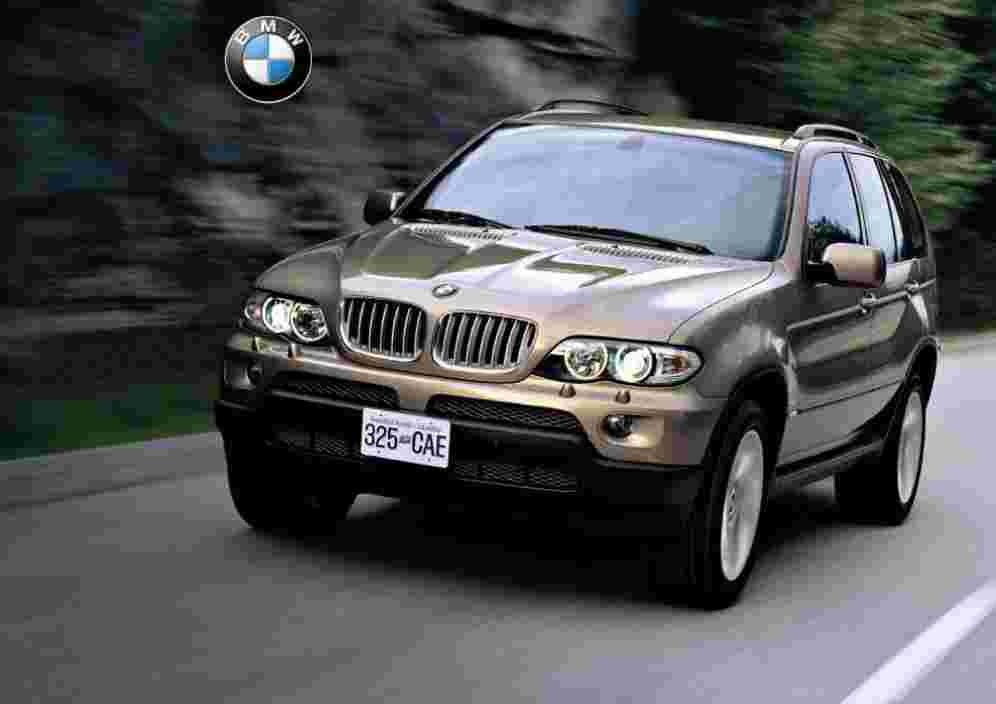 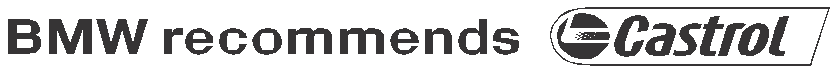 X5 3.0iX5 4.4iCongratulations, and thank  you for choosing a BMW.Thorough familiarity with  your vehicle will provide you with  enhanced control and security when  you drive  it. We therefore have this request:Please  take the time  to read this Owner's Manual  and familiarize yourself with  the information that we have compiled for you before starting off in your new BMW.  The manual  contains important data and instructions intended to assist  you in obtaining maximum satisfaction from  your BMW's unique array of advanced technical fea- tures.  It also contains information on vehicle maintenance designed to enhance operating safety  while  simultaneously helping you to maintain your BMW's value throughout an extended service life. For additional information refer  to the supple- mental manuals.This Owner's Manual  should be considered a permanent part of this vehicle. It should stay with  the vehicle when  sold  to provide the next owner with  important operating, safety  and maintenance information.We wish  you an enjoyable driving experience. BMW  AG© 2003  Bayerische Motoren WerkeAktiengesellschaftMunich, GermanyReprinting, including excerpts, only with  the written consent of BMW  AG, Munich.Order  No 01 41 0 157 897US English  IX/03Printed in GermanyPrinted on environmentally friendly paper, bleached without chlorine, suitable for recycling.adjustment  47Safety  belts   48Seat, mirror and steering wheel memory  49Seat heating  50Steering wheel   51Steering wheel  heater   52Mirrors  52Memory  60Driving:Ignition lock   61Starting the engine   61Switching off the engine    62Handbrake  63Manual  transmission  63Automatic transmission withSteptronic  64Turn signal  indicator/ Headlamp flasher   67Washer/Wiper system/ Rain sensor   67Cruise  control  70Everything under  control:Odometer, outside temperature display  72Tachometer  73Energy  control  73Fuel gauge   74Temperature gauge   74Service Interval Display  75Check Control  76Computer  79Technology for safety and driving convenience:PDC Park Distance Control  89Antilock Brake  System  90DSC Dynamic StabilityControl  91 xDrive   92HDC Hill Descent Control   93Self-leveling suspension  942-axle self-leveling suspension  94Brake  Force  Display  96Lamps:Parking lamps/Low beams    97Instrument lighting  98High  beams/Standing lamps   98Fog lamps   98Interior lamps   99Controlling the climate for pleasant driving:Air conditioner  100Automatic climate control  103Roller  sun blinds  109Independent ventilation  109Glove  compartment  113Storage compartments  114Beverage holder  114Glasses  compartment  115Ashtray, front   115Ashtray, rear   116Cigarette lighter, rear   116Loading  and transporting:Ski bag   117Cargo  areaFold rear backrests down  118Roll-up cover   119Partition net   119Cover  panels  in cargo area   121Power outlets  122Pull-out cargo  floor   122Loading cargo   124Roof-mounted luggage rack   126Special operating instructions:Break-in procedures  130Driving your X5   131General driving notes   132Safe braking  132Wheels  and tires:Tire inflation pressure  134Tire identification marks   136Wheel/tire condition  138Replacing wheels/tires  139Snow  chains  140Under  the hood:Hood  141Engine  compartment essentials  142Washer  fluid   143Engine  oil   143Coolant  145Brake  fluid   146Care and maintenance:The BMW  MaintenanceSystem  147Laws and regulations:California Proposition65 Warning  148OBD interface socket  148Replacement procedures:Onboard tool  kit   152Windshield wiper blades  152Lamps  and bulbs  153Changing a wheel   157Battery  162Fuses   163Assistance, giving and receiving:Receiving assistance  164Jump-starting  165Having vehicle towed  166Engine  specifications  170Dimensions  171Weights  172Capacities  173Everything from  A to Z   176About this Owner's ManualWe have made  every  effort to ensure that you are able to find what  you need in this Owner's Manual  as quickly as possible. The fastest way to find certain topics is by using  the detailed index  at the end. If you desire  an initial  overview of your vehicle, this can be found in the first chapter.Should you want  to sell your BMW some  day, please  remember to hand over the Owner's Manual  as well;  it is an important component of your vehi- cle.Additional sources of information: If you have any questions, yourBMW  Sports Activity Vehicle  centerwill be glad  to advise  you.You can find information on BMW,  e.g. technology, on the Internet at www.bmwusa.com.Symbols usedIndicates precautions that must be followed precisely in order  toavoid  the possibility of personal injury and serious damage to the vehicle.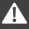 Contains information that will assist  you in gaining the optimum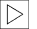 benefit from  your vehicle and enable you to care more  effectively for your vehicle.Refers  to measures that can be taken  to help  protect the environ-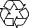 ment.< Marks  the end of a specific item  of information.* Indicates special equipment, coun- try-specific equipment and optional extras  when  available.Vehicle  Memory, Key Memory, refer  to page  60. Identifies func-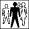 tions  that can be specifically adapted for a particular key or vehicle. These adjustments can be performed either by yourself or by your BMW  Sports Activity Vehicle  center.The individual  vehicleOn buying your BMW,  you havedecided in favor of a model with  individ- ualized equipment and features. This Owner's Manual  describes all models and equipment that BMW  offers  within the same  group.We hope  you will understand that equipment and features are included that you might not have chosen for your vehicle. Sections describing options and special equipment are marked by asterisks * to assist  you in identifying possible differences between the descriptions in this manual  and your own  vehicle's equipment.If your BMW  features equipment which is not described in this Owner's Man- ual, Supplementary Owner's Manuals are enclosed. We ask you to read these manuals as well.Status at time of printingBMW  pursues a policy of continuous, ongoing development that is conceived to ensure  that our vehicles continue to embody the highest quality and safety standards combined with  advanced, state-of-the-art technology. For this reason, it is possible that the features described in this Owner's Manual  could differ  from  those  on your vehicle. Nor can errors  and omissions be entirely ruled  out.  You are therefore asked  to appreciate that no legal claims can be entertained on the basis  of the data, illustrations or descriptions in this manual.For your own safetyFuels:Use unleaded fuel only.  Fuels containing up to and including10 % ethanol or other  oxygenates with up to 2.8 % oxygen by weight – that is,15 % MTBE  or 3 % methanol plus an equivalent amount of co-solvent – will not void  the applicable warranties respecting defects in materials or work- manship. Field experience has indi- cated significant differences in fuel quality – volatility, composition, addi- tives,  etc.  among gasolines offered for sale in the United States  and Canada. The use of poor-quality fuels may result in drivability, starting and stalling prob- lems,  especially under  certain environ- mental conditions, such  as high ambi- ent temperature and high altitude. Should you encounter drivability prob- lems which you suspect could be related to the fuel you are using,  we recommend that you respond by switching to a recognized high-quality brand.Failure  to comply with  these  recom- mendations may result  in unscheduled maintenance.Obey  pertinent relevant safety  rules when  you are handling gasoline.<Maintenance and repair:Advanced technology, e. g. theuse of modern materials and high- performance electronics, requires spe- cially  adapted maintenance and repair methods. Therefore, only have corre- sponding work  on your BMW  carriedout by a BMW  Sports Activity Vehicle center or a workshop that works according to BMW  repair  procedures with correspondingly trained personnel. If work  is carried out improperly there is a danger of consequential damage and the related safety  risks.<Parts and accessories:For your own  safety,  use genuine parts  and accessories approvedby BMW.When you purchase accessories tested and approved by BMW  and Genuine BMW Parts, you simultaneously acquire the assurance that they have been  thor- oughly tested by BMW  to ensure  opti- mum  performance when  installed on your vehicle.BMW  warrants these  parts  to be free from  defects in material and workman- ship.BMW  will not accept any liability for damages resulting from  installation of parts  and accessories not approved by BMW.BMW  cannot test every  product on the market to determine whether it can be used  on a BMW  safely  and without risk to either  the vehicle, its operation, or its occupants.Genuine BMW Parts, BMW Accessories and other  products approved by BMW, together with  professional advice on using  these  items, are available from all BMW  Sports Activity Vehicle  centers. Installation and operation of non-BMW approved accessories such  as alarms, radios, amplifiers, radar  detectors, wheels, suspension components, brake dust  shields, telephones – including operation of any portable phone from within the vehicle without using  an externally mounted antenna – or trans- ceiver  equipment such  as CB, walkie- talkie, ham radio  or similar  accessories, may cause  extensive damage to the vehicle, compromise its safety,  interfere with  the vehicle's electrical system or affect the validity of the BMW  Limited Warranty. See your BMW  Sports Activ- ity Vehicle  center for additional informa- tion.<Maintenance, replacement, or repair  of the emission controldevices and systems may be performed by any automotive repair  establishment or individual using  any certified auto- motive part.<Symbol  on vehicle  parts  Indicates that you should consult the relevant section of this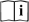 Owner's Manual  for information on a particular part or assembly.Service  and WarrantyThis manual  is supplemented by a Ser- vice and Warranty Information Booklet for US models or a Warranty and Ser- vice Guide  Booklet for Canadian mod- els.We recommend that you read this pub- lication thoroughly.Your BMW  is covered by the following warranties:> New  Vehicle  Limited Warranty> Rust Perforation Limited Warranty> Federal Emissions System DefectWarranty> Federal Emissions PerformanceWarranty> California Emissions Control SystemLimited WarrantyDetailed information about these  war- ranties is listed  in the Service and War- ranty  Information Booklet for US mod- els or in the Warranty and Service Guide Booklet for Canadian models.Reporting safety defectsThe following only applies to vehicles owned and operated in the US.If you believe that your vehicle has a defect which could cause  a crash  or could cause  injury  or death, you should immediately inform the National High- way Traffic Safety  Administration NHTSA  in addition to notifying BMW  of North  America, LLC, P.O. Box 1227, Westwood, New  Jersey  07675-1227, Telephone 800-831-1117.If NHTSA  receives similar  complaints, it may open  an investigation, and if it finds that a safety  defect exists  in a group of vehicles, it may order  a recall and remedy campaign. However, NHTSA cannot become involved in indi- vidual  problems between you, your dealer, or BMW  of North  America, LLC.To contact NHTSA,  you may either  call the Auto  Safety  Hotline toll-free at1-800-424-9393 or 366-0123 in Wash- ington, D.C. area or write  to: NHTSA, U.S. Department of Transportation, Washington, D.C. 20590. You can also obtain other  information about motor vehicle safety  from  the Hotline.12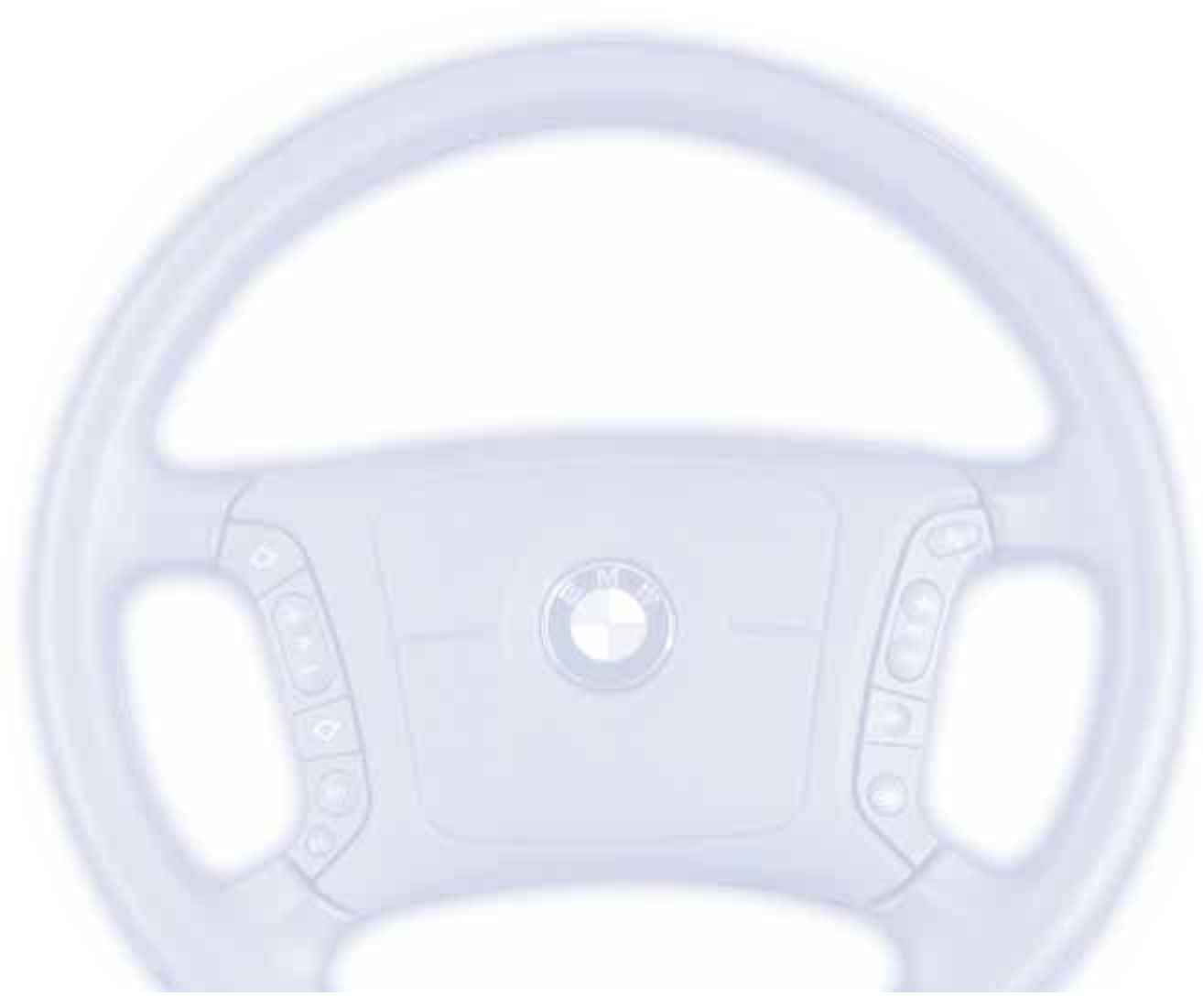 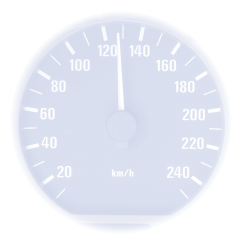 13Overview Controls  and features Operation, maintenance Owner  service  procedures Technical data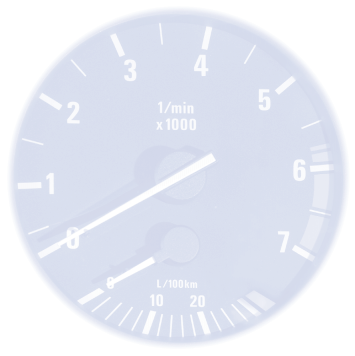 Index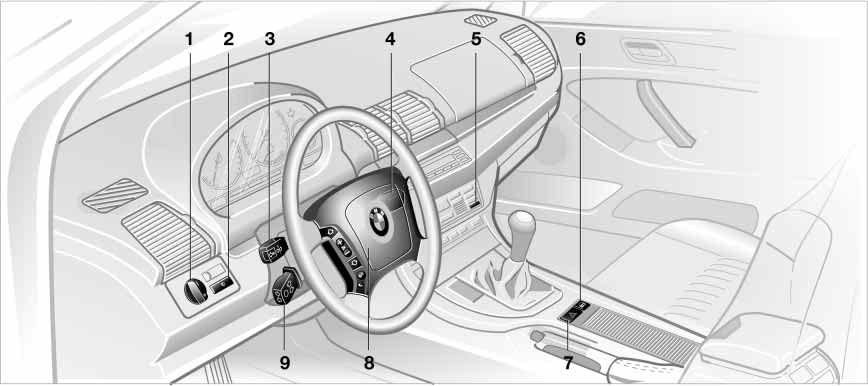 1 Fuel gauge   74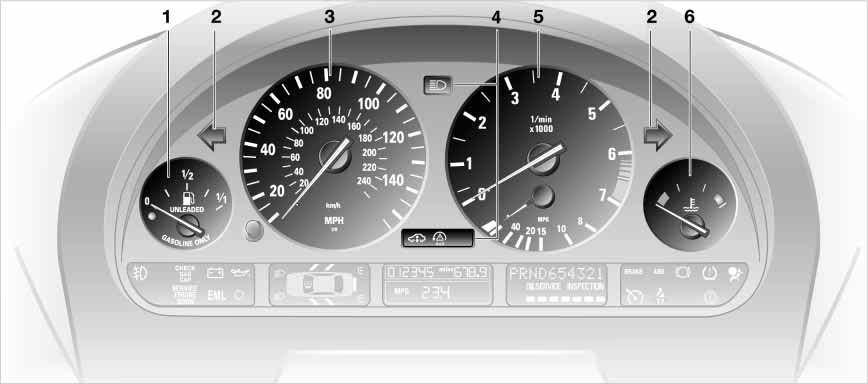 2 Indicator lamp  for turn signal indicators  213 Speedometer4 Indicator and warning lamps   18 to 215 Tachometer and Energy  Control  736 Coolant temperature gauge   747  Indicator and warning lamps   18 to 21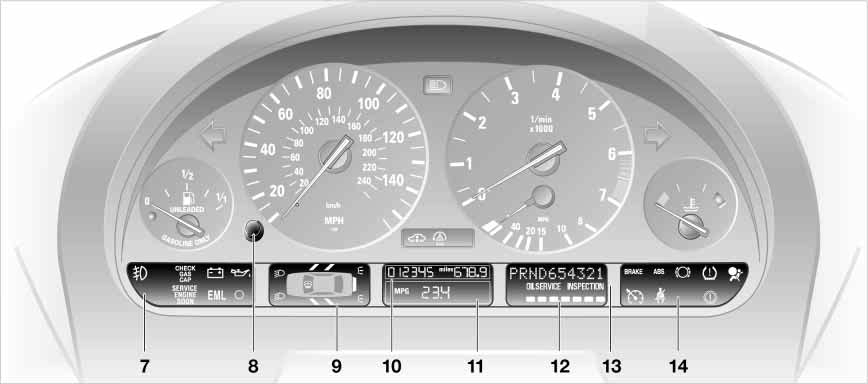 8  Reset  button for trip odometer  729  Indicator for Check Control  7610  Odometer and trip odometer  7211  Display for computer – operation via turn signal  lever,  refer  to page   79:> Outside temperature> Average fuel consumption> Cruising range> Average speed12  Service Interval Display  7513  Selector lever and program display for automatic transmission*  6414  Indicator and warning lamps   18 to 211 Fuel gauge   74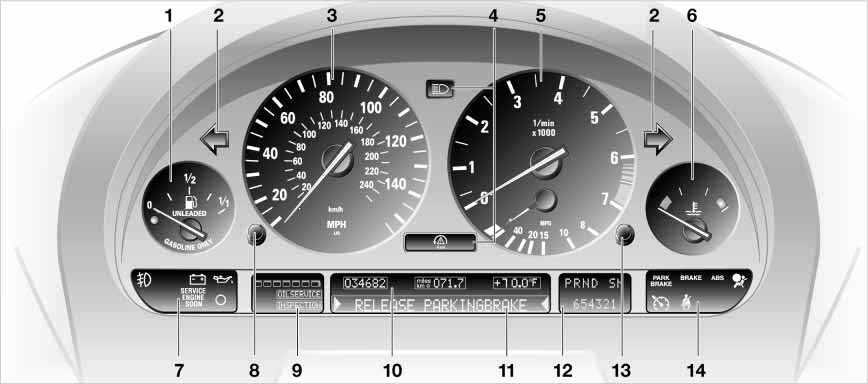 2 Indicator lamp  for turn signal indicators  213 Speedometer4 Indicator and warning lamps   18 to 215 Tachometer and Energy  Control  736 Coolant temperature gauge   747  Indicator and warning lamps   18 to 218  Reset  button for trip odometer  729  Service Interval Display  7510  Indicator for> Trip odometer/odometer  72> Outside temperature  7211  Indicator for Check Control  7612  Selector lever and program display for automatic transmission*  6413  CHECK  button  7614  Indicator and warning lamps   18 to 21Indicator and warning lamps  that are identified by + are tested for proper functioning whenever the ignition key is turned. They each light  up once  for dif- ferent  periods of time.If a fault  should occur in one of these systems, the corresponding lamp  does not go out after the engine  is started or it lights  up while  the vehicle is moving. You will see how  to react  to this in the following section.Battery charge current + The battery is not being  charged. There is a malfunctionof the alternator drive  belt  or in the charging circuit of the alternator. Please contact the nearest BMW  Sports Activ- ity Vehicle  center.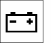 If the drive belt is defective, do not continue driving. The engine  couldbe damaged due to overheating. If the drive  belt  is defective, increased steer- ing effort is also required.<Engine  oil pressure +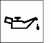 Stop  immediately and switch off the engine. Check the engine  oillevel;  top up as required. If the oil level is correct: please  contact the nearest BMW  Sports Activity Vehicle  center.Do not continue driving. The engine  could be damagedbecause of inadequate lubrication.<Brake  hydraulic system +Lights up with  handbrake engaged.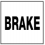 For additional information, refer  to page  63Comes on although the handbrake is released: stop  immediately. The brake fluid  in the reservoir has fallen  to below the minimum level.  At the same time,  a considerably longer brake  pedal  travel may be noticeable. Please  con-  tact the nearest BMW  Sports Activity Vehicle center.During  continued driving increased brake  pedal  pressuremay be necessary, and considerably longer braking distances may result. Please  remember to adapt  your driving style  accordingly.<Before continuing your journey, be sure to read the notes  on pages  132and 146.Also comes on in the Check Control with  the message CHECK  BRAKE LININGS.Handbrake warning lamp*/ Brake  hydraulic system warning lamp  for Canadian models.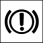 Transmission temperature* + The transmission is overheated. Reduce speed immediately and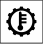 stop  at a suitable location so that the system can cool  down again.  Please contact the nearest BMW  Sports Activ- ity Vehicle  center.Red or yellow: continue to drive cautiouslyThe red brake  warning lamp lights  up together with  the indi- cator  lamps  for ABS and DSC/ xDrive.  In addition, a warning signal  sounds: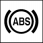 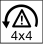 ABS, DSC and xDrive  have failed. Drive may then only be carried out via the rear axle. Have the system checked at the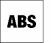 nearest BMW  Sports Activity Vehicle center.For additional information, refer  to page  90, 91Proceed cautiously and defen- sively.  When  driving on poorroads, refrain  from  using  full throttle and avoid  pressing the accelerator beyond the kickdown point. Otherwise the drive train may be damaged or acci- dents can occur.<If the brake  warning lamp  lights  up yel- low in the described combination, the EBV Electronic brake-force distribution is still available.Warning lamps  for Canadian models.Handbrake*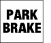 Lights up with  handbrake engaged.For additional information, refer  to page  63Handbrake warning lamp*  for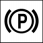 Canadian modelsPlease  fasten  safety  belts  + Lights up for a few seconds or until  occupants fasten  safety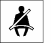 belts. Depending on model, together with  an acoustic signal* or a message* in the Check Control.For additional information on safety belts, refer  to page  48Airbags +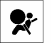 Please  have the system inspected at your BMW  SportsActivity Vehicle  center.For additional information, refer  to page  54ABS Antilock Brake  System + The ABS is deactivated due to a fault.  Conventional braking per-formance remains available with no loss of efficiency. Please  have the system inspected at your BMW  Sports Activity Vehicle  center.For additional information, refer  to page  90ABS warning lamp for Canadian models.DBC Dynamic Brake  Control + Fault in the DBC system. Please have the system checked and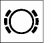 repaired at your BMW  Sports Activity Vehicle  center as soon  as possible. For details on DBC,  refer  to page  90Warning lamp  for Dynamic Brake  Control DBC for Canada modelsEngine  oil levelComes on while  driving: the oil level is at the absolute mini-mum;  refill  as soon  as possible. Do not drive more than approx. 30 miles/50 km until  you do.For additional information, refer  to page  143Comes on after the engine  has been  switched off: add engineoil at your earliest opportunity, e.g. when  you stop  to refuel.For additional information, refer  to page  143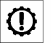 Automatic transmission* The automatic transmission switches into the emergencyprogram due to a fault.  Please  consult the nearest BMW  Sports Activity Vehi- cle center.For additional information, refer  to page  66Brake  pads* +Have the condition of the brake pads  checked.For additional information, refer  to page  133Self-leveling suspension* + The self-leveling suspension is inactive. Please  consult thenearest BMW  Sports Activity Vehicle center.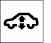 For additional information, refer  to page  94DSC Dynamic Stability Control/xDrive  +The warning lamp  lights  up con- tinuously and a warning signal  sounds: DSC or the xDrive  all-wheel system has failed.The stabilizing interventions of DSC or the xDrive  4-wheel drive  system are no longer available. Drive may then only be carried out via the rear axle.Have the system checked at the near- est BMW  Sports Activity Vehicle  center. For additional information, refer  topage  91Proceed cautiously and defen- sively.  When  driving on poorroads, refrain  from  using  full throttle and avoid  pressing the accelerator beyond the kickdown point. Otherwise the drive train may be damaged or acci- dents can occur.<Engine  electronics*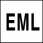 Fault in the engine  electronics. You can continue to drive  withreduced engine  output or engine speed. Please  have the system inspected by your BMW  Sports Activity Vehicle  center.Service Engine  Soon  +If the indicator lamp  lights  up continuously or intermittently,there  is a fault  in the exhaust-relevant electronic systems. Although the vehi- cle remains operational, you should have the systems checked by your BMW  Sports Activity Vehicle  center at the earliest possible opportunity.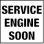 For additional information, refer  to page  148.Service Engine  Soon  warning lamp  for Canadian models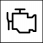 Check Gas Cap* +This indicator lamp  comes on when  the fuel filler  cap is loose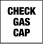 or missing.Close  the filler  cap tightly: refer  to page  24Green:  for your information Turn signal  indicators Flashes when  the turn signalindicators are operated. Rapid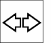 flashing indicates a system malfunction. For additional information, refer  topage  67Cruise  control*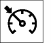 Lights up when  system is switched on: ready for operationusing  the buttons in the steering wheel. For more  detailed information, refer  to page  70.Fog lamps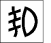 Lights up when  fog lamps  are switched on. For additionalinformation, refer  to page  98Blue: for your informationHigh  beams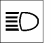 Lights up when  the high beams are on or the headlamp flasheris actuated.For additional information, refer  to pages  67 and 98The buttons integrated in the steering wheel  are provided so that you can operate a number of accessories quickly and without being  distracted from  traffic conditions. You may oper- ate:> Selected control functions for the radio  along  with  CD and cassette player> The recirculated-air mode  of the air conditioner* or the steering-wheel heater*> The cruise control> Selected phone functions* and> the voice  command systemIn order  to operate a system, the corresponding system must  beswitched on.< 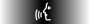 Press  briefly:Accept incoming call, start  dialing, terminate call.Extended pressure:Switch voice  input  on and off.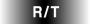 Switch between phone and radio, cassette and CD.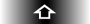 Forward:> RadioPress  briefly: next stored station Extended pressure: station search function> CDPress  briefly: track  searchMaintain pressure on the button: fast forward in track> CassettePress  briefly: stop  track  search  or fast forwardExtended pressure: fast forward> Portable phoneScroll  through list of names.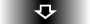 Reverse: functions as for fast forward.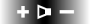 Volume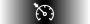 Cruise  control: call up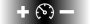 Cruise  control: store  and accelerate +as well as decelerate and store  –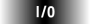 Cruise  control: activate/interrupt/deactivate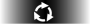 Recirculated-air mode  and AUC auto- matic recirculated-air control or steer- ing wheel  heater: switch on/off1. Open  the cover  on the left in the cargo  area: lift the handle  on the cover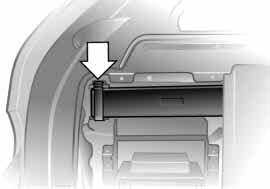 2. Pull the tab of the retaining strap, refer  to arrow, and remove the haz- ard warning triangle from the support bracket3. To install: slide  the hazard  warning triangle into the support bracket and press  on the retaining strap.Comply with  legal requirements requiring you to carry  a hazardwarning triangle in the vehicle.<The first-aid kit is located under  the front  passenger's seat.To open:  pull the handle  and fold  the cover  down.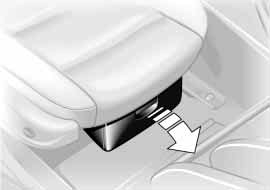 To close: fold  the cover  up.Some of the articles in the first-aid kit may be used  within a limitedtime  only.  For this reason, check the expiration dates  of each of the items regularly, and replace any whose expiration dates  have passed. You can acquire replacements in any drugstore or pharmacy.Always observe all legal regulations requiring a first-aid kit to be carried in the vehicle.<Fuel filler doorBefore filling  the tank,  switch off the engine. If you do not,  fuel can-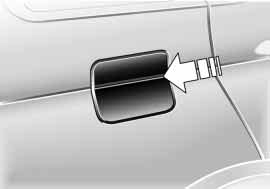 not be filled  into the tank and the Ser- vice Engine  Soon lamp  may come  on.<To open the fuel filler door, press on the front  edge.In the event of an electrical malfunction, you can also open  the fuel filler  door manually:1. Open  the cover  on the right  in the cargo  area: lift the handle  on the cover2. Pull the knob  with  the fuel pump symbol.24  RefuelingWhen  handling fuels,  comply with all of the applicable safety  precau-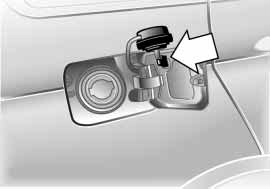 tions  and regulations pertaining to fuels. Never  carry  spare  fuel containers in your vehicle. Whether empty or full, these  containers can leak, cause  an explosion, or lead to fire in the event  of a collision.<Simple  and environmentally friendlyOpen  the filler  cap carefully to prevent fuel from  spraying out.Fuel spray  may cause  injury.Do not top off. Topping off may cause fuel spillage.<Keep  the filler  cap in the bracket attached to the fuel filler  door.When  refueling, insert  the filler  nozzle completely into the filler  pipe.  Pulling the nozzle  out of the pipe  during refuel- ing> results in premature pump shutoff> and will reduce the effect of the vapor recovery system on the pump.As long as the filler nozzle  is used  prop- erly, the fuel tank is full whenever the nozzle  shuts  off the first time.Close  the filler  cap carefully after refueling until  a click  is heard.While  closing, be sure not to squeeze the strap  which is fastened to the cap. A loose  or missing cap will activate the message – CHECK  GAS CAP – in theCheck Control* or the Check Gas Caplamp*.<Tank capacity:Approx. 24.6  gal./approx. 93 liters, with  a reserve capacity of6-cylinder engine: approx. 2.0 gal./approx. 8 liters8-cylinder engine: approx. 2.5 gal./approx. 10 liters.Never  attempt to continue driving until the tank is completely empty,as engine  functions could be affected, and the vehicle could sustain damage as a result.<The engine  uses lead-free fuel only. Required fuel:> Premium Unleaded Gasoline, min. 91 AKI.AKI = Anti Knock IndexDo not use leaded fuels.  The use of leaded fuels  will cause  perma-nent damage to the system's oxygen sensor  and the catalytic converter.<26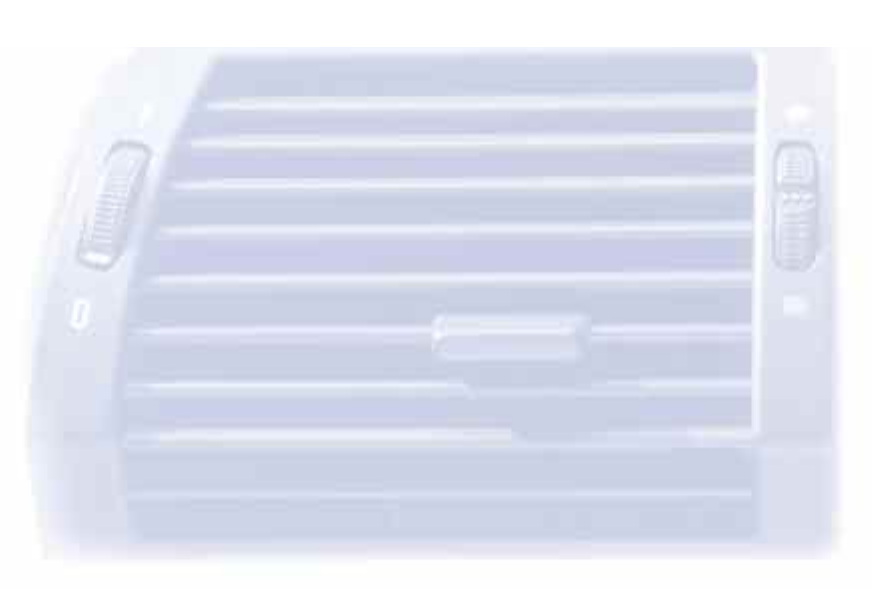 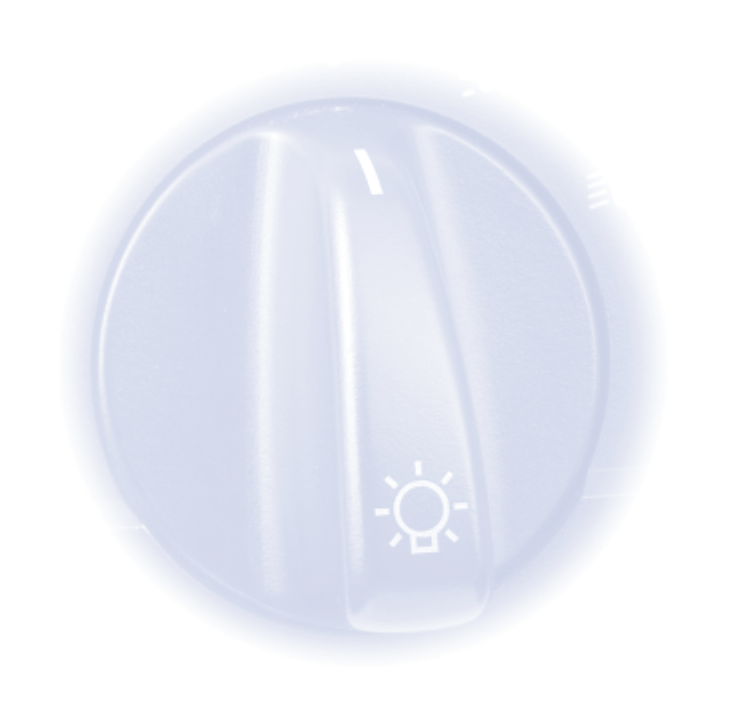 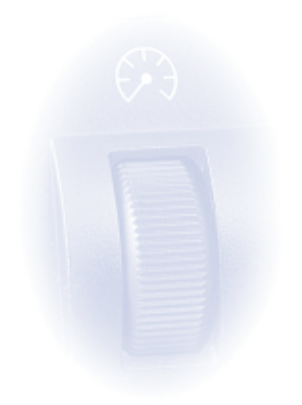 27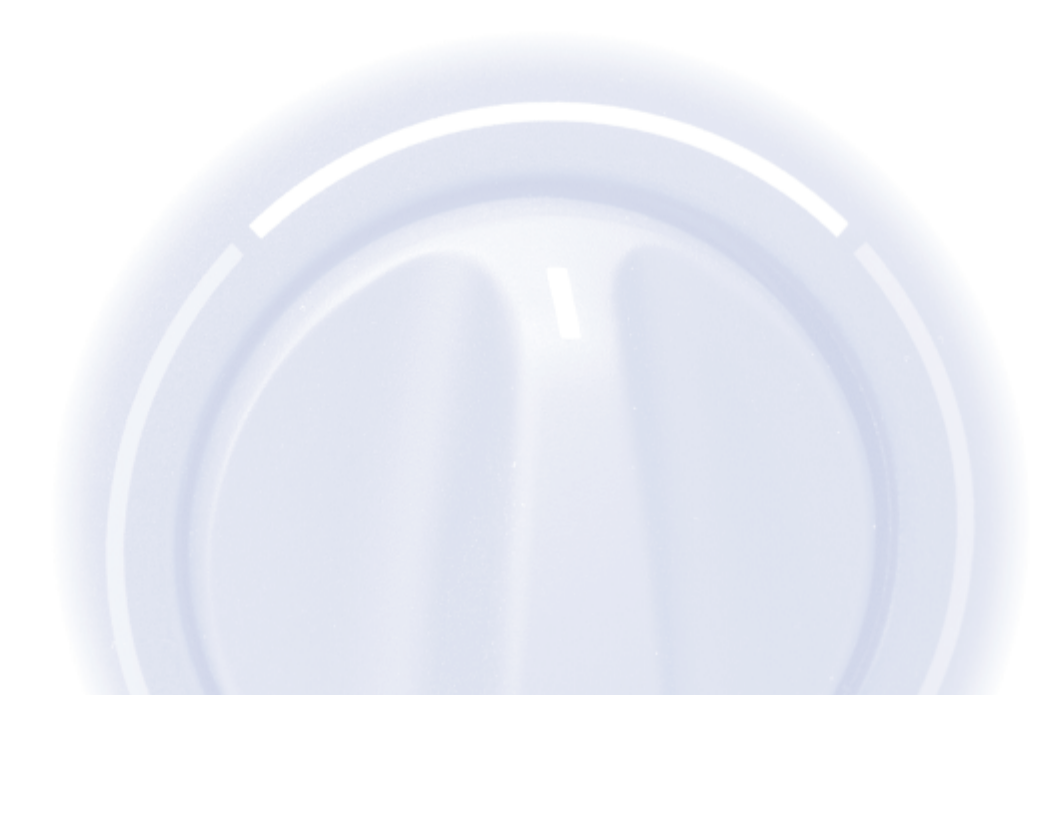 Overview Controls  and features Operation, maintenanceOwner  service  proceduresTechnical dataIndex28  Keys                                                                                            Central locking  systemextended period at least  once  a year, refer  to page  29.<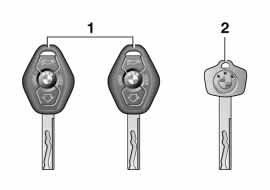 2 Spare  key for storage in a safe place, such  as in your wallet.This key cannot be used  to open  the lock  for the glove  compartment. This is an advantage in a hotel, for exam- ple.The conceptThe central locking system is ready  for operation as soon as you close the front doors. The system engages or releases the locks  on the> doors> liftgate/tailgate> fuel filler  door.The central locking system can be operated> from  outside via the remote controlbeing  driven.If you have any central keys with remote control that are not used  on a regular basis,  you should therefore remember to recharge these  units  by using  them  to drive  the vehicle for anIn an accident, the central locking sys- tem automatically unlocks, however only doors that were  not locked sepa- rately  with  the lock  buttons, refer  to page  33. The hazard  warning flashers and interior lamps  are also switched on.Using the remote controlThe remote control makes  opening and locking the doors of your vehicle very convenient. Furthermore it provides three  additional functions that can only be executed via the remote control:> Switching on the interior lamps, refer to page  30.With this function, you can also search for your vehicle — when parked in an underground garage, for instance> Opening the liftgate, refer to page  30. The liftgate will open  slightly, regard- less of whether it was previously locked or unlocked> Panic  mode, refer  to page  30.In case of danger you can start  the alarm.Whenever you unlock or lock  the vehi- cle, you simultaneously deactivate/acti- vate the anti-theft system, disarm/arm the alarm system and switch the interior lamps  on/off.You can have an acknowledgment signal  set to confirm that the vehi-cle is correctly locked.<Since  passengers or animals remaining in the vehicle might beable to lock  the doors from  the inside, take the vehicle's keys with  you so that the vehicle can be opened again  from the outside at any time.<If it is no longer possible to lock the vehicle via the remote control,the battery is discharged. Use this key while  driving for an extended period in order  to charge the battery. Protect the remote control against unauthorized use by handing over only the spare key, for example when  using  hotel  valet parking, refer  to page  28.In the event  of a system malfunction, please  contact your BMW  Sports Activ- ity Vehicle  center, which is also your source for replacement keys.<1 Unlocking and convenience opening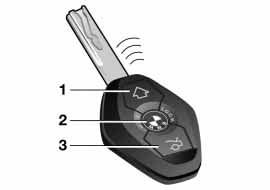 2 Locking and securing, switching on interior lamps, switching off tilt alarm sensor  and interior motion sensor3 Opening the liftgate, panic  modeUnlocking the vehiclePress  button.Press  the button once  to unlock the driver's door  and the fuel filler  door only;  press  a second time  to unlock all remaining doors as well as the liftgate/ tailgate.Convenience opening  modePress  and hold  button. The windows and the glass  roof open.Locking and securing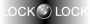 Press  button.Switching on the interior  lampsIf the vehicle is locked, press  button.Switching off the tilt alarm sensor and interior  motion  sensorPress  button once  again  directly after locking.For more  detailed information, refer  to page  38.Opening  the liftgate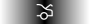 Press  button.The liftgate will open  slightly, regard- less of whether it was previously locked or unlocked.If the vehicle is locked, the lift- gate/tailgate is also locked againwhen  closed.Before and after a trip,  be sure that the liftgate/tailgate was not opened unin- tentionally.<Panic mode  – triggering alarmBy pressing and holding the button for more  than two  seconds, you can start the alarm  system if there  is an impend- ing danger if it is armed.To switch off the alarmPress  button.MalfunctionsThe remote control system may be affected by other  units  or equipment operating in the immediate vicinity of your vehicle.Should the remote control fail to oper- ate owing to interference of this kind, you can respond by using  the central key to unlock your vehicle at one of the doors.For US owners  onlyThe transmitter and receiver units  com- ply with  part 15 of the FCC – Federal Communication Commission – regula- tions. Operation is governed by the following:FCC ID:    LX8EWS LX8FZVS LX8FZVECompliance statement:This device complies with part 15 of the FCC Rules.  Operation is subject to the following two  conditions:> This device may not cause  harmful interference, and> this device must  accept any interfer- ence  received, including interference that may cause  undesired operation.Any unauthorized modifications to these  devices could void  theuser's authority to operate this equip- ment.<Convenience operationYou also have the option of operating the windows and the glass  roof from the door  lock.> To open:  with  the door  closed, turn the key to the Unlock position and hold  it there> To close: with  the door  closed, turn the key to the Lock  position and hold it.Using the door lock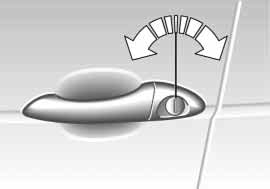 One turn of the key in the driver's door lock  unlocks the driver's door  only. Turning the key a second time  unlocks all of the remaining doors, the liftgate/ tailgate and the fuel filler  door.You can have an acknowledgment signal  set to confirm that the vehi-cle is correctly locked.<Watch during the closing process to be sure that no one is injured.Releasing the key stops the opera- tion.<Manual operationIn the event of an electrical malfunction, turn the key to the extreme left or right to unlock/lock the door.You can operate the central locking system with  this button when  the driver's door  is closed. The doors and liftgate are unlocked or locked only. However, the anti-theft system is not activated. Also,  the fuel filler door remains unlocked to allow  refueling.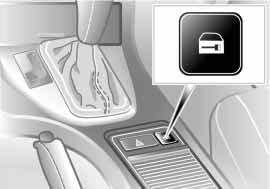 You have the option of setting the central locking system to lockautomatically as soon  as you move  off. This can be adjusted to be key-spe- cific.<If only the driver's door  was unlocked from  the outside andyou press  the button> all other  doors, the liftgate/tailgate and the fuel filler  door  will be unlocked when  the driver's door  is opened> the driver's door  will be locked again when  it is closed.<Unlocking and opening  the doors> Either  unlock the doors together with the button for the central locking sys- tem and then pull the door  handle above  the armrest or> pull the door  handle  for each door twice: the first pull unlocks the door, and the second one opens  it.Locking> Use the central locking button to lock all of the doors simultaneously, or> press  down the individual safety  lock buttons. As an added design feature to prevent the driver  from  being  inad- vertently locked out of the vehicle,the driver's safety  lock button will not engage as long  as the door  is open.When  the vehicle is moving, do not lock  the doors with  the safetylock  buttons. Doors  locked in this man- ner would not unlock automatically in the event  of an accident.Since  passengers or animals remaining in the vehicle might be able to lock  the doors from the inside, take the vehicle's keys with you so that the vehicle can be opened again  from  the outside at any time.<Opening  from outside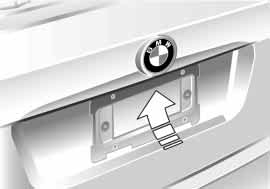 Press  the button, refer  to arrow: The liftgate opens  slightly.The cargo  area is illuminated whenever the liftgate is opened, refer  also topage  99.With the liftgate open  the dimen- sion from  the ground to the upperedge  is more  than 6.6 ft/2  m. Please remember this,  e.g. when  the liftgate is opened in a garage.<Opening  from insidePress  this button to open  the liftgate when  the vehicle is stationary.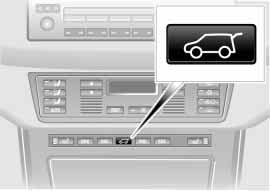 If pointed or sharp-edged objects could strike  the rear window whiledriving, be sure to provide protection around all edges. If you do not do this, the heating conductors of the rear win- dow  could be damaged.<For information on the cargo  area cover and on other  details in the cargo  area, refer  to Cargo  area, beginning onpage  118.Manual releaseIn the event of an electrical malfunction, you can release  the liftgate manually: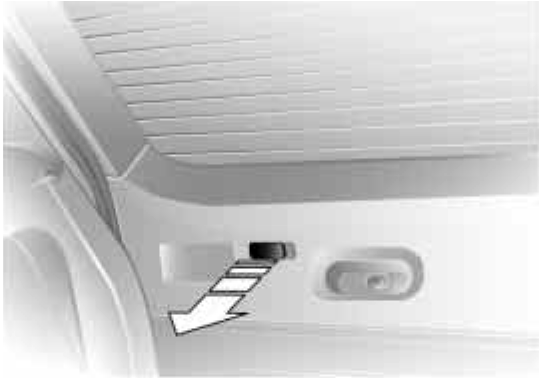 1. Remove the plastic plug  from  inside the cargo  area and pull toward the interior, refer  to arrow. The liftgate will be released2. Reinstall the plug.Operate the vehicle only when both  gates  are completely closed.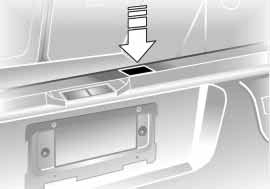 Otherwise, exhaust fumes  could pene- trate the interior of the vehicle. Should it be absolutely necessary to operate the vehicle with  an open  gate:> Close  all windows and the glass  roof> Increase the air supply for the air conditioner or automatic climate control to a high level,  refer  to page  101 or 105.<Closing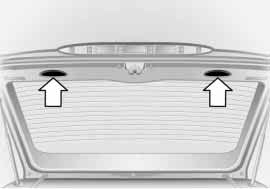 You can pull the liftgate down by plac- ing both  hands  in the handle  recesses, refer  to arrows.To close  the liftgate, merely  press  it down gently. The closing process will then be carried out automatically.To avoid  injuries, be sure that the travel  path  of the liftgate is clearwhen  it is closed, as with  all closing procedures.<OpeningPress  the button:You can fold  the tailgate down.When  opened, the tailgate can accept loads  of up to 440 lbs/200 kg. When  the vehicle is stationary you may, for example, utilize  the tail- gate as a seat or as a loading platform for luggage or recreation gear.<Manual release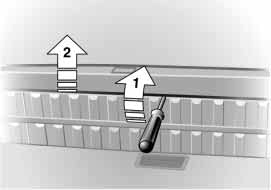 In the event of an electrical malfunction, you can release  the tailgate manually:1. Unfasten the trim  panel  clip  with  the vehicle key or with  a screwdriver, refer  to arrow  1, and remove it toward the top,  refer  to arrow  22. Using  the same  tool,  press  the latch in the direction of the arrow; the tail- gate is released3. Reinstall the trim  panel.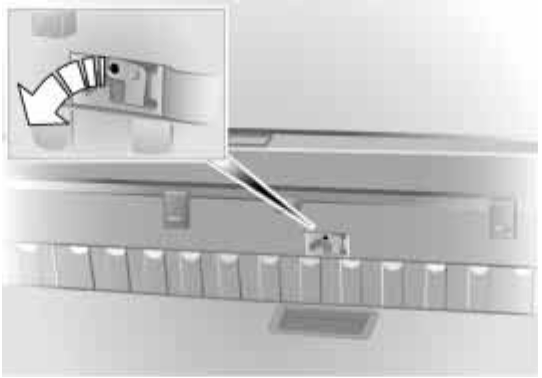 Luggage strapsUse the luggage straps on the cargo floor  cover  to secure smaller items  of luggage.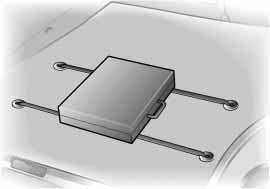 Movement is reduced when  objects are placed on the straps.The lashing eyes located at the corners of the cargo  area provide you with  a convenient means  of attaching luggage nets* or flexible straps for securing lug- gage.Refer also to Stowing cargo  on page  125.The conceptThe vehicle alarm  system responds:> When a door, the hood, or the liftgate is opened> To movement in the vehicle's interior– interior motion sensor> To variations in the vehicle tilt angle such  as occur during attempts to steal  the wheels or tow  the vehicle> To interruption of battery voltage.The system responds to unauthorized vehicle entry  and attempted theft  by simultaneously activating the following:> Sounding an acoustical alarm  for30 seconds> The hazard  warning flashers are acti- vated  for approx. five minutes> The high beams  flash on and off in the same  rhythm.Arming and disarming the alarm systemWhen  you lock  or unlock the vehicle, either  with  the remote control or at the door  lock,  the alarm system is armed  or disarmed at the same  time.You can have different acknowl- edgment signals set to confirmarming and disarming.<You can also open  the liftgate with  the system armed  using  the button on the remote control, refer  to page  30.When  you close  the liftgate, the system is rearmed.Pressing the Panic  mode  button for a longer period triggers the alarm, refer to page  30.Indicator lamp displays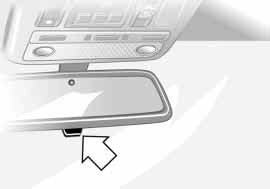 > The indicator lamp  below the interior rearview mirror flashes continuously: the system is armed> The indicator lamp  flashes during arming: the door(s),  the hood  or lift- gate are not completely closed. Even if you do not close  the alerted area, the system begins to monitor the remaining areas,  and the indicator lamp  flashes continuously after10 seconds. However, the interior motion sensor  is not activated> The indicator lamp goes out when the system is disarmed: no manipulation or attempted intrusions have been detected in the period since  the sys- tem was armed38  Alarm system                                                                            Power  windows> The indicator lamp  flashes for10 seconds when  the system is dis- armed: an attempted entry  has been detected in the period since  the sys- tem was armed.Following triggering of an alarm,  the indicator lamp  will flash continuously.Avoiding  unintentional alarmsThe tilt alarm sensor  and interior motion sensor  may be switched off at the same time.  You can do this to prevent a false alarm  from  being  triggered in garages with  elevator ramps, for instance, or when  the vehicle is transported by trailer or train:Lock  the vehicle twice, i.e. arm the sys- tem. Press button of the remote control twice in succession or actuate the locks twice with  the key.The indicator lamp  lights  up briefly and then flashes continuously. The tilt alarm sensor  and the interior motion sensor are switched off as long  as the system is armed.Interior motion  sensorIn order  for the interior motion sensor  to function properly, the windows and glass  roof must  be completely closed.However, be sure to switch off the inte- rior motion sensor  – refer  to the previ- ous column – when> you leave children or animals in the vehicle> the windows or glass  roof are to remain open.Opening  and closing windows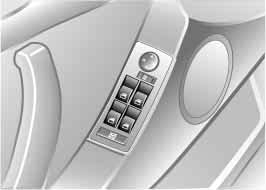 From  ignition key position 1:> Press  the switch up to the resistance point:The window continues to move  as long  as you continue to hold  the switch> Press  the switch beyond the resis- tance  point:The window moves  downward auto- matically. Briefly press  the switch again to stop  the opening movement.You can close  the windows in the same manner by pulling the switch.After  the ignition has been  switched off:> You can still operate the windows as long  as neither of the front  doors has been  opened. To open  the windows, press  the switch beyond the resis- tance  point.Remove the key from  the ignition lock  and close  the doors whenyou leave the vehicle so that children cannot operate the power windows and possibly injure  themselves.<For the convenience mode  via the remote control or the door  lock,  refer to pages  30, 32.Safety  featureA contact strip  is integrated into the inner  side of each of the upper window frame  sections. If pressure is exerted against this contact strip  while  a win- dow  is being  raised, the system will respond by stopping the window and then retracting it a small  distance.Despite this safety  feature, be extremely careful that the closingpath  of the window is not obstructed whenever it is closed. Otherwise, an object might not touch the contact strip in some  situations, with  very thin objects, for instance.You can override this safety  feature by pulling the switch beyond the resis- tance  point and holding it.Because the power windows are sealed at high pressure to prevent wind  noise when  closed, a powerful motor is required for efficient closing. When closing the windows, always ensure that they are not obstructed in any way. Unsupervised use of these systems can result  in serious personal injury. Remove the ignition key to deactivate the electric power windows whenever you leave the vehicle. Never  leave the keys in the vehicle with  unsupervised children. Never  place  anything that could obstruct the driver's vision  on or next to the windows.<Safety  switch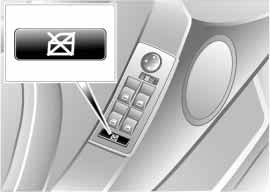 With the safety  switch, you can prevent the rear windows from being  opened or closed via the switches in the rear pas- senger area, by children, for example. You can also prevent adjustments of the power rear-seat backrests from  the rear passenger area, refer  to page  47.Press  the safety  switch whenever children are riding in the rear ofthe vehicle. Careless use of the power windows can lead to injury.< 40  Glass roof, electric*To prevent injuries, exercise care when  closing the glass  roof andkeep  it in your field  of vision  until  it is shut.Before leaving the vehicle, switch off the electric glass  roof mechanism by removing the ignition key. Do not leave children unattended in the vehicle with access to vehicle keys.  Use of the key can result  in starting of the engine  and operation of vehicle systems such  as the power glass roof, etc. Unsupervised use of these  systems can result  in seri- ous personal injury.<Lifting – opening  – closing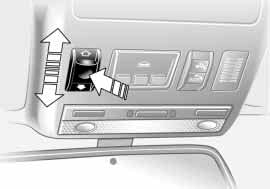 From  ignition key position 1, press  the switch or slide it in the desired direction until  you feel resistance.The headliner slides  back  somewhat when you raise the glass roof. When the glass  roof is opened the headliner retracts with it. It remains open,  and it is possible to slide  it back  and forth  as long  as the glass  roof is not completely open.The headliner cannot be closed with  the glass  roof in its raisedposition.<After the ignition has been switched off, you can still operate the glass  roof for approx. 15 minutes as long  as neither of the front  doors has been  opened.For the convenience mode  via the remote control or the door  lock,  refer to pages  30, 32.Automatic* opening  and closing Press  the switch briefly past  the resis- tance  point and then release  it.Other  automatic operations are:> With the roof open,  briefly press  the switch in the Raise direction: the roof rises to its tilt-up end position.Pressing the switch again  briefly stops the motion.> With the glass  roof raised, hold  the switch toward Open until the roof has reached the desired position.Safety  featureIf the glass  roof encounters resistance> when  it is closing from  the raised position> when  closing at a point roughly past the middle of its travelthe closing cycle  is interrupted and the glass  roof will open  again  slightly.Despite this safety  feature, be extremely careful that the closingpath  of the glass  roof is not obstructed whenever it is closed. Otherwise, trig- gering the closing-force limitation may not be ensured in some  situations, with very thin objects, for instance. You can disable this safety  feature by pressing the switch beyond the resistance point and holding it.<Power  loss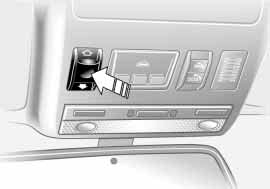 When  the battery is disconnected, for instance, the glass  roof may only lift. To reinitialize the mechanism:1. Raise the glass  roof completely2. Press and hold the switch for approx. twenty seconds.Manual operation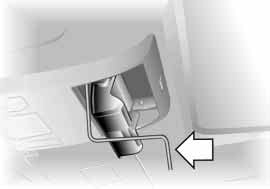 In the event of an electrical malfunction, you can operate the glass  roof manu- ally:1. Open the glasses compartment, refer to page  1152. Insert  the Allen  wrench from  the vehicle tool  kit, refer  to page  152, in the opening provided and turn the glass  roof in the desired direction.42  Sitting safelyThe ideal  sitting position can make  a vital contribution to relaxed driving that is as fatigue-free as possible. The sit- ting position also plays  an important role together with  the safety  belts  and airbags in providing occupants with maximum levels  of passive safety  in an accident. To ensure  that the safety  sys- tems  operate with  optimized efficiency, we strongly urge you to observe the instructions contained in the following section.For additional information on transport- ing children safely,  refer  to page  56.Sitting safely with airbagsAlways maintain an adequate dis- tance  between yourself and theairbags. Always hold the steering wheel by its rim with  hands  at the 9 o'clock and 3 o'clock positions to minimize the risk of injuries to your hands  and arms in the event  of airbag deployment.No one and nothing is to come  between the airbags and the seat occupant. Do not use the cover  of the front  airbag on the front  passenger side as a storage area. Make  sure that the front  passen- ger is correctly seated and does  not rest feet or legs on the instrument clus- ter, otherwise leg injuries can occur if the front  airbags are triggered. Neverlet an occupant's head rest near or on a side airbag because the inflating airbag could cause  a serious or fatal injury.<Even if you adhere to all the instructions injuries resulting from  contact with  air- bags  cannot be fully excluded, depend- ing on the circumstances. The ignition and inflation noise may provoke a mild – usually  temporary – hearing loss in extremely sensitive individuals.For airbag locations and additional information on airbags, refer  to page  54.Sitting safely with safety belts Fasten  your safety  belt  before starting any trip. Airbags complement the safetybelt  as an additional safety  device, butthey do not represent a substitute.Your vehicle has five seats  that are all equipped with  a safety  belt.At all times, occupants should sit upright and be properly restrained– infants and small  children in appropri- ate child-restraint systems; larger  chil- dren  and adults using  the safety  belts. Even pregnant women should also always wear  the safety  belt  and espe- cially  ensure  that the lap belt  is posi- tioned low on the hip and does  notpress  on the lower body.Only one person should ever wear  a safety  belt,  and infants and children may not be seated on the lap of another passenger.Do not route  the belt  across your neck, or run it across sharp  edges. Be sure that the belt  does  not become caught or jammed. Avoid  twisting the belt while routing it firmly  across the hips and shoulder. Do not allow  the belt  to rest against hard or fragile  objects. Other- wise,  in the event  of a frontal impact, a loose  lap belt  could slide  over your hips, leading to abdominal injury.  Avoid wearing clothing that prevents the belt from fitting properly and pull the lap belt periodically to readjust the tension across your shoulder in order  to avoid  a reduction in the retention effect of the safety  belt.<For instructions on operating the safety belt,  refer  to page  48.Note  before adjustingNever  try to adjust your seat while operating the vehicle. The seatcould respond with  unexpected move- ment,  and the ensuing loss of vehicle control could lead to an accident. Never ride with  the backrest reclined to an extreme horizontal angle  – especially important for front  passengers to remember. If you do so there  is a risk that you will slide  under  the safety  belt in an accident, thus  reducing the pro- tection provided by the safety  belt.<Seat adjustment> Mechanical seat adjustment, refer  to following columns> Power seat adjustment, refer  to page  45> Head  restraints, refer  to page  46> Power rear-seat backrest adjustment, refer  to page  47.44  Mechanical seat adjustment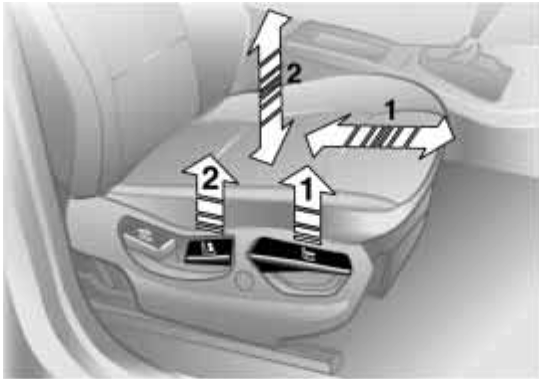 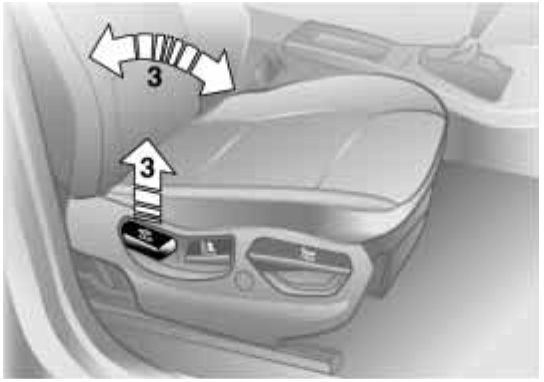 Seat adjustment1 Backward/forward directionPull the lever and slide the seat to the desired position.After  you release  the lever,  move  the seat forward or backward slightly so that it engages fully2 HeightPull the lever and apply  weight to or remove weight from  the seat as required3 BackrestPull the lever and apply  weight to or remove weight from  the backrest as requiredComply with  the adjustment instructions on page  42. Failureto do so could result  in diminished per- sonal  safety.<Sports  seat*  adjustmentYou can adjust the thigh  support addi- tionally: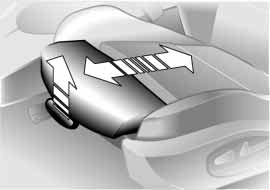 Pull the lever and adjust the position of the thigh  support for your personal comfort.> Press  the front  or rear of the switch: Increase or decrease curvature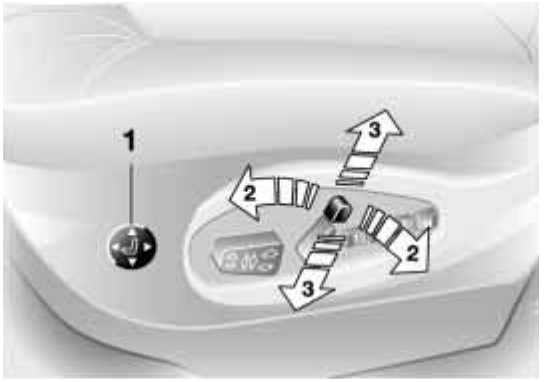 > Press  the upper or lower end of the switch:Increase the upper or lower curva- ture.Seat adjustment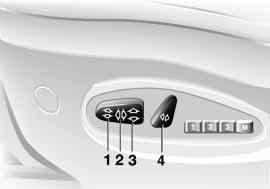 1 Angle2 Backward/forward adjustment3 Cushion height4 Backrest angleAdjust the head restraint manually, refer to page  46.Comply with  the adjustment instructions on page  42. Failureto do so could result  in diminished per- sonal  safety.<Comfort seat*  adjustmentThis seat allows you to make additional adjustments for1 Lumbar support2 Shoulder support3 Head  restraint heightLumbar support:You can adjust the backrest's contour for additional support in the curvature of your spine's lumbar region.The upper hips and spinal  column receive supplementary support to help you maintain a relaxed, upright sitting position.46  Power  seat adjustment*                                                                 Head  restraintsFront  passenger's seat adjusted for relaxed traveling:1. Adjust the upper backrest section to its extreme rear position2. Tilt the backrest down to a slightly more  horizontal angle3. Bring  the upper backrest section forward until  your shoulders are well supported.Shoulder support: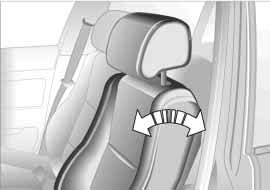 Move  the switch in the direction of the arrow  to adjust the tilt angle  of the upper backrest section.You can use the adjustable upper back- rest for supplementary support in the shoulder region. This provides arelaxed sitting position and helps relieve stress  on the shoulder muscles.For optimum adjustment the following is recommended:Driver  and front  passenger:1. Adjust the upper backrest section to its extreme rear position2. Adjust for the optimal sitting position, refer  to page  423. Bring  the upper backrest section fur- ther forward until  your shoulders are well supported.Make  corrections in the forward/backward adjustment of the seat to ensure  that the safety  belt  still fits firmly  against your body. If you do not do this,  the protection provided by the safety  belt  may be reduced.<Head  restraint height:Move  the switch in the desired direc- tion.Adjustment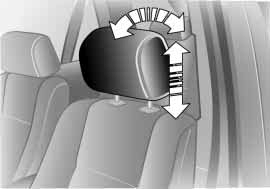 To adjust the angle  of the front  head restraints, tilt the head  restraint to the desired angle.To adjust the height of the front  or rear head  restraints, pull the head  restraint up or push  it down.Power height adjustment, refer  to page  45.Adjust the head  restraint so that its center is approximately levelwith  your ears, otherwise the risk of spi- nal injury in the event of an accident will increase.<Removal – front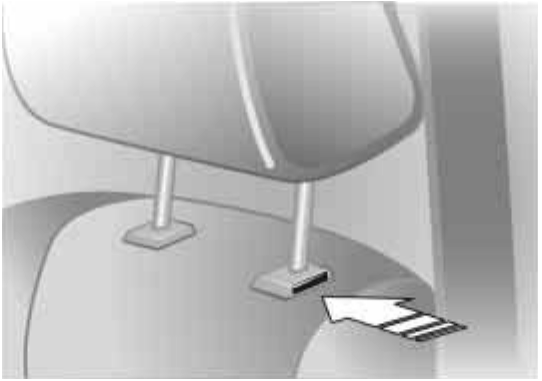 1. Pull the head  restraint upward to the stop2. Press  the button, refer  to arrow, and remove the head  restraint.Installation – front1. Press  the button, refer  to arrow, and insert  the head  restraint into the guides2. Adjust the head  restraint for your personal comfort.Removal and installation – rear To remove the head  restraint, pull it outward with  a firm movement.To install  it, press  it down firmly.You can make  separate adjustments of the backrest tilt angle  on the right  and left sides.You can select a comfortable sitting position and also increase the capacity of the cargo  area by moving the back- rests  into their  most  upright position.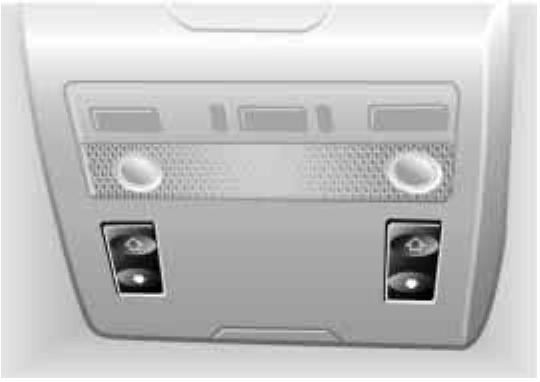 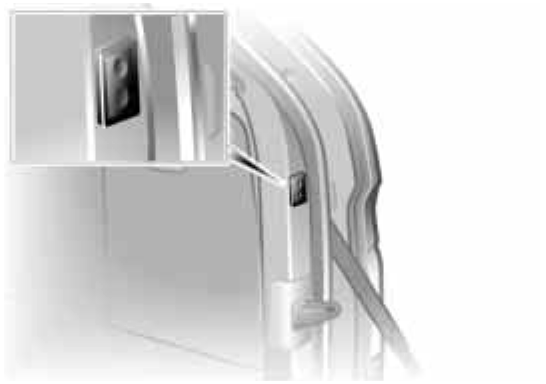 From  the rear seats:  press  the corre- sponding switch.You can prevent adjustments of the power rear-seat backrest fromthe rear passenger area with  the safety switch for the power windows, refer  to page  39.<From  the cargo  area: the switches are located on both  sides of the cargo  area.48  Safety  beltsUnlocking1. Press  the red button in the buckle2. Hold  the belt  firmly3. Guide  the belt  back  into its reel.Put on the safety  belt  before each trip, as the airbags supplement the safety belts  as an additional restraint device, however they do not replace them.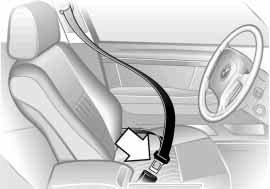 LockingMake  sure you hear the latch  plate engage in the belt  buckle.Warning lamp  Please  fasten safety  belts:Lights up for a few seconds or until safety  belts  are locked. Depending on model, together with  an acoustic signal* or a message* in the Check Control.In the rear, the belt  buckle with the word CENTER  is intendedexclusively for passengers sitting in the middle.If it is not possible to extract the center belt,  this indicates that the larger  back- rest is not securely locked, refer  topage  118.<                                                 Safety  belt height  adjustmentYou can adjust the safety  belts  to fit your own  physical dimensions by using the safety  belt  height adjustment: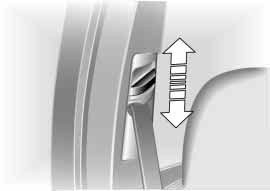 Slide  the button up or down as required.Also observe the instructions on adjust- ing the seats  on page  42.In the event  of loads  caused by accidents or other  damage:Have the belt system, including the belt tensioners and any child-restraint sys- tems,  replaced by a BMW  Sports Activ- ity Vehicle  center and have the belt anchor points checked.cYou can store and call up three different seat, exterior mirror and steering wheel positions. The illustration shows the buttons on the seat for making these position adjustments.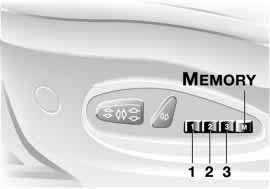 The adjustment of the lumbar sup- port  is not stored in the memory.<Storing1. Turn the ignition key to position 1 or 22. Adjust the desired positions for the seat, exterior mirror and steering wheel3. Press  the MEMORY button: the indi-cator  lamp  in the button comes on4. Press  memory button 1, 2 or 3, as desired: the indicator lamp  goes  out.Calling  up a stored  settingDo not call up a position from  the memory while  the vehicle is mov-ing. There is a risk of accident from unexpected movement of the seat or steering wheel.<Convenience function:1. Open  the driver's door  after unlock- ing the vehicle or place  the ignition key in position 12. Briefly press  memory button 1, 2 or 3, as desired.Movement stops immediately when one of the seat-adjustment or mem- ory buttons is activated during the adjustment process.Security function:1. With the driver's door  closed and the ignition key either  removed or in position 0 or 22. Maintain pressure on the desired memory button 1, 2 or 3 until  the adjustment process is completed.If you press  the MEMORY button accidentally: press  the button asecond time  — the indicator lamp  goes out.<50  Seat,  mirror and steering wheel memory*                           Heated seats*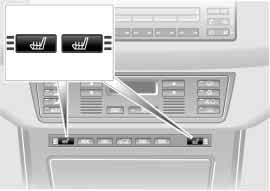 You can have your vehicle pro- grammed to automatically dial inyour own individual adjustment settings for the seat, mirror and steering wheel whenever you use your personalremote control to unlock the vehicle.<If you make  use of this adjust- ment,  be sure that the footwellbehind the driver's seat is unobstructed before unlocking the vehicle. If you fail to do so, any persons or objects behind the seat could be injured or damaged by a rearward movement of the seat.<Passenger side exterior  mirror tilt function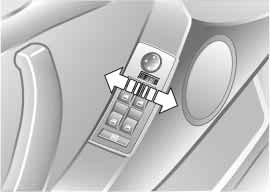 Automatic curb  monitor1. Select the driver's mirror via the switch2. When  you engage reverse gear or selector-lever position R, the exterior mirror on the front  passenger side tilts downward slightly to help  the driver  monitor the area directly adja- cent  to the vehicle during parking – curbs, etc.You can deactivate this automatic fea- ture by setting the mirror selector switch to the passenger side position.FrontThe seat cushion and backrest can be heated when  the ignition key is in posi- tion 2.You can call up different heating modes by repeatedly pressing the button.You can also switch the higher heating modes off directly:Press  the button and hold  it slightly longer.Rear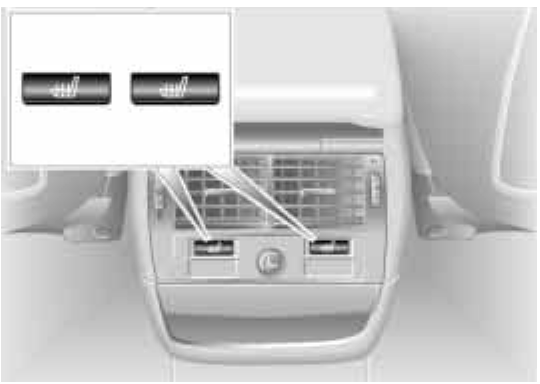 The operating concept is the same  as for the front  heated seats.  You can select between two  heating modes.Adjustment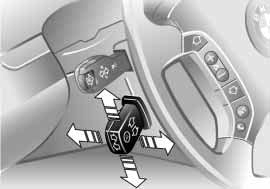 The steering wheel  can be moved in any of four directions. Adjust the steer- ing wheel  by moving the control lever in the desired direction.Do not adjust the steering wheel while  the vehicle is moving. Thereis a risk of accident from  unexpected movement.<To store  the steering wheel  setting, refer to Seat, mirror and steering wheel memory on page  49.Automatic steering wheel adjustmentonly in conjunction with seat, mirror and steering wheel  memoryIn order  to make it easier to get into and out of the vehicle, the steering wheel automatically moves  into the top posi- tion and returns to the driving or mem- ory position.This automatic feature is controlled by the position of the ignition key and by the driver's door.52  Steering wheel heater*         Mirrors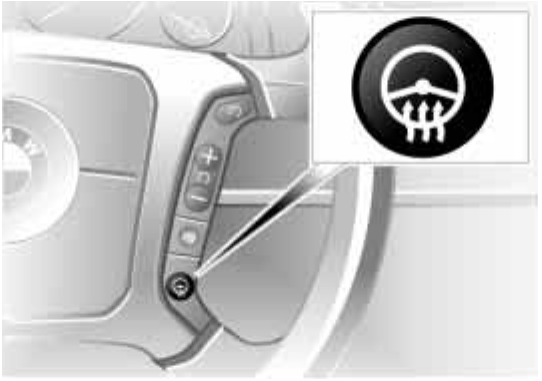 Before going through a car wash, fold  the exterior mirrors inward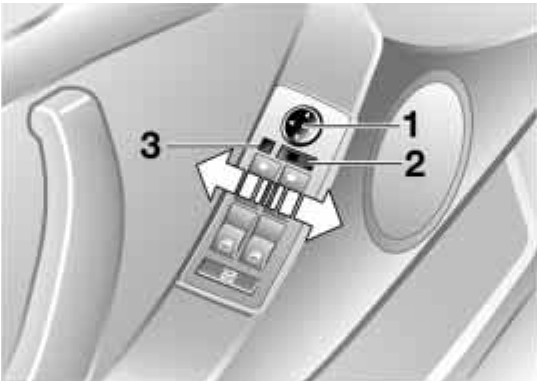 manually, or with  button 3, otherwise they could be damaged, depending on the width of the car wash  system.<Steering wheel  heater  functions in ignition key position 2.Press  the button to activate or deacti- vate this system.The indicator lamp  within the button lights  up when  the steering wheel heater  is in operation.If your vehicle is not equipped with steering wheel  heater, the switch for the recirculated-air mode  is located here,  refer  to page  22.Adjusting  exterior  mirrors1 Mirror switch for 4-way adjustment2 Left/right selector switch3 Button* for folding mirrors in and outBy pressing button 3 repeatedly, you can fold  the mirrors in and out.  This is, for example, advantageous in car washes, narrow streets or for bringing a mirror folded forward into the proper position again.Folding in is possible up to a speed of approx. 6 mph/10 km/h.<Adjusting  manuallyYou can also adjust the mirrors manu- ally:Press  on the outer  edges  of their lenses.To store  the mirror settings, refer  to Seat, mirror and steering wheel  mem- ory on page  49.Convex  mirrorThe passenger-side mirror fea- tures  a convex lens. When  esti-mating the distance between yourself and other  traffic, bear in mind  that the objects reflected in the mirror are closer than they appear. This means  that esti- mations of the distance to following traffic should not be regarded as pre- cise.<Self-defrosting mirrorsBoth  mirrors are defrosted automati- cally when  the ignition key is in position 2.For trouble-free operation, keep  the photocells clean  and do not cover  the area between the interior rearview mirror and the windshield. Do not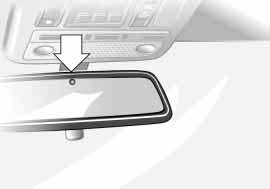 attach any kind  of stickers on the wind- shield in front  of the mirror, either.Interior rearview mirror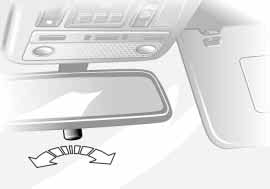 To reduce glare  from  vehicles behind you when  you are driving at night, tilt the mirror by turning the button.Interior and exterior  mirrors, automatic dimming feature*These  mirrors automatically dim through an infinitely-variable range. They automatically revert  to their undimmed mode  whenever the gear- shift lever or the selector lever is placed in Reverse.There are two  photocells located in the interior rearview mirror for this purpose. One photocell is in the mirror glass, refer  to arrow, while  the other  is offset somewhat on the back  of the mirror.54  Airbags1 Front  airbags for driver  and front passenger2 Side Impact Head  Protection System for front  and rear3 Side airbags for front  and rear*Protective effectThe front  airbags supplement the safety belts  by helping to provide additional protection for the front-seat occupants in the event of a severe  frontal impact in which the protection afforded by the safety  belts  alone  may no longer be suf- ficient. The Side Impact Head  Protec- tion System and the side airbags help provide protection in the event of a side impact. Each of the side airbags is designed to help  support the upper body.For information on the correct sitting position, refer  to page  42.The airbags do not deploy in response to minor  accidents orrear collisions, nor do they respond to certain kinds  of vehicle rollover.<Do not apply adhesive materials to the cover  panels  of the airbags,cover  them  or modify them  in any other way.  Do not attempt to remove the air- bag restraint system from the vehicle. If you note  any indication of system mal- function, if you desire  to have an airbag deactivated, or if the airbags are trig- gered  in response to an accident, you should always entrust all inspection, repair  and dismantling operations exclusively to your BMW Sports Activity Vehicle  center. Do not modify or tamper with  either  the wiring or the individual components in the airbag system. These include the padded steering wheel  hub,  the instrument cluster, the side trim  panels  of the front  or rear doors and the roof pillars or the sides of the headliner. Do not remove or dis- mantle the steering wheel  yourself. To ensure  compliance with  official safety regulations, entrust disposal of airbag generators to a BMW  Sports Activity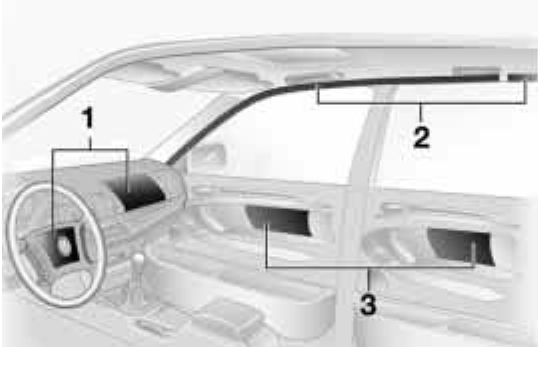 Vehicle  center. Unprofessional attempts to service the system could lead to failure  in an emergency or undesired airbag activation, either  of which could result  in personal injury.  Do not touch the individual components directly after the system has been  trig- gered, as otherwise there is a danger of burns.<At all times, occupants should sit upright and be properly restrained– infants and small  children in appropri- ate child-restraint systems; larger  chil- dren  and adults using  the safety  belts. Never  let an occupant's head  rest near or on a side airbag because the inflating airbag could cause  a serious or fatal injury.  Please  note that the word Airbag imprinted on the door  trim  panel  indi- cates  the airbag's location.Accident research shows that the saf- est place  for children in an automobile is in the rear seat. However, a child  sit- ting in the rear seat and not properly restrained may place  his or her head on or near the airbag, if so equipped. For example, a child  — even though belted— may fall asleep  with  his or her head against the side airbag. It may be diffi- cult  for a driver  to ensure  that children in the rear seat will remain properlypositioned at all times  and do not place their  heads  on or near the side airbag. Therefore, we recommend that the rear side airbags, if provided, be deacti- vated  if you plan to transport children in the rear seat. The rear-seat side airbags may already have been  deactivated by a BMW  Sports Activity Vehicle  center. Labels  in the rear door  opening should indicate the status of your rear seat side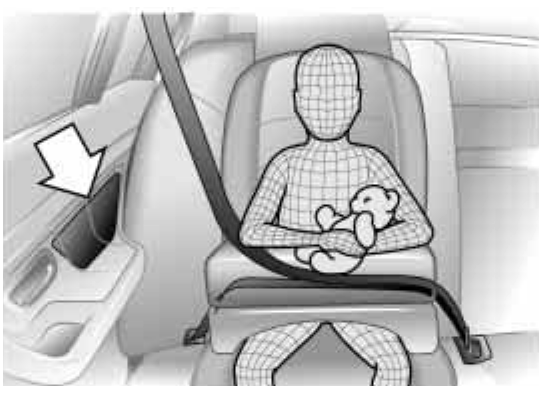 airbags. If you are uncertain of their sta- tus, or wish  to have the airbags acti- vated  or deactivated, please  contact your BMW  Sports Activity Vehicle  cen- ter.<Even if you adhere to all the instruc- tions, injuries resulting from  contact with airbags cannot be fully excluded, depending on the circumstances. The ignition and inflation noise may provoke a mild  hearing loss in extremely sensi- tive individuals. This effect is usually only temporary.Airbag warning information is also pro- vided on both  sun visors.This is the right  way a child  should sit in a child-restraint device when  rear side airbags, refer  to arrow, are provided.This is the right  way a larger  child should sit wearing the safety  belt  when rear side airbags, refer  to arrow, are provided.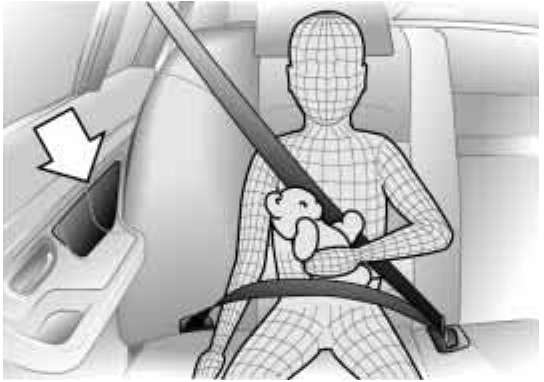 56  Airbags                                     Transporting children safelyIndicator lampThe indicator lamp  in the instru- ment  cluster shows the opera- tional  status of the airbag sys-tem from  ignition key position 1 and up. System operational:> The indicator lamp  comes on briefly then goes  out.System malfunction:> The indicator lamp  fails to come  on> The indicator lamp  comes on briefly before going out and then lighting up again.If there  is a system malfunction, have your BMW  Sports Activity Vehicle  cen- ter inspect the system immediately. If you do not,  there  is a risk that the air- bags  will not be triggered within their normal response range,  even if the level of impact would normally have trig- gered  them.The right place  for childrenChildren always in the rear:Accident research shows that the saf- est place  for children in a vehicle is in the rear seat.Older children should be tightly secured with  a safety  belt,  after they have out- grown a booster seat that is appropri- ate for their  age, height and weight.A child  sitting in the rear seat and not properly restrained may placehis or her head  on or near the airbag, if so equipped. For example, a child  — even though belted — may fall asleep with  his or her head against the side air- bag.  It may be difficult for a driver  to ensure  that children in the rear seat will remain properly positioned at all times and do not place  their heads  on or near the side airbag. Therefore, we recom- mend  that the rear side airbags, if pro- vided, be deactivated if you plan to transport children in the rear seat.<Child-restraint systems  in the rear Child-restraint systems appropriate for every  age group and weight are avail-able at your BMW  Sports Activity Vehi-cle center.Children under  13 years of age and children less than 5 ft/150 cmtall should always ride in the rear and the restraint systems should be secured with  the vehicle's safety  belts.<No universal rearward-facing child-restraint systems may bemounted on the rear seats.  if you want to use a rearward-facing child-restraint system in the rear, then the BMW  Baby Seat with  or without the LATCH  child- restraint fixing  for child  seat is suitable for this purpose.<Younger children should be secured in an appropriate forward-facing child- restraint system that has first been properly secured with  a safety  belt.All rear seating positions in your vehicle meet  the recommendations of SAE J1819, an industry-recommended practice for securing child-restraint sys- tems  in motor vehicles.Exception for the front passenger seatShould it become necessary to use a child-restraint system on thefront passenger seat, the airbags on the passenger's side must  be deactivated. Your BMW  Sports Activity Vehicle  cen- ter will be happy  to advise  you on this subject.<Never  install  a rearward-facing child-restraint system in the frontpassenger seat of this vehicle if the passenger airbag is not deactivated. If you do so, the child  could be severely injured or killed  when  the airbag is trig- gered. Your vehicle is equipped with  an airbag supplemental restraint system for the front  passenger. Because the backrest on any rearward-facing child- restraint system – of the kind  designedfor infants under  1 year and 20 Ibs./9 kg– would be within the airbag's deploy- ment  range,  you should never  mount such  a system in the front  passenger seat, since  the impact of the airbag against the child  restraint's backrest could lead to serious or fatal injuries.<Installing child-restraint systems Before installing any child-restraint sys- tem or child  seat, read the following:Observe the child-restraint system manufacturer's instructions forinstallation and use. Otherwise the degree of protection can be reduced. After  an accident, have all parts  of the child-restraint system and of the rele- vant vehicle safety belt system checked by a BMW  Sports Activity Vehicle  cen- ter and replaced if necessary.<Commercially-available child-restraint systems are designed to be secured with  a lap belt  or with  the lap belt  por- tion of a combination lap/shoulder belt. Improperly or inadequately installed restraint systems can increase the risk of injury  to children. Always read and follow the instructions that come  with the system.Child-restraint system security All of the rear belt  retractors and the front  passenger's safety  belt  can be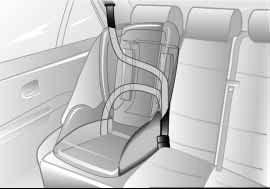 locked for mounting and securing child-restraint systems.Information regarding this is located near the buckle latch  of each safety belt.Locking the safety beltPull the entire  length of the belt  from the belt  retractor. Allow the reel to retract the belt  somewhat and engage the buckle, then tighten the belt against the child-restraint system. The retrac- tion mechanism is now  locked.58  Transporting children safelyUnlocking the safety beltUnlock the safety  belt,  remove thechild-restraint device and allow  the belt retractor to reel the belt  completely in.Child-restraint system with tether strap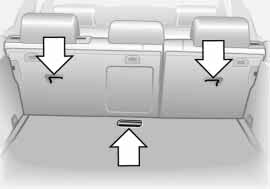 If you use a child-restraint system with a tether strap,  three  additional tether anchorage points have been provided – refer  to the arrows in the illustration. Depending on the location selected for seating in the rear passenger area, attach the tether strap  to the corre- sponding anchorage point to secure the child-restraint system, as shown in the illustration below.Each sitting position is fitted with  a head  restraint.Outer  seating positions: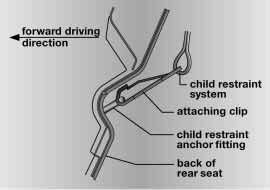 Lift the head  restraint and pass the tether strap  between the head  restraint and the seat back. It is recommended to readjust the head  restraint into the lowest possible position.Center sitting position: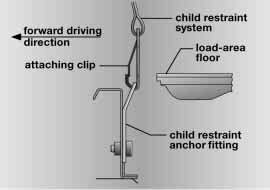 The head  restraint must  be adjusted into the lowest possible position. Pass the tether strap  over the head  restraint.Adjust the tether strap  according to the child-restraint manufacturer's instruc- tions.LATCH  child-restraint fixing Remove cover  panel  by pulling it off toward the front.To remount, simply push  on.The illustration is an example showing the mounts for the LATCH,  Lower Anchors and Tethers for CHildren, child-restraint mounting system at the left rear.The system is also available at the right rear position.Canadian models only:The anchorage points for the LATCHare identified with  buttons, refer to illus- tration.To fit the LATCH  child-restraint fixing, follow the manufacturer'soperating and safety  instructions.<Child-safety locksSlide  the safety  lever on the rear doors downward: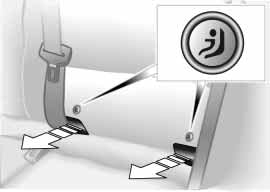 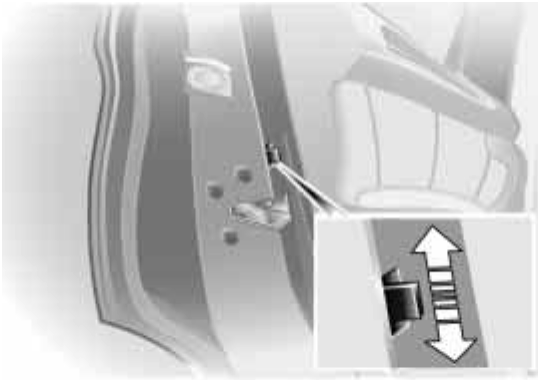 The door  can now  be opened from  the outside only.60  Vehicle  Memory, Key MemoryHow  the system functionsYou have probably frequently wished that you could configure individual functions of your vehicle to reflect your own  personal requirements. In engi- neering your vehicle, BMW  has included several  user-defined func- tions  in the vehicle's design. YourBMW  Sports Activity Vehicle  center can make  these  settings for you.There are settings related to the vehicle– Vehicle  Memory – and settings related to individuals – Key Memory. You can configure up to four different basic positions for four different persons. The only requirement is that each person uses his or her own remote control key.When  your vehicle is unlocked with  the remote control, the vehicle recognizes the individual user by means  of a data exchange with  the key, and makes adjustments accordingly.In order  for you to distinguish between the central keys with  remote control, colored decals are supplied together with  the keys.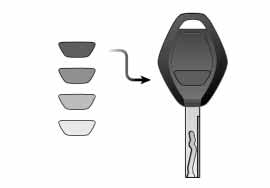 What the system can doYour BMW  Sports Activity Vehicle  cen- ter can provide you with  details on the capabilities of the Vehicle  Memory and Key Memory systems.You will see this symbol through- out the Owner's Manual. It is toremind you at appropriate places of the settings that are available to you.<Following configuration of the memory functions, vehicle opera-tion may differ  from  the description in the Owner's Manual. Should you want to sell your BMW  some  day, please remember to have the memory func- tions  reset  to the default state.<Examples for Vehicle  Memory:> Various  signals that can serve  as acknowledgment for locking and unlocking the vehicle, refer  to pages  29, 32> Deactivating/activating the Pathway lighting function, refer  to page  97.Examples for Key Memory:> Automatic adjustment of the driver's seat, exterior mirror and steering wheel  with  settings stored in the memory for the individual driver  when the vehicle is unlocked, refer  topage  50> Calling up customized settings for the automatic climate control when unlocking the vehicle, refer  topage  105.Ignition  key positions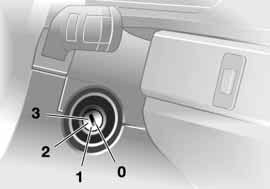 0 Steering lock  engaged1 Steering lock  disengaged2 Ignition on3 Starting the engineSteering lock engagedThe key can only be inserted or removed in this position.After  removing the key, turn the steer- ing wheel  slightly to the left or right  until you hear the lock  engage.If the key is not removed, an acoustic signal  sounds after the driver's door  is opened.Vehicles with  automatic transmis- sion:Do not move the selector lever from thePark position until the engine  is running– ignition key in position 2.In order  to turn the key to position 0 or to remove it, first move  the selector lever to the Park position – interlock.<Steering lock disengagedA slight  steering wheel  movement often  makes  it easier  to turn the key from  0 to 1.Individual current consumers are ready for operation.Starting the engineVehicles with  manual  transmis- sion:Depress the clutch when  starting the engine. If you do not,  a lock  prevents the engine  from  starting.<Before  starting> Engage  the handbrake> Be sure that the gearshift lever is in Neutral or the selector lever in Park if the vehicle is equipped with  an auto- matic transmission> Depress the clutch pedal.Do not run the engine  in closed rooms, as otherwise the inhalingof toxic  exhaust gases  can cause unconsciousness and death. The exhaust gases  contain carbon monox- ide, an odorless and colorless, but highly  toxic  gas.Never  leave an unattended vehicle with the engine  running, as such  a vehicle represents a potential safety  hazard.<When  driving, standing at idle,and parking the vehicle, take care to avoid  contact between the hot exhaust system and flammable materi- als, e.g. grass,  hay, leaves,  etc.  Such contact could lead to a fire, resulting in serious personal injury  and property damage.<62  Starting the engine                                                                  Switching off the engineDo not press  the accelerator pedal while  starting the engine.X5 3.0i:Do not actuate the starter for too short  a time.  Do not turn it for more than approx. 20 seconds. Release  the ignition key immediately as soon  as the engine  starts.X5 4.4i:Your BMW  is equipped with  the conve- nience starting feature. Simply turn the ignition key to position 3 – starter – and then release  it immediately.The starter actuation continues to oper- ate automatically for a certain period of time  and is stopped automatically as soon  as the engine  has started.The automatic starting mode  will not operate or will be canceled if the bat- tery voltage is low.  The engine  can be started by jump-starting, refer  topage  165.<Do not allow  the engine  to warm  up by leaving it running while  the vehicle remains stationary. Instead, begin  to drive  immediately at a moderate engine speed.Should the engine  fail to start  on the first attempt, if it is very hot or cold, for instance:> Press  the accelerator pedal  halfway down while  engaging the starter.Cold  starts  at altitudes above  3,300  ft/1,000  meters and at very low tempera- tures,  from  approx. +5 7/–15 6:> For the initial  start  attempt, allow  the starter to remain engaged somewhat longer, approx. 10 seconds.Engine  idle speed is controlled by the engine  computer system. Increased speeds at startup are normal and should decrease as the engine  warms up. If engine  speed does  not decrease, service is required.To prevent the battery from  discharg- ing, always switch off electrical devices that are not in use. Switch the ignition off when  the vehicle is not being  driven.Extended starting attempts, char- acterized by excessively frequentor long  periods with  the starter engaged, can lead to damage of the catalytic converter.<Turn the ignition key to position 1 or 0Do not remove the ignition key when  the vehicle is moving, asotherwise the steering could lock. When  leaving the vehicle, always remove the ignition key and lock  the steering.Vehicles with  manual  transmission: Always engage the handbrake when parking on slopes and inclined sur- faces.  Even placing the gearshift lever in 1st gear or reverse may not provide adequate resistance to rolling. Vehicles with  automatic transmission: Place the selector lever in Park.< Vehicles with  automatic transmission: The vehicle must  be stationary and theselector lever in Park before you can remove the ignition key.The handbrake is primarily intended to prevent the vehicle from  rolling while parked; it brakes  the rear wheels.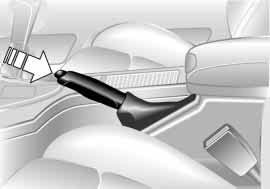 EngagingThe lever engages automatically when you pull it up and the indicator lamp comes on in the instrument cluster in ignition key position 2, refer  topages  18 and 19.ReleasingPull up slightly on the lever,  press  the button and lower the lever.If exceptional circumstances should make  it necessary toengage the handbrake while  the vehicle is in motion, do not pull it too strongly. In doing so, continuously press  the but- ton of the handbrake lever.Excessive pressure can lead to over- braking and loss of traction – fishtailing– at the rear axle.The brake  lamps  do not light  up when the handbrake is applied.Vehicles with  manual  transmission: Always engage the handbrake when parking on slopes and inclined sur- faces.  Even placing the gearshift lever in 1st gear or reverse may not provide adequate resistance to rolling. Vehicles with  automatic transmission: Place  the selector lever in Park.<To avoid  corrosion, apply  the hand- brake  lightly from  time  to time  when coasting to a standstill at a traffic sig- nal, for instance, provided that it is safe to do so.Press the clutch pedal  all the way down each time  you shift,  pressing the gear- shift  lever into its proper end position.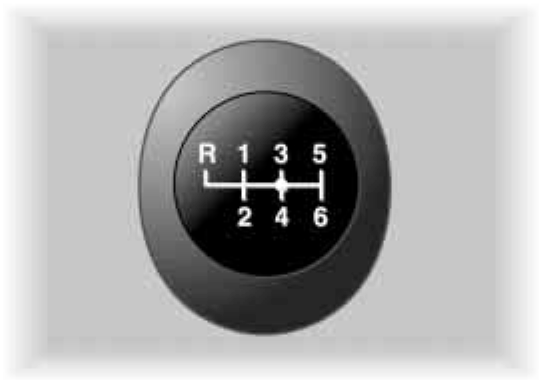 Depress the clutch when  starting the vehicle, too,  otherwise, the interlock will prevent the engine  from  starting if the clutch is not depressed.While  shifting gear in the 5th/6th gear level,  make  sure that youpress  the gearshift lever to the right  to prevent inadvertently selecting a gear in the 3rd/4th gear level.  Do not hold  the vehicle in place  on slopes by slipping or riding the clutch. Use the handbrake instead, since  a slipping clutch increases clutch wear.<64  Manual transmission          Automatic transmission with Steptronic*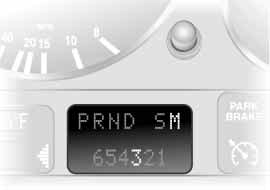 ReverseSelect only when  the vehicle is station- ary. Press  the gearshift lever to the left to overcome the resistance.As you do this,  the backup lamps  will turn on automatically when  the ignition key is in position 2.You can drive  as with  a normal auto- matic transmission. In addition, you can also shift  manually.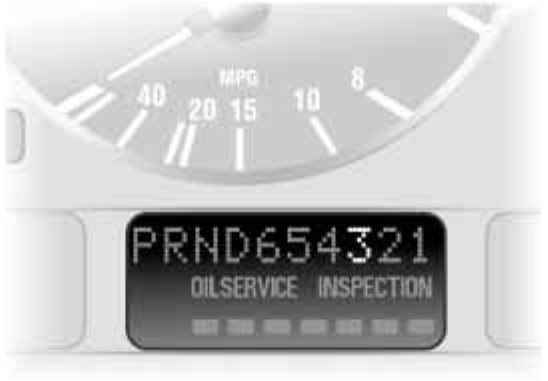 If you move  the selector lever from position D to the left into gearshift gate M/S,  this activates the sports-style shift programs of the automatic transmis- sion.  As soon  as you briefly press  the selector lever in the + or – direction, Steptronic changes the gear.  The man- ual mode  is engaged. When you wish to use the automatic transmission mode again,  move  the selector lever to the right  into the D position.Under  normal operating conditions, fuel consumption is lowest when  driving in position D.Selector lever positionsP R N D M/SThe transmission range  display varies according to the equipment of your vehicle.Starting the engineThe engine  can only be started in selec- tor lever positions Park or Neutral.Range  selection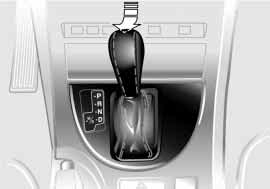 An interlock prevents inadvertent gear- shifts  into selector lever positions R and P. To cancel the interlock, press the button on the front  of the selector lever knob, refer  to arrow.While  the vehicle is stationary and before shifting out of Park or Neu-tral, depress the footbrake in order  to disengage the selector lever's lock mechanism – shiftlock.Hold  the footbrake down until  starting off. The vehicle will otherwise creep when a drive position is engaged.< To prevent the vehicle from  roll- ing, always select position P andengage the handbrake before leaving the vehicle with  the engine  running. Never  leave an unattended vehicle with the engine  running, as such  a vehicle represents a potential safety  hazard.<P ParkSelect only when  the vehicle is station- ary. The transmission locks  to prevent the rear wheels from  turning.R ReverseSelect only when  the vehicle is station- ary.N NeutralSelect only if your journey is interrupted for a longer period.D Drive – AutomaticThis position is designed for driving under  all normal operating conditions. All forward gears  are available.KickdownIn the kickdown mode, you achieve maximum acceleration and in posi- tion D top speed.Depress the accelerator pedal  past  the increased resistance point at the full- throttle position.66  Automatic transmission with Steptronic*M/S  manual  operation andSport ProgramShifting from  D into M/S  activates the Sport program and this is indicated with D S in the transmission range  display. The Sport Program is designed for per- formance-oriented driving.With the first brief  press,  the automatic transmission shifts  from  the Sport Pro- gram  to the manual  mode.If you start  to move  the gear lever towards +, the transmission shifts upwards; moving it towards – shifts downwards. The following appears in the transmission range  display depend- ing on the model> 1 to 5 or 1 to 6> M1 to M5 or M1 to M6.Upshifts and downshifts are executed only when  they will result  in a plausible combination of engine  and vehicle speed; thus,  for example, a downshift that would cause  the engine  to overrev will not be executed by the system. The gear selected will appear briefly in the instrument cluster followed by the cur- rent gear.To obtain maximum acceleration, for passing maneuvers, etc.,  dur-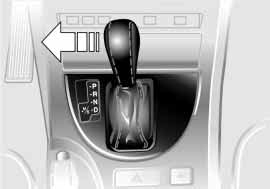 ing operation in the manual  mode, use the kickdown or downshift manually.<You can only change from  M/S  to selector lever positions P, R and N via the D position.Electronic transmission control moduleIf the indicator lamp  comes on or the message – TRANS.FAIL- SAFE PROG – appears in theCheck Control, there  is a fault  in the transmission system.Bring  the vehicle to a stop.  Move  the transmission selector lever to P. Engage  the handbrake and switch off the engine, ignition key to position 0.Wait a few seconds, then start  the engine.If the indicator lamp  goes  out after a few seconds, normal transmission per- formance has been  restored. You may continue to drive  as usual.  If the indica- tor lamp does not go out, you can place the selector lever in all positions. How- ever, the vehicle will now  only drive  for- ward  with  limited gear selection.If this happens, avoid  extreme engine loads  and consult the nearest BMW Sports Activity Vehicle  center.Never  work  in the engine  com- partment with  any of the forwardor reverse gears  engaged, as the vehi- cle could start  to move.<Information on jump-starting, tow-start- ing and towing begins on page  165.1 High  beams  – blue  indicator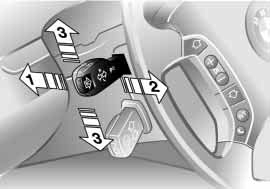 2 Headlamp flasher  – blue  indicator lamp3 Turn signal  indicators – green  indica- tor accompanied by periodic clicking sound from  the relaySignaling  brieflyPress  the lever up to but not beyond the resistance point. It then returns to the center position when  released.If the flashing indicator lamp  and the ticking from  the relay are bothfaster  than normal, this indicates that one of the turn signal  indicator bulbs is defective.<0 Wipers retracted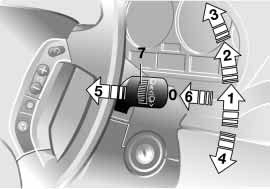 1 Intermittent mode  or rain sensor2 Normal wipe3 Fast wipe4 Brief  wipe5 Cleaning the windshield6 Special wash  program*7 Serrated dial for control of the wipe interval or the sensitivity of the rain sensorRetracted positionThe left wiper is partially concealed by the hood. In order  to bring  the wipers to roughly a vertical position – this is important for changing the wiper blades or to fold  the wipers out during frosty weather, for example:> With the lever in position 1, switch off the ignition as soon  as the wipers come  to a stop.If equipped with  a rain sensor:1. Switch on the wipers with the lever in position 1, 2 or 42. When the wipers are approx. vertical, switch the ignition off.For changing the wiper blades, refer  to page  152.Fold the wipers back  down onto the windshield before you turn theignition key to position 1 or 2 again.  If you do not,  they could be damaged.<68  Washer/Wiper system/Rain sensor*Intermittent modeNot on vehicles with  rain sensor. You can set the wipe  interval to fourstages  with  serrated dial 7.In addition, the wipe  interval is varied automatically depending on road speed.Rain sensorThe rain sensor  is positioned on the windshield, directly in front  of the inte- rior rearview mirror.To activate the rain sensor:Move  the lever to position 1 with  the ignition key in position 1 or higher. The wipers travel  once  across the wind- shield, regardless of the weather condi- tions.You can leave the lever permanently in position 1. It is then only necessary to activate the rain sensor  from  ignition key position 1 and up.To do this,  turn serrated dial 7 briefly.To adjust the sensitivity of the rain sen- sor:Turn serrated dial 7.Deactivating the rain sensor: Move  lever to position 0.Deactivate the rain sensor  when passing through an automatic carwash.  Failure  to do so could result  in damage caused by undesired wiper activation.<Normal  wipeThe system switches automatically to intermittent mode  when  the vehicle is stationary, not on vehicles with  rain sensor.Fast wipeThe wipers operate at normal speed when  the vehicle is not moving, not on vehicles with  rain sensor.Cleaning the windshieldThe system sprays  washer fluid  against the windshield and activates the wipers for a brief  period.Special wash program*As with  5; several  additional wash cycles are carried out and the head- lamps  are cleaned*.This program is recommended after you have driven  on extremely dirty  roads.Cleaning headlamps*> With the special wash  program 6> With every  actuation of clean  the windshield 5 when  the vehicle's lighting is switched on, the head- lamps  will be cleaned at appropriate intervals.Do not use the washers if there is any danger that the fluid  willfreeze  on the windshield. If you do so, your vision  could be obscured. For this reason, use an antifreeze agent, refer to page  143.Do not use the washers when  the reser- voir is empty. This could cause  damage to the washer pump.<Windshield washer nozzlesThe windshield washer jets are warmed automatically when  the ignition key is in position 2.Rear window wiper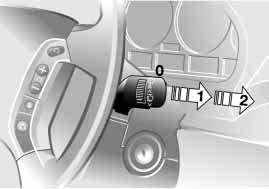 0 Retracted position of the rear window wiper1 Rear window wiper in intermittent mode. When  reverse gear is engaged, continuous operation is switched on automatically2 Cleaning the rear windowYou can also program the interval:> Switch briefly from  position 0 to posi- tion 1> The time  until  reactivation – from position 0 to 1 – is the programmed interval, max. 30 seconds.Programming is deleted:> Approx. 10 seconds after the lever is placed in position 0 or> after the engine  is switched off.For changing the wiper blade, refer  to page  152.70  Cruise control*You can automatically maintain and store  any desired vehicle speed above approx. 20 mph/30 km/h.You can use cruise control whenever the system is active while  the engine  is running.Activating the systemFrom  ignition key position 2:Press  button; the indicator lamp  in the instrument cluster comes on, refer  to page  21. You are able to use the cruise control.Do not use cruise control on twist- ing roads, when  high traffic den-sity prevents driving at a constant speed, when  the road  surface is slick  – snow, rain, ice – or when  the road  sur- face is loose  – rocks, gravel  or sand.<Deactivating the systemPress  the button repeatedly until  the indicator lamp  in the instrument cluster goes  out.The cruise control is also deactivated when  the ignition key is turned into position 0.The speed stored in the memory is deleted.Maintaining and storing speed or acceleratingBriefly press  button +:The system maintains and stores the current vehicle speed. Every time  you briefly press  the button, the speed increases by approx. 0.6 mph/1 km/h.Press  and hold  button +:The vehicle accelerates without pres- sure on the accelerator pedal. When you release  the button, the systemmaintains and stores the current speed.If, on a downhill gradient, the engine's braking effect is not suffi-cient, the controlled speed can be exceeded. Speed can drop  on uphill grades if the engine  output is insuffi- cient.<DeceleratingBriefly press  button –:When  cruise control is active, every brief  touch of the button reduces the speed by approx. 0.6 mph/1 km/h.Press  and hold  button –:With the cruise control active, the sys- tem automatically reduces the throttle opening to slow  the vehicle. When  you release  the button, the system main- tains  and stores the current speed.Interrupting the cruise  controlWhen the system is activated, press the button. The indicator lamp  stays  on. You can use the cruise control again whenever required by calling up the speed that was stored last.In addition, cruise control is interrupted automatically> When  you apply  pressure to the brake  pedal> When  you apply  pressure to the clutch pedal  or when  you move  the automatic transmission selector lever from  Drive to Neutral> If you exceed or fall below the con- trolled speed for an extended period, by depressing the accelerator, for example.Recalling the stored  settingPress  button:The vehicle accelerates to and main- tains  the last speed stored.72  Odometer, outside  temperature displayIce warningIf the outside temperature drops to approx. +37.5 7/+3 6, a signal sounds as a warning and the display flashes for a brief  period.The ice warning does  not alter the fact that surface ice can form  attemperatures above  +37.5 7/+3 6, on bridges or shaded road  surfaces, for instance.<1 Odometer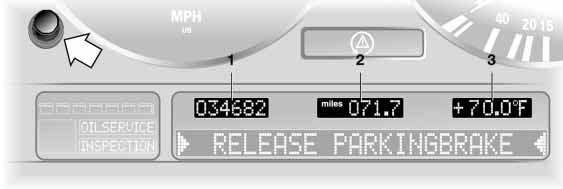 2 Trip odometer3 Outside temperature displayOdometerYou can activate the displays shown in the illustration with  the ignition key in position 0 by pressing the button in the instrument cluster, refer  to arrow.The range  of available displays varies according to your individual vehicle's equipment.Trip odometerTo reset  the trip odometer to zero, press  the button, refer  to arrow, with the ignition key in position 1 or 2.Outside  temperature displayThe outside temperature appears in the display from  ignition key position 1 and higher.You can change the units  of measure- ment  – 6/7 – by1. pressing and holding down the button, refer  to arrow, with  the igni- tion key in position 1 and2. then turning the ignition key to 0.At the same  time  the units  of mea- surement in the temperature display of the automatic climate control will be changed, refer  to page  103.Refer also to page  79.Do not operate the engine  with  the needle in the red overspeed zone of the gauge, refer  to arrow.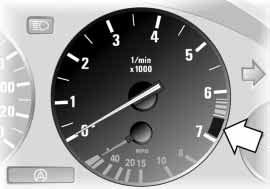 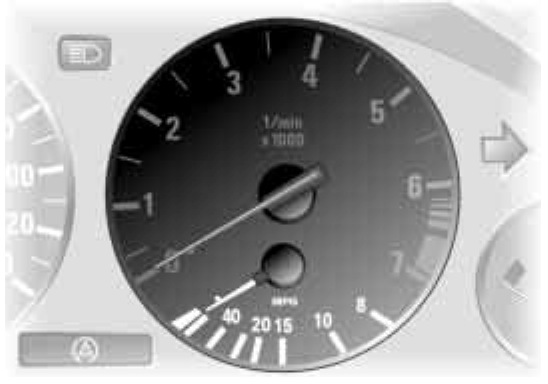 In this range,  the fuel supply is inter- rupted to protect the engine.Shows the current fuel consumption. This allows you to see whether your current driving style is conducive to fuel economy with  minimum exhaust emis- sions.74  Fuel gauge                                                                                 Temperature gaugeRefuel  well before the tank is empty, as otherwise engine  func-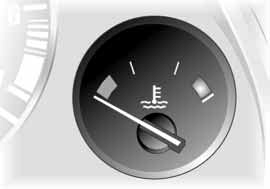 tions  will not be ensured and damage can occur if you drive  down to the last drop.<When  you switch on the ignition, the indicator lamp  comes on briefly to con- firm that the system is operational.If the indicator lamp  comes on and stays  on, there  are approx.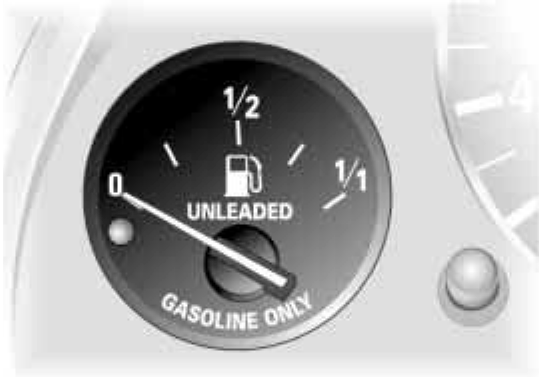 > 2.0 gal./8 liters  – 6-cylinder engine> 2.5 gal./10 liters  – 8-cylinder engine of fuel still in the tank.Tank capacity: approx. 24.6  gal./approx. 93 liters.Certain operating conditions where  the tilt of the vehicle varies,  such  as those encountered in mountainous areas, may cause  the needle to fluctuate slightly.BlueThe engine  is still cold. Drive at moder- ate engine  and vehicle speeds.RedWhen  you switch on the ignition, the warning lamp*  comes on briefly to con- firm that the system is operational.If the warning lamp  lights  up during driving or the message – COOLANT TEMPERATURE – appears in the Check Control: the engine  is overheated. Switch off the engine  immediately and allow  it to cool  down.Checking coolant level,  refer  to page  145.Between the blue and red zonesNormal operating range.  The dial may wander into the red field.Red lampThe maintenance deadline has been passed.The range  of available displays varies according to your individual vehicle's equipment.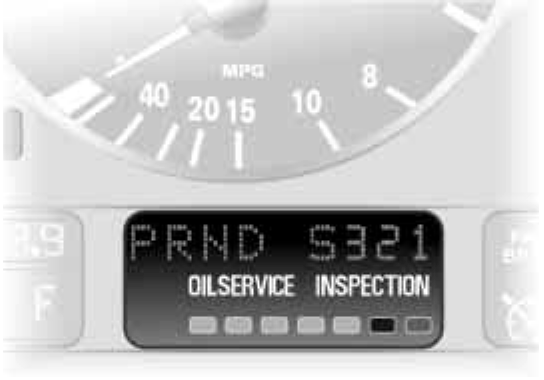 Green  lampsThe number of illuminated lamps decreases as the time  for your next maintenance visit approaches.Yellow  lampThis field  appears together withOILSERVICE or INSPECTION.Maintenance is due.  Please  contact your BMW  Sports Activity Vehicle  cen- ter for an appointment.Graphic  display*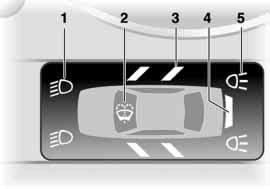 The following alerts  or status messages are displayed with  icons  from  ignition key position 2 and up until  the defects are corrected:1 Check low beams2 Add  washer fluid,  goes  out after approx. 1 minute3 Door  open4 Tailgate open5 Check brake  and tail lamps. A defec- tive center brake  lamp is indicated by the upper symbol.When you open the door after stopping, a warning signal  sounds without a visual indicator for:> LIGHTS  ON> KEY IN IGNITION LOCK.Alphanumeric display*Text messages are used  to alert the driver  to system malfunctions when  the ignition key is turned to position 2. The alert is accompanied by an acoustic signal.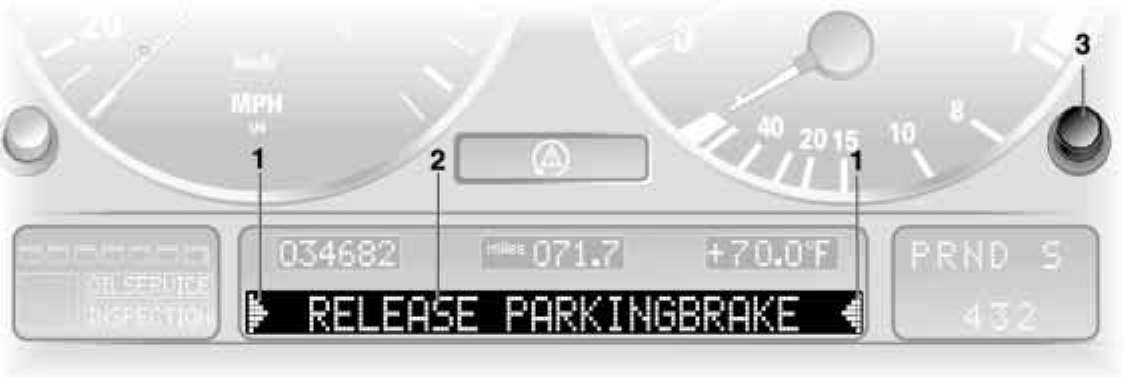 1 Status messages symbol2 Display3 CHECK  buttonMessages concerning system faults are differentiated based  on two  priorities:Priority 1These  defects are immediately indi- cated by an acoustic signal  and a flash- ing warning symbol 1. Simultaneous defects will be displayed consecutively. These  status messages remain in the display until  the defects are corrected. They cannot be deleted by pressing the CHECK  button 3:> RELEASE PARKING BRAKE> COOLANT TEMPERATURE Temperature too high.  Stop  the vehi- cle immediately and switch off the engine, refer  to pages  74 and 145> STOP! ENGINE  OILPRESSOil pressure too low. Stop the vehicle immediately and switch off the engine, refer  to pages  18 and 143> CHECK  BRAKE  FLUIDLevel has dropped approx. to mini- mum.  Have topped up at the next opportunity, refer  to page  146. Have the cause  of the brake  fluid  loss recti- fied by your BMW  Sports Activity Vehicle  center> DSC/4x4 INACTIVEDSC and/or all-wheel drive  system xDrive  has failed.The stabilizing interventions of DSCand/or the all-wheel drive  system> TRANSMISS'N OVERHEAT*Reduce speed immediately and stop at a suitable location so that the sys- tem can cool  down again.  Please contact the nearest BMW  Sports Activity Vehicle  center> LIMIT*Display when  the programmed road- speed limit  is exceeded, refer  to page 84.Priority 2> CHECK  ENGINE  OIL LEVThe level is at the absolute minimum, therefore top up engine  oil as soon as possible, refer  to page  143. Do not drive  more  than approx. 30 miles/50 km until  you do> CHECK  GAS CAPCheck to see whether the fuel filler cap has been  closed properly, refer to page  24> OUTSIDE  TEMP. +23 7/–5 6This display is only an example. The> TRANS.  FAILSAFE  PROG*  Please consult the nearest BMW  Sports Activity Vehicle  center, refer  to page 66> CHECK  BRAKE  LININGSHave the brake  pads  inspected by your BMW  Sports Activity Vehicle center, refer  to page  133> CHECK  COOLANT LEVELCoolant too low,  top off at the next opportunity, refer  to page  145> ENGINE  FAILSAFE  PROGFault in the engine  electronics. You can continue to drive  with reduced engine  output or engine speed.Please  have the system inspected by your BMW  Sports Activity Vehicle center.Displays after completion of trip All of the malfunctions registered during the trip appear consecutively when  theignition key is turned to position 0.The following displays will appear when appropriate:> LIGHTS  ON> KEY IN IGNITION LOCK> CHECK  ENGINE  OIL LEVTop up engine  oil at the next oppor- tunity, e.g. while  refueling, refer  to page  143.This display appears when  you open the driver's door  after parking the vehi- cle. A supplementary acoustic signal  is also heard.Status messages remain available with the CHECK  button 3 for a period of approx. three  minutes after the display goes  out and the key is removed from the ignition lock.  If there  were  multiple messages, press  the CHECK  button repeatedly to view  them  all in sequence.Checking the Check  Control Press  the CHECK  button 3 with  the ignition key in position 2:CHECK  CONTROL OK appears in thedisplay.No malfunctions are present in the monitored systems.ComputerYou can find a description of the com- puter  on pages  79 and 84 as well as in the Owner's Manual  for the Onboard Computer.You can have the Check Control and computer messages dis-played in a different language.<Cruising range and average speedThe computer bases  its calculations of the cruising range  on the previous driving style  and conditions.The computer ignores any time  spent with  the vehicle stationary and the engine  switched off in its average speed calculations.Mode selection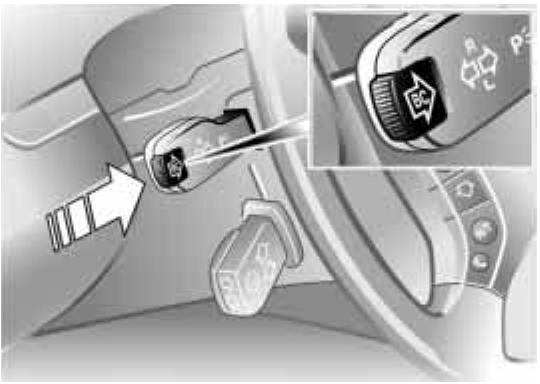 From  ignition key position 1 onwards you can open  information from  the computer using  the button in the turn signal  lever.  By pressing the button briefly in the direction of the steering column, you can open  a new  function for display.The displays appear in the following order: outside temperature, average fuel consumption, cruising range,  aver- age speed.Starting with  ignition key position 1, the last active setting is displayed.The range  of available displays varies according to your individual vehicle's equipment.Outside  temperature and average fuel consumption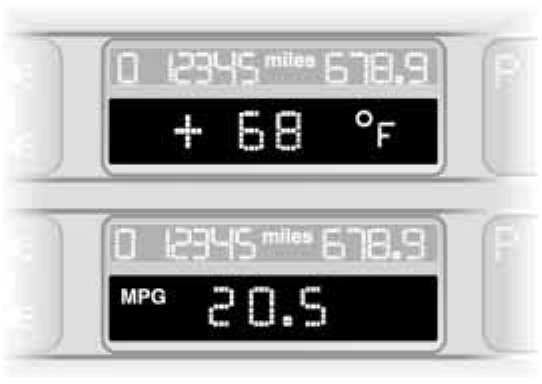 You can change the units  of measure- ment  – 7/6 – for the outside tempera- ture display by1. pressing and holding the trip odome- ter reset  button with  the ignitionkey in position 1 and2. then turning the ignition key to 0.At the same  time  the units  of mea- surement in the temperature display of the automatic climate control will be changed, refer  to page  103.Refer also to page  72.Canceling the displayIf the button in the turn signal  lever is pressed briefly while  the average speed is displayed, the computer display can be masked out.Restarting calculationsIf you continue to press  the button in the turn signal  lever, the average values which were  just displayed for fuel con- sumption and speed will be recalcu- lated  from  that point. The engine  must be running for this calculation.Computer with alphanumeric display*If your vehicle has Check Control with alphanumeric display, the system's computer is described beginning on page  84 and in the Owner's Manual  for the Onboard Computer.80  Multi-Information Display MIDCentral displayThe MID serves  as the central display and operation for the following onboard systems:> Digital clock, e.g. time  display, date> Audio  systems – radio,  cassette, CD> Computer, e.g. fuel consumption, cruising range> Portable phone, e.g. dialing.You will find explanations and notes  for operating the digital clock and the computer on the following pages. Please  refer  to the separate Owner's Manuals for operating the audio  sys- tems,  the portable phone and the com- puter.Any unrealistic numerical entries will not be accepted.All stored data will be lost if the power supply is interrupted. Time display, switch-on times  for independent venti- lation, distance and cruise control speed limit  may have to be reset  once the power supply has been  reestab- lished.<1 Function button for audio  systems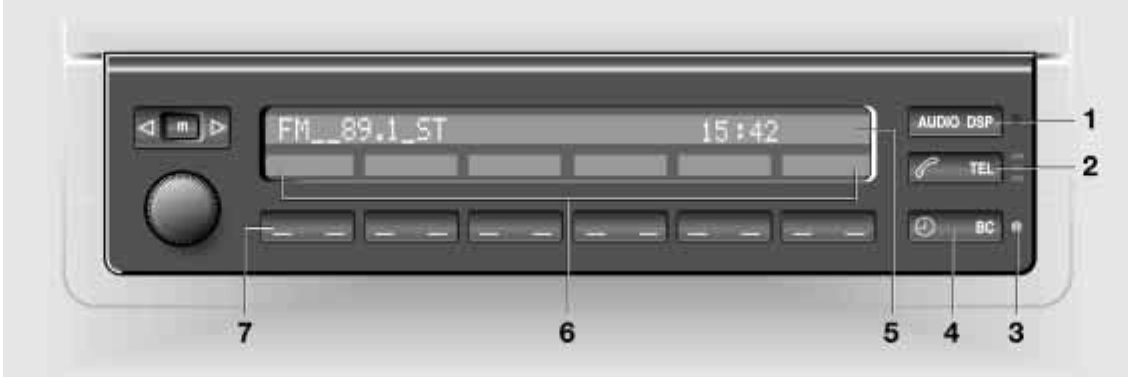 2 Function button for the portable phone3 Indicator lamp  for independent venti- lation> remains on if switch-on time  is active> flashes while  operating4 Function button for the digital clock and computer5 Indicator display for the various onboard systems6 Display for the entry  and call-up but- tons.  Depending on the operating mode, the functions and alternatives that can be selected at the buttons are displayed here7 Entry and call-up buttons for operat- ing the various onboard systemsOnly make  entries when  the vehi- cle is stationary – to avoid  endan-gering yourself or other  road  users.<Calling  up time or date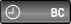 Press  the left side of the button. Display shows: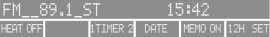 You can have the time  displayed in 12 or 24 hours.To change the display: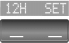 Press  the left side of the button.If the 12-hour time  display is in use, AM or PM appears after the time.Changing timePress  the left side of the button.Press  the right  side of the button: The dots  flash in the display.To change the setting: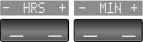 Press  on the left/right, or hold  the but- ton down.To store  the entry: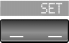 Press  the right  side of the button.Changing datePress  the left side of the button.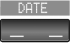 Press.Press  the right  side of the button:The dots  and the DATE display flash. To change the setting: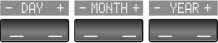 Press  on the left/right, or hold  the but- ton down.To store  the entry:Press  the right  side of the button.The clock takes leap years into account and therefore does  not have to be reset manually.82  Digital  clock  in the MIDReminder signalYou can program a reminder signal  – Memo – to be heard  every hour,  so that you are sure not to miss a news broadcast .Press  the left side of the button.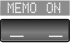 Press:MEMO  OFF appears in the display for entry  and call-up buttons, and the tone symbol will appear in the upper right  of the display.A signal  is then heard  15 seconds before each hour.StopwatchPress  the left side of the button.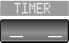 Press.Display shows: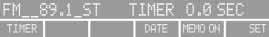 To start  the stopwatch function:Press  the right  side of the button.To take an intermediate time  reading:Press.Press:The stopwatch display can be seen counting up; the stopwatch continues to run.To halt the stopwatch:Press  the right  side of the button.The stopwatch is halted when  the ignition key is turned back  to 0,but starts  to run again when  the ignition key is turned to 1.<Entering  the switch-on times for the independent ventilationYou can enter  two  different switch-on times.The ventilation will switch off automati- cally after 30 minutes.Please  follow the instructions for operating the independent ventila-tion that start  on page  109.<Press  the left side of the button.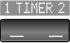 Press  on the left/right. Display shows: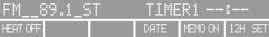 Press  the right  side of the button: Display flashes, e. g. TIMER 1.To enter  the time:Press  on the left/right, or hold  the but- ton down.To confirm the entry:Press  the right  side of the button. The activated time  is marked with  anasterisk.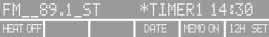 The switch-on times  remain stored until new entries are made.You can change switch-on times  that have already been  stored by making a new time  entry  as described above.When  the switch-on time  is active, the LED comes on in the MID. During  actual operation of the ventilation, the LED flashes. The LED goes  out when  the system is switched off.To activate/deactivate the time:Press  twice.Directly  switching the independent ventilation on and offThe independent ventilation func- tion can only be called up in igni-tion key position 1.<Press  the left side of the button.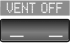 Press.Only make  entries when  the vehi- cle is stationary – to avoid  endan-gering yourself or other  road  users.<Computer calculations begin  at the start  of the journey.Information can also be called up in the display by remote control, refer  topage  88.Speed  limitSpeed limit  entry:You can enter  the road  speed here at which you wish  to hear and see a reminder signal: a signal  will sound, the word LIMIT will flash,  and with  the Check Control with  alphanumeric dis-play*, the speed limit  warning stored inthe memory will appear on the instru- ment  cluster briefly.The speed limit  reminder is only repeated if road  speed has fallen  at least  3 mph/5 km/h  below the preset speed limit.Press  the right  side of the button.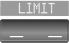 Press.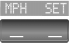 Press  the right  side of the button. Display shows: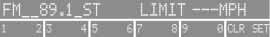 Enter the limit  by pressing the function buttons.To correct an entry: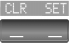 Press  the left side of the button and repeat the entry.To store  the entry:Press  the right  side of the button.Adopting the current speed as the speed limit:Press  the right  side of the button.Press.Press  twice at right. Deactivating the speed limit:Press  the right  side of the button.Press.The LIMIT display goes  out,  but the stored value is not lost and can be reactivated by pressing the LIMIT but- ton.Distance to destinationThe remaining distance to the destina- tion will be displayed on the screen. Enter the entire  distance before starting the journey.To enter:Press  the right  side of the button.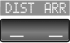 Press  the left side of the button.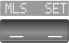 Press  the right  side of the button. Display shows: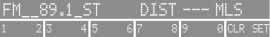 You can enter  the distance by pressing the function buttons.To correct an entry:Press  the left side of the button and repeat the entry.To store  the entry:Press  the right  side of the button. Checking stored value:Press  the right  side of the button.Press  the left side of the button.Estimated time of arrivalWhen  you have entered the distance to your destination, you can obtain an estimated time  of arrival  display which is continuously updated by the com- puter  as your average driving period varies.Press  the right  side of the button.Press  the right  side of the button: The estimated time  of arrival  is dis- played.Cruising  rangeThe distance which the vehicle should cover  on the remaining fuel in the tank is displayed.Press  the right  side of the button.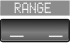 Press:The display shows the probable range.Always refuel  as soon  as possible once  your cruising range  falls tobelow 30 miles/50 kilometers, as other- wise  engine  functions are not ensured and damage can occur.<The computer will only register fuel amounts over 1.8 gal/6  liters.Fuel consumptionYou can have the average fuel con- sumption displayed for two  different distances, for example a complete jour- ney and part of the journey .To start  the calculation, select the func- tion with  the engine  running:Press  the right  side of the button.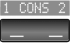 Press  the left or right  side of the button: The display will show  the average fuel consumption.To restart the fuel consumption calcula- tion:Press  the left or right  side of the button.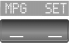 Press  the right  side of the button.SpeedYou can open  a display of the vehicle's average speed.To start  the calculation, select the func- tion with  the engine  running:Press  the right  side of the button.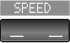 Press:The display shows the average speed. To recalculate the speed:Press  the right  side of the button.Extended immobilizer function You can establish a code  that will pre- vent the engine  from  being  startedunless  the code  is entered.If you do not have access to the code, the emergency deactivation procedure will have to be carried out,  refer to next page.Establishing and activating the code: Press  the right  side of the button.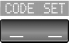 Press  the left side of the button. Display shows: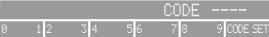 Enter the code  with  the function but- tons.To correct an entry:Press  on the left side of the button and repeat the entry.To store  the entry:Press  the right  side of the button. Turn the ignition key to position 0.Deactivate the code:When you are asked  to enter the code  –ignition key in position 1 or 2:> Enter the code  at the function but- tons.Press  the right  side of the button. After  the code  has been  entered cor-rectly and confirmed with  the SET but- ton,  the time  display appears.After  three  incorrect code  entries, or three  attempts to start  the engine  with- out a code  entry,  the alarm  will sound for 30 seconds on vehicles fitted with an alarm  system.Deactivating the alarm  in an emer- gency:If you have forgotten the code, proceed as follows:1. Disconnect the battery, wait  approx.2 minutes, then reconnect it. Note that on vehicles with  an alarm  sys- tem,  the alarm  will sound2. Set the ignition key to position 1: the time  display will count down for the next ten minutes3. After  ten minutes, start  the engine.If the code  becomes available again  in the meantime, it can beentered during the waiting period after pressing the CODE button.<Remote controlThe button on the turn signal  lever can be used to select the items  of computer information which are to be displayed.To do this,  press:> the button on the lever until  PROGshows on the display> the MID buttons in the order  in which you wish  the information to be dis- played.Each time  an entry  is stored, the pro- gram  number appears on the display.To terminate the selection procedure:Press  the right  side of the button.To have all the available information displayed, press> the button on the lever until  PROGshows on the display> the SET button.To obtain individual items  of informa- tion,  briefly press  the button as often  as necessary.The conceptPDC provides extra  safety  and conve- nience during parking maneuvers. Sig- nal tones  indicate the current distance to an object behind or in front  of your vehicle. To do this,  four ultrasonic sen- sors in the front  and rear bumpers each measure the distance to the nearest object. The detection range  of the front sensors and the two  sensors located at the ends  of the rear bumper is approx.2 ft/60 cm, while  the rear center sen- sors can detect objects to a distance of approx. 5 ft/1.50 m.PDC is a parking aid that can indi- cate  objects when  they areapproached slowly, as is usually  the case when  parking. Avoid  approaching objects too fast,  otherwise the system may give warning of physical obstacles too late.<Automatic functionThe system starts  to operate automati- cally approx. one second after you select reverse or move  the selector lever into the R position with  the igni- tion key in position 2.Wait this short  period before reversing.Manual activation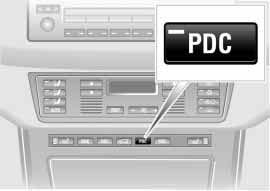 Press  the button, the indicator lamp lights  up.Manual deactivationPress  the button again;  the indicator lamp  goes  out.Automatic deactivationAfter  driving a distance of more  than approx. 160 ft/50 m or exceeding a speed of approx. 20 mph/30 km/h, the system switches off and the indicator lamp  goes  out.  Switch the system on again  as required.90  PDC Park Distance Control*                                                        Antilock  Brake  SystemAcoustic signalsThe distance from an object is indicated in front  with  a higher intermittent tone, and at the rear with  a lower intermittent tone.  As the distance between vehicle and object decreases, the intervals between the tones  become shorter.The signal  tone  becomes continuous once  the distance to the nearest object falls to below roughly 1 ft/30 cm.The warning signal  is canceled after approx. 3 seconds if you are moving parallel to a wall.If there  is a malfunction of the system: The indicator lamp  flashes and a short steady signal  tone  is sounded> if you activate PDC with  the button> when  you select reverse for the first time  after switching on the ignition> if a malfunction occurs while  the PDCsystem is active.Switch the system off and have the cause  of the malfunction corrected by your BMW  Sports Activity Vehicle  cen- ter.Even with  PDC, final responsibility for estimating the distancebetween the vehicle and any obstruc- tions  always remains with  the driver. Even when  sensors are involved, there is a blind  spot  in which objects cannot be detected. This applies especiallyin those  cases  where  the system approaches the physical constraints of ultrasonic measurement, as occurs with tow  bars and trailer  couplings, and in the vicinity of thin or wedge-shaped objects. Low objects already displayed, e.g. a curb, can also disappear from the detection area of the sensors again before a continuous tone  sounds.Loud  sources of sound, inside and out- side the vehicle, could drown out the PDC signal  tone.<Keep  the sensors clean  and free of ice or snow  in order  to ensure  that they will continue to operate effectively.Do not apply  high pressure spray  to the sensors for a prolonged period of time. Keep the spray at least 4 in/10  cm away from  the sensors.The conceptThe ABS Antilock Brake  System keeps the wheels from locking during braking, thereby enhancing active driving safety. The vehicle continues to be steerable during hard braking.ABS also includes EBV Electronic brake-force distribution.Safe braking, refer  to page  132.EBV Electronic brake-force distributionEBV controls the brake  system's appli- cation pressure at the rear wheels to ensure  stable deceleration.DBC Dynamic Brake  Control  The Dynamic Brake  Control actively supports the driver  in dangerous brak-ing situations. Quickly pumping thebrake  pedal  will increase the braking effect with  low pedal  pressure so that the shortest possible braking distance is achieved. This system exploits all of the benefits provided by ABS.Do not reduce the pressure on the brake  pedal  for the duration of the brake  application. DBC is deactivated when  you release  the brake  pedal.MalfunctionPlease  be sure to observe the informa- tion on the ABS warning lamp  onpage  20 and on the possible lamp  com- binations that can light  up on page  19.The conceptDSC maintains vehicle stability, even in critical driving situations.The DSC is operational every  time  you start  the engine.The system optimizes the driving stabil- ity during acceleration and when  start- ing from  a standstill. The system recog- nizes any tendency for the vehicle to assume an unstable attitude such  as oversteer or understeer; it then coun- teracts this tendency with  a combina- tion of graduated reductions in engine torque and selective braking interven- tion at individual wheels. DSC provides optimized stability within the limits defined by the laws of physics.The laws of physics cannot be repealed, even with  DSC.An appropriate driving style  always remains the responsibility of the driver. We therefore urge you to avoid  using the additional safety  margin of the sys- tem as an excuse for taking risks.Do not make  any modifications to the DSC system. Never  allow  anyone  other than authorized professional techni- cians  to carry  out service or repairs on the system.<Indicator lampsThe indicator lamps  in the instrument cluster go out shortly after you switch on the ignition.The indicator lamp  flashes:DSC is active and governs drive and braking force.The indicator lamp  stays  lit:DSC has been  switched off using  the button and the stabilizing interventions are no longer available.92  DSC Dynamic Stability  Control                                             xDriveSwitching off DSCPress  the button; the indicator lamp comes on and stays  on.Stabilizing interventions of the chassis control system DSC are no longer avail- able.  However, the braking interven- tions  that simulate the function of the differential lock  continue to be active.In the following exceptional circum- stances, it may be effective to switch off the DSC for a short  period:> When rocking the vehicle and starting off in deep  snow  or on loose  road surfaces> On sandy  road  surfaces> On poor  surfaces with  deep  ruts> If the wheels churn  on muddy sur- faces> When  driving with  snow  chains.As a result  of the braking interven- tions, the brakes  may be sub-jected to additional loads  when  the sys- tem is switched off. In order  to limit  the brake  temperature, brief  automatic masking of the brake  activation is pos- sible.To maintain vehicle stability, always drive with the system switched on when possible.<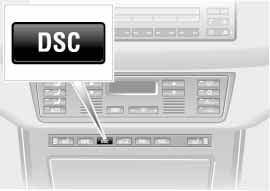 Switching DSC onPress  the DSC button again;  the indica- tor lamp  goes  out.  DSC is now  acti- vated.MalfunctionPlease  be sure to observe the informa- tion on the Dynamic Stability Control ASC/xDrive warning lamp  on page  21 and on the possible lamp  combinations that can light  up on page  19.xDrive  is the 4-wheel drive  system of your X5. The combined effects of xDrive and DSC further optimize the traction and dynamic driving characteristics. The 4-wheel drive  system xDrive  vari- ably distributes the drive  torque to the front  and rear axle depending on the driving situation and prevailing road conditions.MalfunctionPlease  be sure to observe the informa- tion on the Dynamic Stability Control ASC/xDrive warning lamp  on page  21 and on the possible lamp  combinations that can light  up on page  19.The conceptHDC is a system for driving downhill in steep  terrain. This system reduces vehicle speed on steep  downhill gradi- ents,  thus allowing you to maintain con- trol of your BMW  under  these  condi- tions.The vehicle moves  at slightly more  than walking speed without active interven- tion from  the driver.HDC is available for activation at vehi- cle speeds below approx. 20 mph/35 km/h. When driving down steep  hills with  a speed below approx. 20 mph/35 km/h, the vehicle reduces speed automatically down to slightly more than walking speed, approx. 5 mph/8 km/h, and then maintains this speed.You can use the accelerator or brakes to vary this automatically controlled speed within a range  extending from approx. 3 mph/5 km/h  to 15 mph/25 km/h.You can specify a target speed within the same  range  by using  the +/– but- tons  of the cruise control.HDC is automatically deactivated once vehicle speed again  exceeds approx.35 mph/60 km/h.Activating the system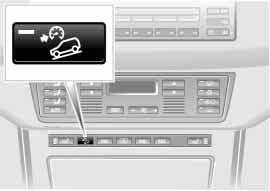 Press  the button, the indicator lamp lights  up.The indicator lamp  flashes when  the brakes  are applied automatically.Deactivating the systemPress  the button again;  the indicator lamp  goes  out.HDC is deactivated automatically above a road  speed of approx. 35 mph/60 km/h  and when  the ignition is switched off.Using HDCWith manual  transmission:Use HDC in first gear and in Reverse since  the engine's braking effect is diminished in the higher gears.With automatic transmission:You can use HDC in every  drive  posi- tion.In case of a malfunctionThe indicator lamp  in the button goes out in the HDC mode  or does  not come on when  HDC is switched on:HDC is temporarily not available if brake  temperature is too high.If the indicator lamp  also lights up:A fault  as occurred in the HDCsystem.Have your BMW  Sports Activity Vehicle center inspect this system as soon  as possible.94  Self-leveling suspension*   2-axle  self-leveling suspension*The warning lamp  for the self- leveling suspension comes on, or the message – SELFLEVELSUSP.INACT – appears in the Check Control: there  is a malfunction in the self-leveling suspension.Stop  and inspect the vehicle. If it is riding significantly lower in the rear than in the front, or if it is sitting at an incline– left rear compared to right  rear – con- sult the nearest BMW  Sports Activity Vehicle  center. Drive with  appropriate caution in the meantime. The vehicle has reduced ground clearance and driving comfort may be noticeably reduced.Even if the attitude of the vehicle is nor- mal, you should consult the nearest BMW  Sports Activity Vehicle  center if the warning lamp  indicates a system malfunction.The conceptYour vehicle is equipped with  2-axle self-leveling suspension acting on both the front  and rear suspension. This sys- tem combines automatic self-leveling, which compensates for variations in front-to-rear load-distribution patterns, with  a selection feature allowing drivers to choose from  among several  ride- height options.You may choose from  among the fol- lowing ride heights:> NormalThe standard setting is intended for most  operating conditions, including trailer  towing> Off-RoadIncreased level for more  ground clearance> AccessLowers vehicle for more  convenient cargo  handling or easier  passenger entries and exits.Changes in ride height are initiated either manually, using  the control but- ton, refer to page  95, or automatically in response to specific speeds. When  the ride height is selected manually, the driver  has the additional option of revis- ing the ride-height selection by enteringa new command during the adjustment process.When  the vehicle is stationary, the sys- tem executes ride-height changes in both  directions – up and down – when- ever the doors are closed. The tailgate/ liftgate may be open.  The system raises the vehicle only when  the engine  is run- ning.The system's automatic self-leveling feature automatically compensates for variations in the vehicle's load.Frequent changes in ride height initiated at short  intervals canoverheat the compressor, causing the system to briefly suspend active opera- tion.<When  the suspension reaches the new ride height the flashing LED reverts to continuous operation, and the LED for the earlier  level goes  out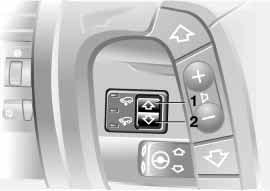 > LED for current ride height flashes for roughly 3 seconds when  you press the button: change in ride height is not possible.Self-leveling suspension display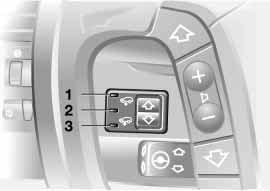 1 Off-Road2 Standard3 AccessThe LEDs not only show  the current ride height, but also indicate changes:> LED on: indicates the vehicle's cur- rent ride height> Ride-height LED flashes while  the LED for the earlier  level remains on: the ride height is being  adjusted to a new level,  either  automatically or in response to driver  input  at the button.RaisingAvailable only when  the engine  is run- ning.From  Standard to Off-Road:Press  button 1 while  traveling at a speed of less than approx. 30 mph/50 km/h.From  Access to Standard:> Press  button 1 or> the setting automatically reverts to the standard setting once  the vehicle exceeds a speed of roughly 20 mph/35 km/h.96  2-axle  self-leveling suspension*                                                Brake  force  displayLoweringAvailable with  ignition key in position 2. From  Standard to Access:1. Press  button 2 while  traveling at less than approx. 50 mph/80 km/h. The system enters its preselection mode. The preselection mode  is canceled> by pressing button 1> automatically once  the vehicle exceeds a speed of approx.50 mph/80 km/h  or roughly60 seconds after button 2 is pressed2. Reduce speed to below approx.15 mph/25 km/h  within roughly60 seconds after pressing button 2.When  you press  button 2 at speeds below approx. 15 mph/25 km/h  the system automatically low- ers the vehicle to the Access level.<From  Off-Road to Standard:> Press  button 2 or> automatically once  you exceed a speed of approx. 30 mph/50 km/h.The Brake  force  display indicates the intensity with  which you are applying your brakes  to drivers of following vehi- cles.The display consists of two  stages:> Normal braking:The brake  lamp  units  within the tail lamps  and the high-mount brake lamp  integrated within the rear spoiler both  light  up with  normal intensity> Hard  braking or braking with  ABSactive:The tail lamps  also light  up with  the same  intensity as the standard brake lamp  units  to enhance the warning effect of the brake  lamps.Parking  lamps –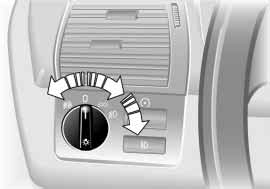 side marker lampsThe front, rear and side vehicle lighting is switched on. You can use the parking lamps  for park-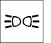 ing. For lighting on one side for parking as an additional feature, refer  topage  98.Low beamsWhen the ignition is switched off and the low beams  are on, only the parking lamps  – side marker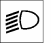 lamps  – remain on.Pathway lighting:When  you activate the headlamp flasher  after parking the vehicle and switching off the lamps, the low beams will come  on for a brief period. You may also have this function deactivated if you wish.<Lights on warningWhenever you open  the driver's door, after having  turned the ignition key to position 0, you will hear an acoustic signal  for a few seconds to remind you that the lamps  have not been  switched off.On vehicles with  alphanumeric CheckControl*:The reminder is given  through theCheck Control.Daytime driving lamps*The headlamps are automatically switched on for daylight driving at igni- tion key position 2.Automatic headlamp control* When  you set the switch to this position, the system activatesand switches on and off the low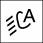 beams  in response to changes in ambi- ent light  conditions, for instance, in tun- nels, at dawn  and dusk,  and in rain and snow.Following automatic activation the vehicle's external lighting remainson when  you switch on the fog lamps.<Automatic headlamp control can- not serve  as a substitute for thedriver's judgment in determining when the vehicle lamps  should be switched on. For example, the system cannot detect fog. To avoid  safety  risks,  you should always switch on the lamps manually under these conditions.< You can have the sensitivity of the headlamp control system adjustedon your vehicle.<98  Instrument lighting                High beams/Standing lamps  Fog lamps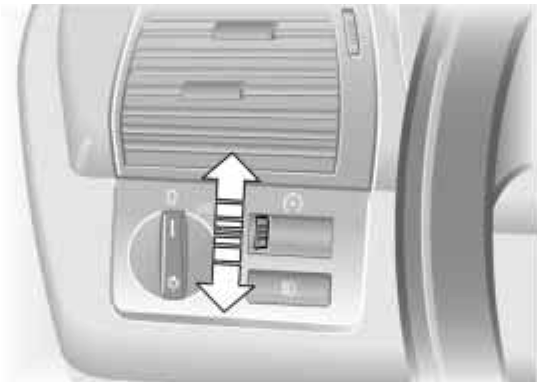 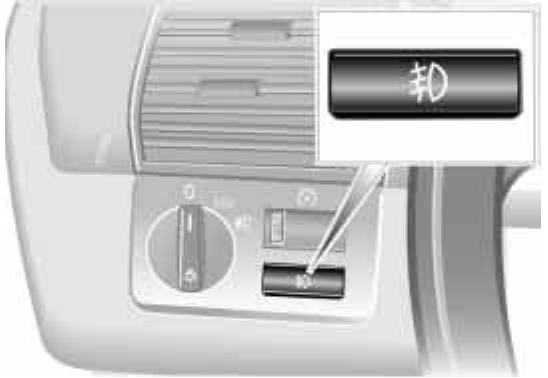 Turn the serrated dial to adjust the illu- mination intensity.1 High  beams  – blue  indicator lamp2 Headlamp flasher  – blue  indicator lamp3 Standing lampsStanding lamps,  left and right*As an additional feature, you can illumi- nate your vehicle on either  sidefor parking, if you wish  to do so:With the ignition key in position 0, engage the lever in the appropriate turn signal  position.Front fog lampsA green  indicator lamp  appears in the instrument cluster to indi- cate  that the front  fog lamps  are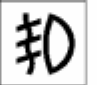 on.If the high beams  are switched on, the fog lamps  go out.If the automatic headlamp control is activated, the low beams  willautomatically be switched on when  the front  fog lamps  are switched on.<Front area lighting*This lighting system in the two  exterior mirrors illuminates the ground in the area near the two  front  doors. It is also controlled in the same  manner as the front  interior lamps, but it does  not function while  the vehicle is moving.The interior lamps  operate automati- cally.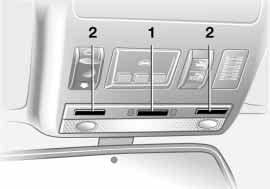 Switching the interior  lamps on and off manuallyBriefly press  button 1.If you want  the interior lamps  to remain off all the time,  press  and hold  the but- ton for approx. 3 seconds.Briefly press  the button to revert  to nor- mal operation.The button for the interior lamps  in the rear passenger area only switches these  lamps  on and off.Front reading  lamps*Switched on and off with  the button 2 next to each lamp.Rear reading  lamps*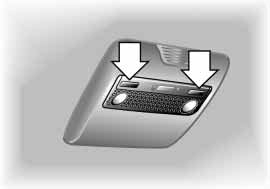 Switched on and off with  the button next to each lamp,  refer  to arrows.Footwell and cargo  area lamps The lamps  are controlled in the same manner as the front  interior lamps.In order  to prevent battery dis- charge, all of the lamps  in thevehicle are switched off automatically approx. 15 minutes after the ignition key is turned to position 0.<Light-emitting diodes  LEDsLight-emitting diodes installed behind translucent lenses  serve  as the light source for many of the controls and dis- plays  in your vehicle. The concept behind their  operation is related to that employed for lasers.Do not remove the covers, and never stare into the unfiltered lightfor several  hours, as irritation of the iris could result.<1 Airflow directed toward the wind- shield and side windows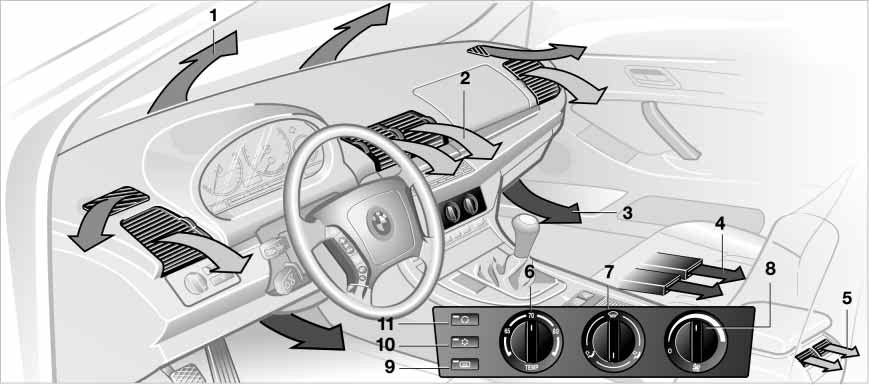 2 Airflow for the upper body   1023 Front  footwell ventilation4 Rear footwell ventilation5 Airflow for the upper body  in the rear seat   1026 Temperature  1017 Air distribution  1018  Air supply  1019  Rear window defroster  10110  Air conditioning  10111  Recirculated-air mode   101TemperatureThe graduations on the dial provide general reference values  for the interior temper- ature.  We recommend +70 7/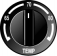 22 6 as a comfortable setting. Whenyou start  the vehicle, the systemadjusts the air to the selected tempera- ture as quickly as possible, and then maintains that temperature constantly.Air distributionYou can direct air to flow  onto the windows     , toward the upper body        and into the footwell . All intermediate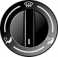 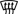 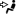 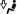 settings are possible. In the   setting,there  is a low flow  of air onto  the win- dows to keep  them  free of condensa- tion.Air supplyYou can adjust the air supply through an infinitely-variable range.  The heating and venti- lation  become more and more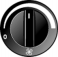 effective as the air supply settings are increased. In the 0 setting, the blower and climate control are switched off and the outside air supply is blocked.Rear window defrosterWhen  the rear window defroster is activated, the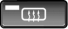 indicator lamp  comes on. The rear win- dow  defroster switches off automati- cally.Air conditioningThe air is cooled and dehu- midified and — depending on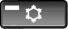 the temperature setting — warmed again.  Depending on the weather, the windshield may fog over briefly when the engine  is started. You can reduce condensation forming on the windows by switching on the air conditioning.During  air conditioning condensa- tion forms, which then exits  underthe vehicle. Traces  of condensed water of this kind  are thus  normal.<Recirculated-air modeYou can respond to unpleas- ant odors outside the vehicle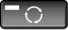 by temporarily blocking the outside air supply. The system then recirculates the air currently within the vehicle.With the button in the steering wheel you can also switch over to the recircu- lated-air mode, refer  to page  22.If the windows fog over in the recirculated-air mode, switch therecirculated-air mode  off and increase the air supply as required.<Draft-free ventilation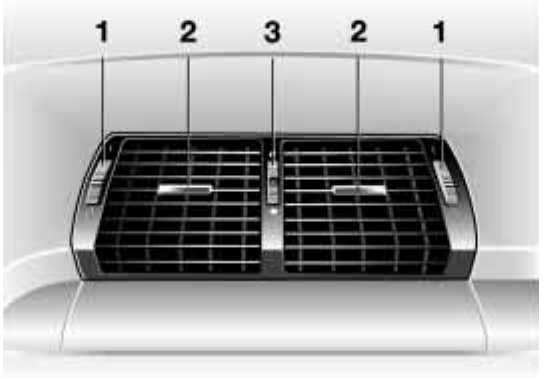 You can adjust the vent outlets for the upper body  area to select the optimum airflow rates  and directions for your personal comfort:1 Rotary  dials  for opening and closing the vent outlets through an infinitely- variable range2 Levers  for adjusting airflow direction3 With the serrated dial you can adjust the temperature of the incoming air:> Turn toward blue  – colder> Turn toward red – warmerRear ventilation*1 Serrated dial for opening and closing the vent outlets through an infinitely- variable range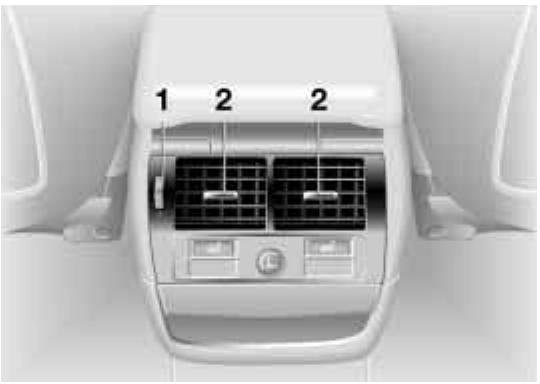 2 Levers  for adjusting airflow directionThe air that flows out here is somewhat cooler than the air delivered to the foot- well.MicrofilterThe microfilter removes dust and pollen from  the incoming air and in the recir- culated-air mode. It is replaced by your BMW  Sports Activity Vehicle  center during regular maintenance. A substan- tial reduction in air supply indicates that the filter  must  be replaced before nor- mal maintenance.Defrosting windows and removing condensation1. You can specify an interior tempera- ture that is comfortable for you with the rotary  temperature dial. A good starting point is +70 7/+22 6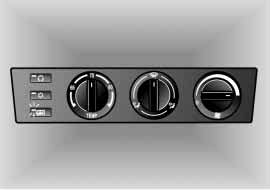 2. Set the air distribution rotary  dialto 3. Set the blower/air supply rotary  dial completely to the right4. Close  the vent outlets in the rear seating area5. Switch on the rear window defroster to defrost the rear window.1 Airflow directed toward the wind- shield and side windows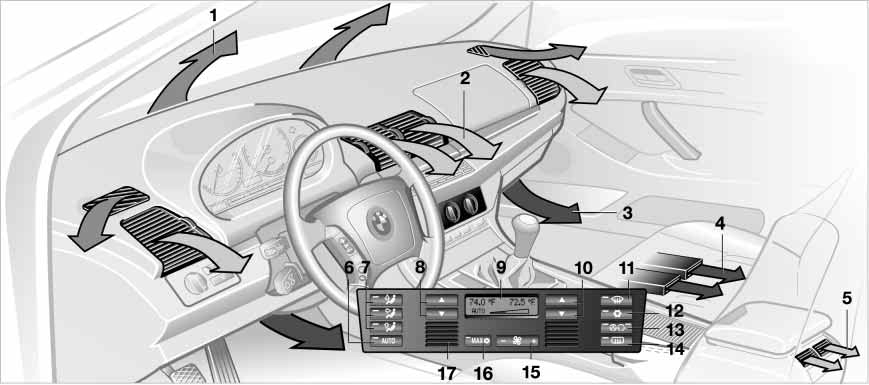 2 Airflow for the upper body   1073 Air to footwell4 Rear footwell ventilation5 Airflow for the upper body  in the rear seat   1076 Automatic air distribution  1057 Individual air distribution  1058 Temperature control – left-hand side of passenger compartment  1059 Display for temperature and air supply  10510  Temperature control – right-hand side of passengercompartment  10511  Defrosting windshield and windows and removing condensation  10512  Air conditioning  10613  AUC Automatic recirculated-air control  10614  Rear window defroster  10615  Air supply  10516  Maximum cooling  106or residual heat utilization  10717  Air grill for interior temperature sensor  – please  keep  clear  and unobstructedTips for pleasant drivingTo use the automatic function, press the AUTO  button 6. Select an interiorIndividual air distributionYou can cancel the AUTO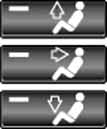 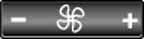 program by selecting spe-Air supplyIn the AUTO  program the air supply is automaticallytemperature that is comfortable for you.Detailed setting options are described for you in the following section.Your BMW  Sports Activity Vehicle center can program the settings ofyour vehicle in such  a manner that, when  you unlock the vehicle with  your individualized key, your own  personal- ized setting for the automatic climate control is initiated.<Automatic air distribution The AUTO program assumes the adjustment of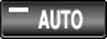 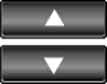 the air distribution and the air supply foryou and also adapts the temperature to external influences – summer, winter – to meet  preferences you can specify.cific  air distribution patterns for your personal comfort, the automatic air supplyremains in operation. You can direct air to flow  onto  the windows , toward the upper body , and into the foot- well . You can reactivate the auto- matic air distribution mode  by selecting the AUTO button.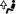 TemperatureYou can make  individual temperature settings on the driver's side or the frontpassenger side.  Your input  appears in the display 9. The figures in the display provide a general indication of interior temperature. We recommend +70 7/+22 6 as a comfortable setting,whether the air conditioner is operating or not.  When  you start  the vehicle, this system ensures that the selected tem- perature is achieved as quickly as pos- sible.  It then maintains this tempera- ture,  regardless of the season.To change the units  of measurement –7/6 – of the display, refer  to page  72 or 79.controlled, and AUTO  appears in the display 9, refer  to the overview on page  103. You can vary the air supplyby pressing the left or right  button half. When  your setting is displayed by bars, the automatic air supply is switched off. Automatic air distribution maintains its setting. You can reactivate the auto- matic air supply by pressing the AUTO button.When  you press  the left side of the but- ton during operation at minimum blower speed all displays are canceled: the blower, heating and air conditioner are switched off. The outside air supply is closed. You can switch the systemback  on by pressing any button of the automatic climate control, except the MAX button 16.Defrosting windows and removing condensationThis program quickly removes ice and conden-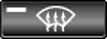 sation  from  the windshield and the side windows.Air conditioningThe air is cooled and dehumidified and —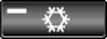 depending on the temperature setting — warmed again.  Depending on the weather, the windshield may fog over briefly when  the engine  is started. You can reduce condensation forming on the windows by switching on the air conditioning.During  air conditioning condensa- tion forms, which then exits  underthe vehicle. Traces  of condensed water of this kind  are thus  normal.<Maximum coolingYou will get maximum cool- ing capacity using  this pro-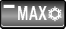 gram  if the engine  is running and the outside temperature is above approx. 41 7/5 6.The temperature display 9 jumps to+60 7/16 6, the system switches over to the recirculated-air mode, and the air streams out of the vent outlets with  the maximum air supply. That is why you need  to keep  these  open  if you select this program.AUC Automatic recirculated-air controlYou can respond to unpleasant odors or pollut-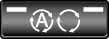 ants in the immediate environment by temporarily suspending the supply of outside air. The system then recircu- lates the air currently within the vehicle. Press  the button repeatedly to run through the following control sequence> Indicator lamps  off: outside air supply operational> Left-hand indicator lamp  on – AUC mode: the system recognizes pollut- ants in the outside air and blocks the flow  of air when  necessary. The sys- tem then recirculates the air currently within the vehicle.Depending on the air quality, the automatic system then switches back and forth  between outside air supply and recirculation of the air within the vehicle> Right-hand indicator lamp  on: the outside air supply into the vehicle is completely blocked. The system then recirculates the air currently within the vehicle.With the button on the steering wheel you can also switch between Off and recirculated-air mode  or AUC and recir- culated-air mode, refer  to page  22.If the windows fog over in the recirculated-air mode, switch therecirculated-air mode  off and increase the air supply as required.<Rear window defrosterWhen  the rear window defroster is activated, the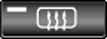 indicator lamp  comes on. The rear win- dow  defroster switches off automati- cally.Residual heatThe heat which is stored in the engine  is utilized forheating the interior when  the engine has been switched off – while  waiting at a railroad crossing, for instance.You can adjust the automatic climate control settings in ignition key posi- tion 1. With the ignition key in position0, the system automatically directs heated air to the windshield, side win- dows and footwells.This function may be activated when  the outside temperature isbelow approx. 59 7/15 6, the engine is at operating temperature, and the battery is adequately charged. The LED on the button will light  up when  all con- ditions have been  met.<Draft-free ventilationYou can adjust the vent outlets for the upper body  area to select the optimum airflow rates  and directions for your personal comfort:1 Rotary  dials  for opening and closing the vent outlets through an infinitely- variable range2 Selector levers  for airflow direction3 With the serrated dial you can adjust the temperature of the incoming air:> Turn toward blue  – colder> Turn toward red – warmerRear climate control*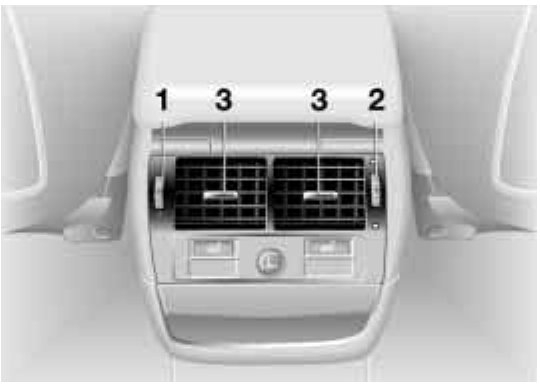 1 Air supply2 Temperature3 Adjusting the direction of the airflowAir supply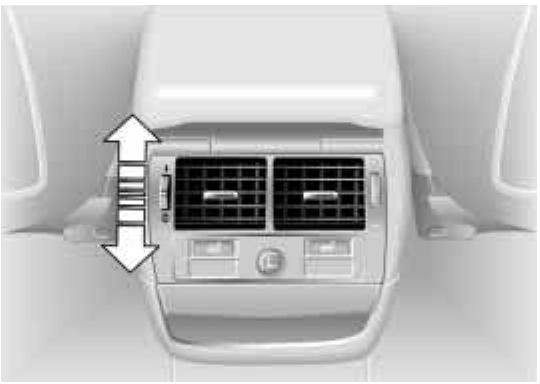 0 Blower offI  Maximum blower speedYou can adjust the air supply for the vent outlets through an infinitely-vari- able range  between the 0 and I set- tings.In the 0 setting, the blower is switched off and the supply of air through the vent outlets is blocked.Individual adjustments on the front-seat control elements influence the air sup- ply for rear passenger area climate con- trol.Temperature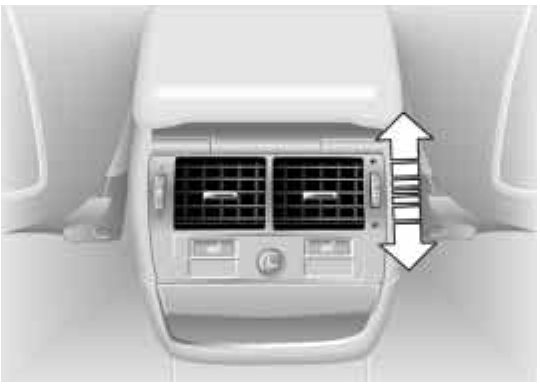 Passengers in the rear seating area can adjust their  own  temperature for the vent outlets:> Turn toward blue  – colder> Turn toward red – warmer.When  you start  the vehicle, this system ensures that the selected temperature is achieved as quickly as possible.It then maintains this temperature, regardless of the season.A temperature setting is only pos- sible  when  the blower is switchedon, not in the 0 setting.<Microfilter/activated-charcoal filterThe microfilter removes dust and pollen from  the incoming air. The activated- charcoal filter  provides additional pro- tection by filtering gaseous pollutants from  the outside air. Your BMW  Sports Activity Vehicle  center replaces this combined filter  as a standard part of your scheduled maintenance. A sub- stantial reduction in air supply indicates that the filter  must  be replaced before normal maintenance.Roller  sun blinds for rear side windows*Use the strap to pull out the blinds, then hook  them  in the provided attachment.With roller  sun blinds attached, do not open  the windows duringtravel.  The blinds may otherwise be damaged by the wind.<You can use this system to ventilate the interior and lower its temperature, using the blower of the independent ventila- tion or of the automatic climate control.The independent ventilation is operated via the MID Multi-Information Display, refer  to page  83 or via the onboard computer, refer  to the separateOwner's Manual.You can set two  different times  for the system to start;  it will remain active for30 minutes. You can also switch it on and off directly. Since  the system uses a substantial amount of electrical cur- rent,  you should refrain  from  switchingit on twice in succession without allow- ing the battery to be recharged in nor- mal operation between use.When  a preselected activation time  is set, the independent ventilation is oper- ational at outside temperatures above+60 7/+16 6, or by direct switch acti- vation.The air enters the passenger compart- ment  through the vent outlets in the instrument cluster, which can be adjusted for both  direction and airflow. Therefore, the vent outlets must  be open  for the system to operate.The conceptThe integrated universal remote control can replace as many  as three  hand- held transmitters for various remote- controlled accessories, such  as door openers and house  alarm systems. The integrated universal remote control rec- ognizes and learns  the transmitted sig- nal of each of the original hand-held transmitters.The signal  of an original hand-held transmitter can be programmed on one of the three  memory buttons 1. Follow- ing that,  each of the devices can be actuated with  the appropriately-pro- grammed memory button 1. The indica- tor lamp  2 flashes to confirm transmis- sion of the signal.If the vehicle is sold,  the memory but- tons  1 should be cleared as described on page  112.To prevent possible damage or injury,  before programming orusing  the integrated universal remote control, always inspect the immediate area to make  certain that no people, animals or objects are within the travel range  of the device. Also,  comply with the safety  precautions of the original hand-held transmitter.<To Canadian residents:During  programming, your hand- held transmitter may automatically stop transmitting after two  seconds, which may not be long enough to program the integrated universal remote control. If you are programming from one of these handheld transmitters, the integrated universal remote control's light  may begin  to flash in a series  of double- flashes. If this occurs, continue to hold the button of the integrated universal remote control while  you reactivate your hand-held transmitter. You may have to repeat this function several times  while  programming.<Checking the compatibilityIf you see this symbol on the packaging or in the manual  sup- plied  with  the original hand-held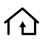 transmitter, it is safe to assume that it is compatible with  the integrated univer- sal remote control.A list of compatible hand-held transmit- ters is available via fax polling at +49 (0)6838  907283 3333.  For details, call the toll-free HomeLink Hotline at +49 (0)6838 907 277 or at 0800 0466 35465 in Germany.HomeLink is a registered trademark ofJohnson Controls.Programming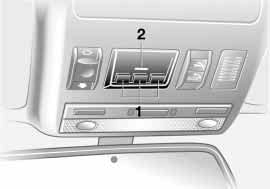 1 Memory buttons2 Indicator lampFixed-code hand-held transmitter1. Switch on the ignition2. For initial  use: press  both  outer  but- tons  1 for approx. 20 seconds, main- taining pressure until  the indicator lamp  2 starts  to flash.  The three memory buttons 1 are cleared3. Hold  the original hand-held transmit- ter at a distance of approx. 2 to 8 in/5 to 20 cm from  the memory but- tons  1The required distance between the hand-held transmitter andmemory buttons 1 depends on therelevant system of the original hand- held  transmitter used.<4. Simultaneously press  the transmit button on the original hand-held transmitter and the desired memory button 1 of the integrated universal remote control. Initially, the indicator lamp  2 flashes slowly. Release  both buttons as soon  as the indicatorlamp 2 flashes rapidly. If the indicator lamp  2 does  not flash rapidly after approx. 15 seconds, change the dis- tance5. To program other  original hand-held transmitters, repeat steps  3 and 4.The corresponding memory button 1 is now  programmed with  the signal  of the original hand-held transmitter.The device can be operated as of igni- tion on.If the device cannot be operated after repeated programming,check whether the original hand-held transmitter uses an alternating-code system. To do so, either  read the instructions of the original hand-held transmitter or press  and hold  down the programmed memory button 1 of the integrated universal remote control.If the indicator lamp  2 on the integrated universal remote control flashes quickly for a brief period and then remains lit up for approx. two  seconds, this indicates that the original hand-held transmitter is equipped with  an alternating code. In the case of an alternating-code system, program the memory buttons 1 as described at the section on alternating- code  hand-held transmitters.If you have additional questions, please consult your BMW  Sports Activity Vehi- cle center or call 1-800-355-3515.You can also visit this website www.bmwusa.com <Alternating-code hand-held transmitterTo program the integrated universal remote control, consult the Owner's Manuals for the equipment to be set. You will find information there  on the possibilities for synchronization. When programming alternating-codehand-held transmitters, please  observe the following supplementary instruc- tions:Programming will be easier  with the aid of a second person.<1. Park your vehicle within the range  of the remote-controlled device2. Program the integrated universal remote control as described at the section on fixed-code hand-held transmitters3. Localize the button on the receiver of the device you want  to set up, e.g. on the upper section of the motor4. Press  the button on the receiver of the device you want  to set up. After step 4, you have approx. 30 seconds for step  55. Press  the programmed memory button 1 on the integrated universal remote control three  times.The corresponding memory button 1 is now  programmed with  the signal  of the original hand-held transmitter.If you have any additional ques- tions, please  contact your BMWSports Activity Vehicle  center.<Clearing memory  buttonsIndividual memory buttons 1 cannot be cleared. However, you clear  all three memory buttons 1 together as follows:Press  both  outer  buttons 1 of the inte- grated universal remote control for approx. 20 seconds, maintaining pres- sure until  the indicator lamp  2 starts  to flash.User informationDo not use this integrated universal remote control with  any garage door opener that lacks  safety  – stop  – and – reverse – features as required by fed- eral safety  standards, this includes any garage door  opener model manufac- tured  before April  1st, 1982.This device complies with  Section 15 of the FCC Rules.  Operation is subject to the following two conditions: as defined in the regulations, this device must  not emit  harmful interference, and must  be shielded against interference from external sources to prevent unautho- rized  or inadvertent activation.Engaging the locksUse one of the central keys.  A central key is also required for unlocking.If you turn over only your spare key for valet parking, for example,refer  to page  28, access to the glove compartment is not possible.<Hands-free system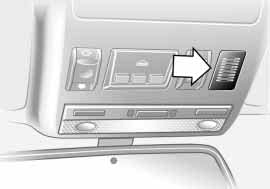 On vehicles with  telephone prepara- tion*, the hands-free microphone is located in the headliner.For further information on the portable phone, refer  to the telephone Owner's Manual.Opening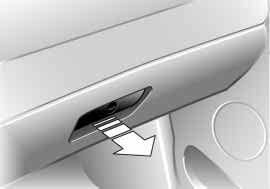 Pull the handle. The lamp  inside the glove  compartment comes on.ClosingFold the cover  up.To prevent injury in the event of an accident, close  the glove  com-partment immediately after use.<Rechargeable flashlightLocated on the left-hand side of the glove  compartment.Features integral overload-protection, so it can be left in its holder continu- ously.To avoid  completely discharging and possibly damaging the lamp,always ensure  that it is switched off before inserting it in the socket.<You will find two storage compartments in the armrest between the front  seats.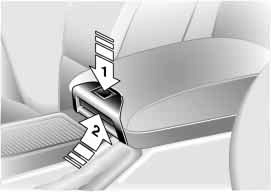 To open  the top compartment: Press  the button, refer  to arrow  1.You will find a portable phone* in thiscompartment.To move  the armrest or open  the lower compartment:Pull the handle, refer  to arrow  2.In this compartment, you will find a coin tray and a storage compartment* for cassettes or CDs.You will find additional storage com- partments in all of the doors as well as on the backrests of the front  seats.FrontBelow the sliding cover, refer to illustra- tion.  Remove the insert  which is a com- partment for storing pens.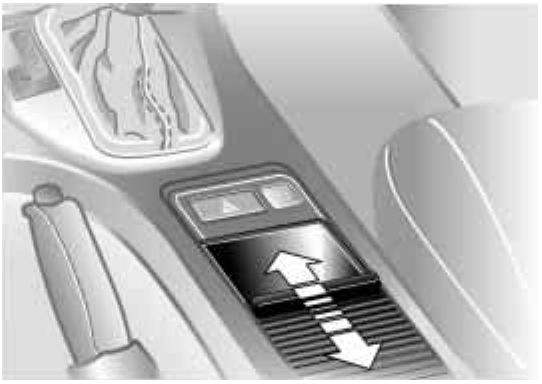 RearAt the end of the center console under the lighter.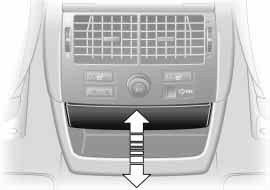 Briefly press  to open;  push back  inward to close.Lighter  socket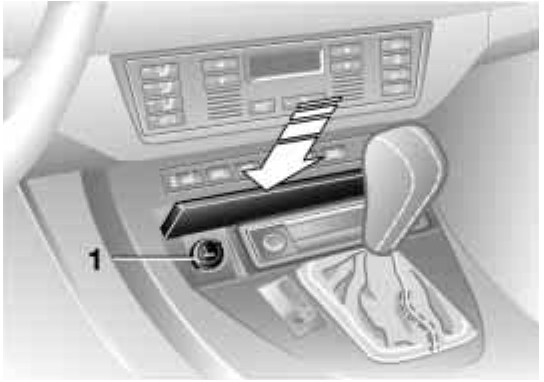 This socket is suitable for attaching power supplies for flashlights, car vac- uum cleaners and other  appliances up to a rating  of approx. 200 watts at12 volts.  Avoid  damaging the socket due to inserting plugs  of different shapes or sizes.You will find additional power outlets in the cargo  area, refer  to page  122.Press  the button to open;  fold  upward to close.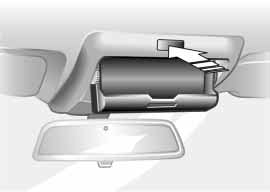 EmptyingPress the edge  of the lid, refer to arrow: the ashtray  moves  up and can be removed.Cigarette lighter,  frontPress  the lighter 1 in.The lighter can be removed as soon  as it retracts.Hold  or briefly press  the hot ciga- rette  lighter by the knob  only.Holding or touching it in other  areas could result  in burns.The cigarette lighter remains opera- tional  when  the ignition key has been removed. For this reason, do not leave unsupervised children in the vehicle.<Emptying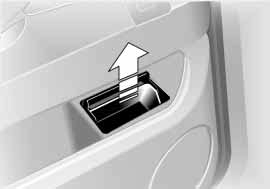 Remove the insert  tray.Press  the lighter in.The lighter can be removed as soon  as it retracts.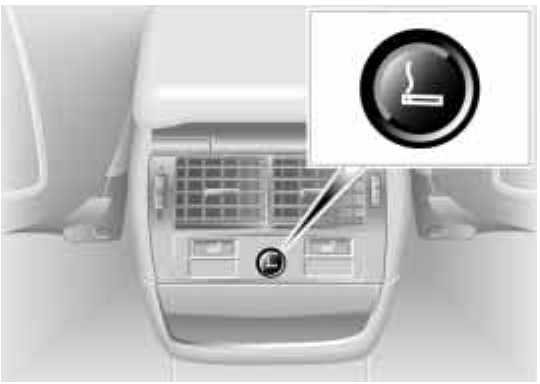 Hold  or briefly press  the hot ciga- rette  lighter by the knob  only.Holding or touching it in other  areas could result  in burns.The cigarette lighter remains opera- tional  when  the ignition key has been removed. For this reason, do not leave unsupervised children in the vehicle.<The ski bag allows the safe and clean transport of up to 4 pairs  of standard skis or up to two  snowboards.With the length of the ski bag and the additional space  in the cargo  area, you can store  skis with  a length of up to6.8 ft/2.1 m. Because of the tapered shape  of the bag,  the ski bag can only accommodate two  pairs  of skis with  a length of 6.8 ft/2.1 m.Loading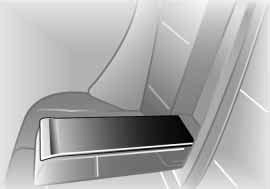 1. Fold the center armrest outward.Loosen the trim  from  the upper Velcro® fastener and place  it on the armrest2. Press  button 1 downward and swing the cover  forward3. Press  button 2: the cover  in the cargo  area is unlocked.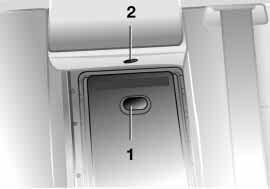 In conjunction with  pull-out cargo floor,  refer to page  122: pull out floor, release  cover  and push  back  floor again  – the floor  then conceals the cover4. Extend the ski bag between the front seats.  The zipper provides conven- ient access to the inside of the bag, or can also be left open  to promote drying.To store  the ski bag, perform the above steps  in reverse sequence.118   Ski bag*                                                                                                            Cargo  areaIf the cover  in the cargo  area is concealed by the pull-out cargo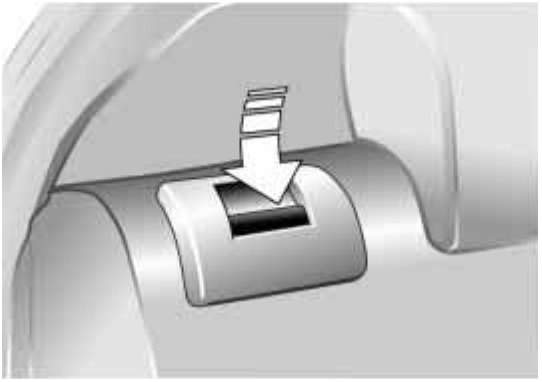 floor,  do not fold  the larger  rear back- rest down. If you do so, it will damage the cover.< Securing the load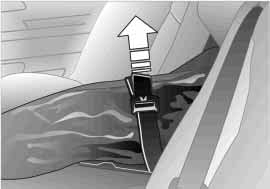 Secure the bag's contents by tightening down the strap  at thebuckle.<Please  be sure that the skis are clean before loading them  into the bag.  Be careful to avoid  damage from  sharp edges.Fold the rear backrests down Reach  into the recess and pull forward, refer  to arrow.When  you fold  back  the backrest, be sure that the catch engagessecurely. The red warning indicator dis- appears in the recess when  the catch is engaged.The center safety  belt  can be retracted only when  the larger  backrest is engaged.< Roll-up cover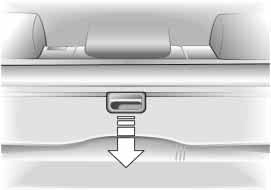 Pull out the roll-up cover  and hook  it into the brackets at the rear.You can carry  light  objects such  as items  of clothing on the roll-up cover.Do not place  heavy or hard objects on the roll-up cover. If youdo so, they could already pose  a dan- ger to vehicle occupants during braking or evasive  maneuvers.Do not allow  the roll-up cover  to snap back, as otherwise it could be dam- aged.<Removing roll-up  cover1. Unlock the case with  the button, refer  to arrow  1, lift it out of the bracket on the side and hold  it in place  on the opposite side with  the other  hand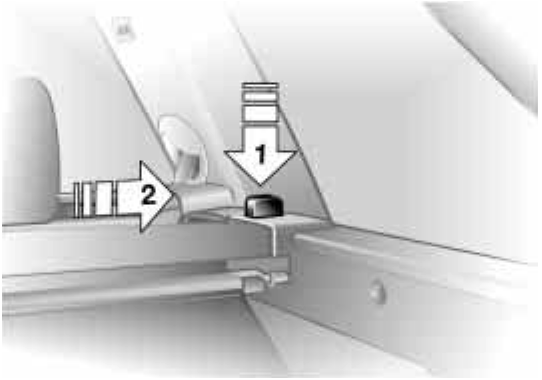 2. Then push  the case toward the side window, refer to arrow  2. This pulls it out of the second bracket and enables it to be removed.InstallationLay the case in the two  side brackets and then press  down until  it engages.Partition net*1. Remove the bag with  the partition net from the retainer by releasing the hooks from  the lashing eyes on both sides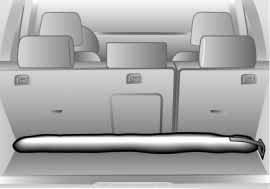 2. Remove the partition net from  the bag, unroll  it half way and hook it into the retaining strap  on both  sides, refer to arrow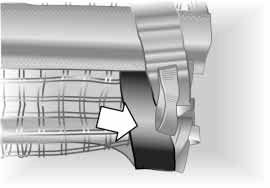 Note  how  the partition net is stored in the bag and secured inthe vehicle so that you can return everything to its proper place  again after use.If your vehicle has a pull-out cargo floor,  observe the note  on page  122.<3. Slide  back  the covers on the retain- ers for the partition net on both  sides of the roof,  refer  to arrow4. Insert  the curved ends  of the parti- tion net rod in the retainers on both sides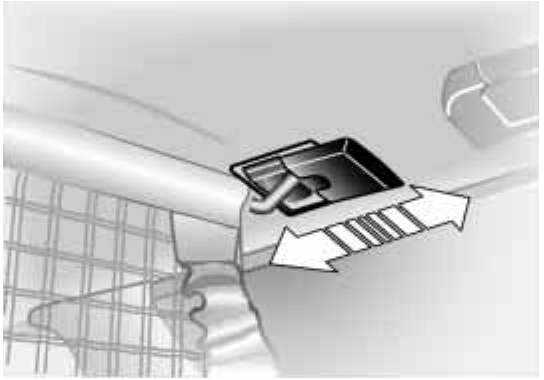 5. Now  you can slide the covers toward the front  again,  refer  to arrow6. Pull down the partition net downward on both  sides  by the loop,  refer  to arrow, and hook  the hook  into the eye on the backrestThe case with  the roll-up cover  is not shown in the illustration. With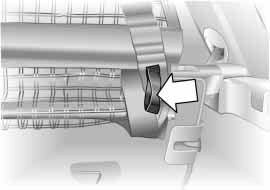 the case removed it is easier  to hook the hooks of the partition net onto  the backrest.<7. When  the rear backrests are folded down, you can unhook the partition net from  the retaining straps, com- pletely unroll  the partition net, insert it in the front  retainers on the roof and attach the three  hooks into the eyes.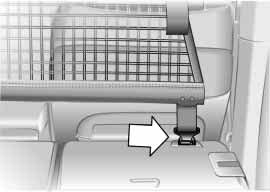 The illustration shows securing at the bottom right  as an example.Side coversPull the handle  to open  the side covers.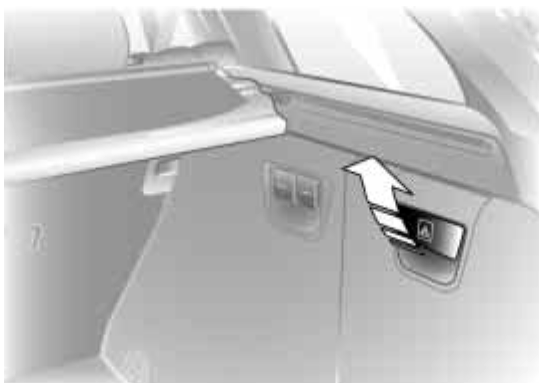 Floor coverTo access the spare  wheel.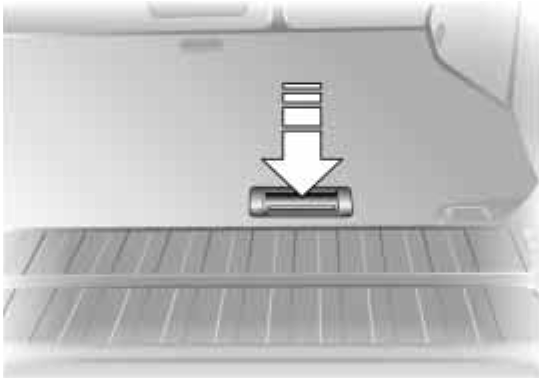 To open:  press  the recess in the han- dle, refer  to arrow, and raise the cover with  the handle.Fold the floor cover up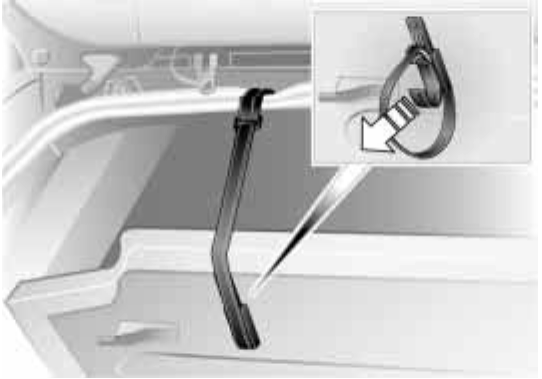 Disengage the loop  end on the lower side of the floor  cover  and hook  it in with the catch on the upper frame of the liftgate cutout.Before swinging down the floor  cover, reengage the loop  end in the retainer on the underside of the floor  cover.Power  outletsWhen  you fold  the cover  caps  up, you have access to additional power out- lets.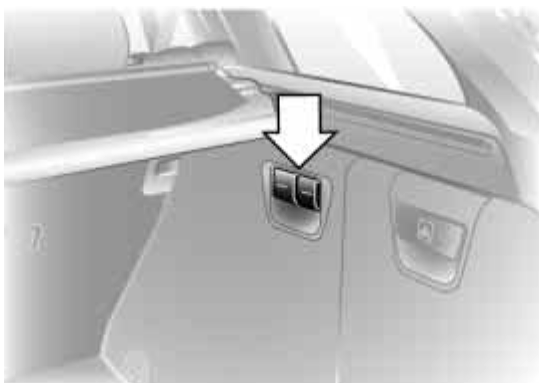 You can use the power outlets for flash- lights, car vacuum cleaners or other automotive appliances with  up to approx. 200 watts at 12 volts.  Avoid damage to the socket caused by insert- ing plugs  of a different shape  or size.Also refer  to page  115.Pull-out cargo  floor*To release, pull the handle  recess upward. Then pull the floor  out.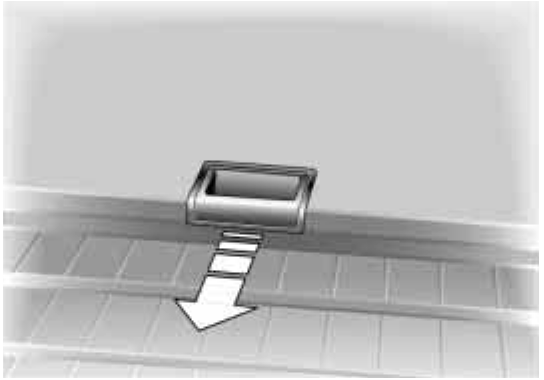 Do not drive  when  the cargo  floor is pulled out.Do not release  the cargo  floor  on steep grades. If you do, it could extend auto- matically and cause  personal injuries.A load  which is not properly secured could begin  to slide  if the floor  extends automatically and then drop  to the ground as a result  of the rapid  braking of the cargo floor at the limit stop.< When  it is extended, you can load  the cargo  floor: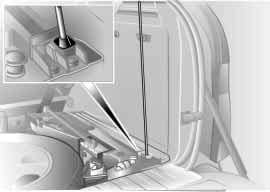 > With up to 990 Ibs/450 kg, distrib- uted  evenly  across the entire  surface> With up to 330 Ibs/150 kg on the rear edge.Do not overload the cargo floor when  it is extended. If you do so, itcould cause  damage.When  you slide  the cargo  floor  back  in, do not grasp  it on the bottom. If you doso, there  is a risk of personal injury.<     Raise cargo  floorFor access to the spare  wheel  or other stored items:Swing the cargo  floor  up and secure it with  the rod,  refer  to illustration.If your vehicle has a partition net:take the bag with  the partition net out of the retainer, refer  to page  119, before you raise the cargo  floor  panel. Otherwise, the bag could slide  down- ward.< 124   Loading  cargoTo avoid  loading the tires  beyond their  approved carrying capacity,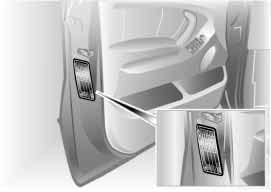 never overload the vehicle. Overloading can lead to overheating and increases the rate at which damage develops inside the tires.  The ultimate result  can assume the form  of a sudden air loss.<Determining loading  limit1. Locate the following statement on your vehicle's placard*:The combined weight of occu- pants  and cargo  should neverexceed XXX lbs. or YYY kg, as other- wise  the vehicle may be damaged and unstable driving conditions may result.<2. Determine the combined weight of the driver  and passengers that will be riding in your vehicle3. Subtract the combined weight of the driver  and passengers from  XXX lbs. or YYY kg4. The resulting figure  equals  the avail- able amount of cargo  and luggage load  capacity.For example, if the XXX amount equals  1,400  lbs./635 kg and there will be five 150 lbs./70 kg passen- gers in your vehicle, the amount of available cargo  and luggage load capacity is 650 Ibs./295 kg:1,400  Ibs./635 kg minus750 Ibs./340 kg = 650 Ibs./295 kg5. Determine the combined weight of luggage and cargo  being  loaded on the vehicle. That weight may not safely  exceed the available cargoand luggage load capacity calculated in step  46. If your vehicle will be towing a trailer, load  from  your trailer  will be trans- ferred to your vehicle. Consult the manual  for transporting a trailer  to determine how  this may reduce the available cargo  and luggage load capacity of your vehicle.Load: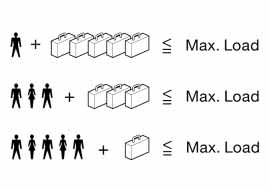 The permitted load  is the total  of the weight of occupants and cargo/lug- gage.  The greater the weight of occu- pants, the less cargo/luggage can be transported.Stowing cargo> Position heavy cargo  as far forward as possible – directly behind the backrests – and as low as possible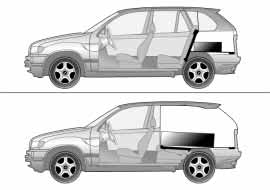 > Cover  sharp  edges  and corners> Do not pile objects higher than the top edge  of the backrest> Fasten  the partition net, refer  to page 119, and ensure  that carried items  cannot pass through the parti- tion net> If you are transporting very heavy loads  when  the rear seat is not occu- pied,  secure the outer  safety  belts  in the opposite buckles.Securing the load> Secure smaller, light  pieces with  the luggage straps or a luggage net*,  or use flexible straps, refer  to page  36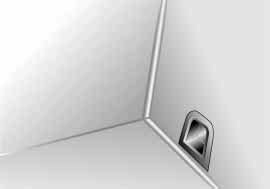 > Heavy-duty cargo  straps* for secur- ing larger  and heavier  objects are available at your BMW Sports Activity Vehicle  center. The lashing eyes pro- vided at the corners of the cargo  area serve  for mounting these  load-secur- ing devices> Read and comply with  the informa- tion enclosed with  the load-securing devices.126   Loading  cargo                        Roof-mounted luggage rack*Always position and secure the load correctly. If you do not, it can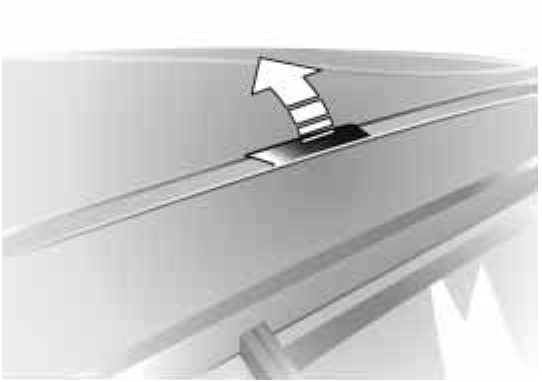 even endanger the passengers during braking or evasive  maneuvers.Do not exceed the permissible gross vehicle weight and the permissible axle loads, refer  to page  172. If you do, the operating safety  of the vehicle is no longer ensured and you are in violation of the law.You should never  transport heavy or hard objects unsecured in the passen- ger compartment, as they could fly around and pose  a safety  hazard  to the vehicle's occupants even during abrupt braking or evasive  maneuvers.<A special rack system is available as an option for your BMW.  Please  comply with  the precautions included with  the installation instructions.Mounting pointsAccess to the mounting points:To fold  up the covers, refer  to arrow, please  use the tool  which is provided with  the rack  system.Cargo  loading  and driving hints Roof-mounted luggage racks  raise the center of gravity of the vehicle whenthey are loaded. For this reason, theyexercise a major  effect on the vehicle's handling and steering response.You should therefore always remember not to exceed the approved roof weight, the approved gross  vehicle weight or the axle loads  when  loading the rack.You will find the specifications underTechnical data on page  172.Make  sure that the load  is not too heavy, and attempt to distribute it evenly. Always load the heaviest pieces on the bottom. Be sure that adequate clearance is maintained for raising the glass  roof,  and that objects do not project into the opening path  of the lug- gage  compartment lid.Always ensure  that roof-mounted loads  are tightly secured, as looseloads  can shift  or even fly off the roof, posing a serious hazard  for following traffic.<Drive smoothly. Avoid  sudden accelera- tion and braking maneuvers. Take cor- ners gently.IndexDataRepairsMaintenanceControlsOverview128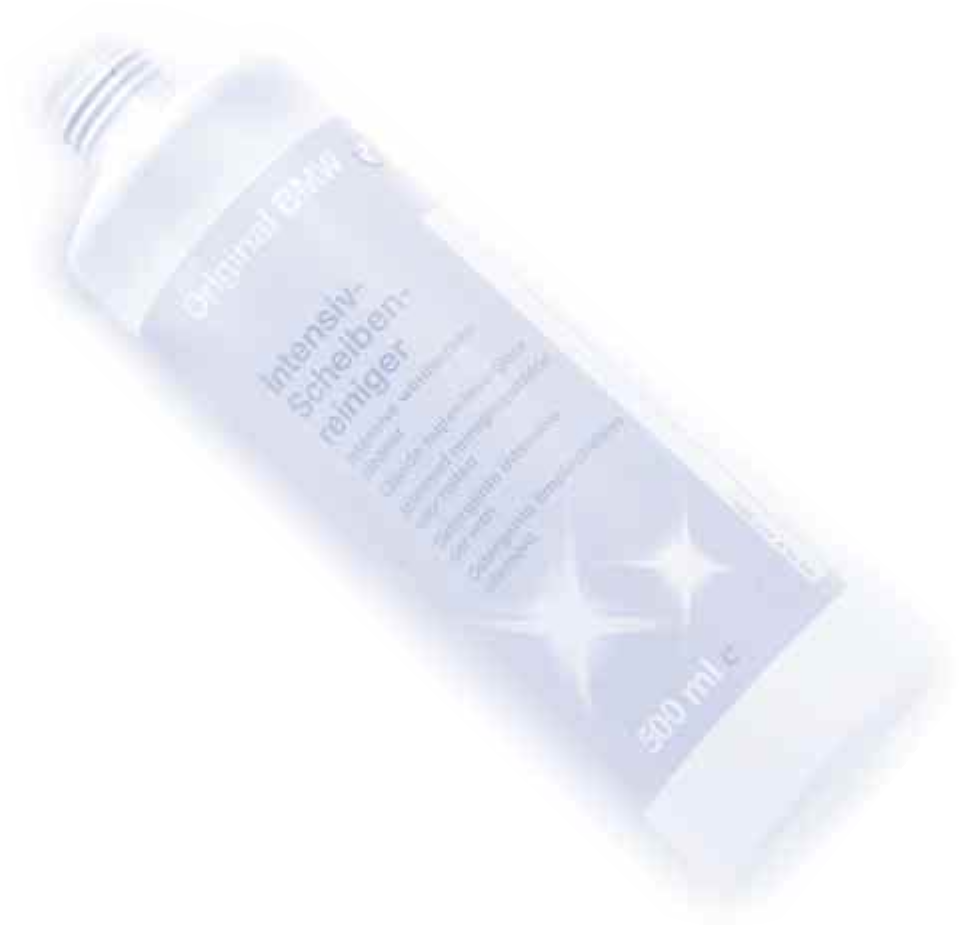 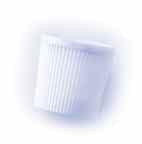 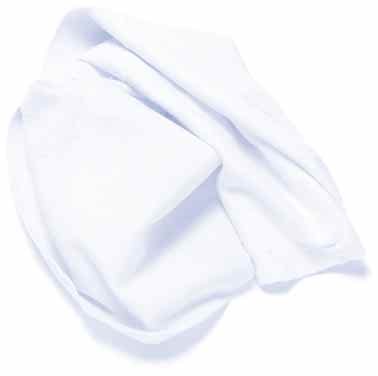 129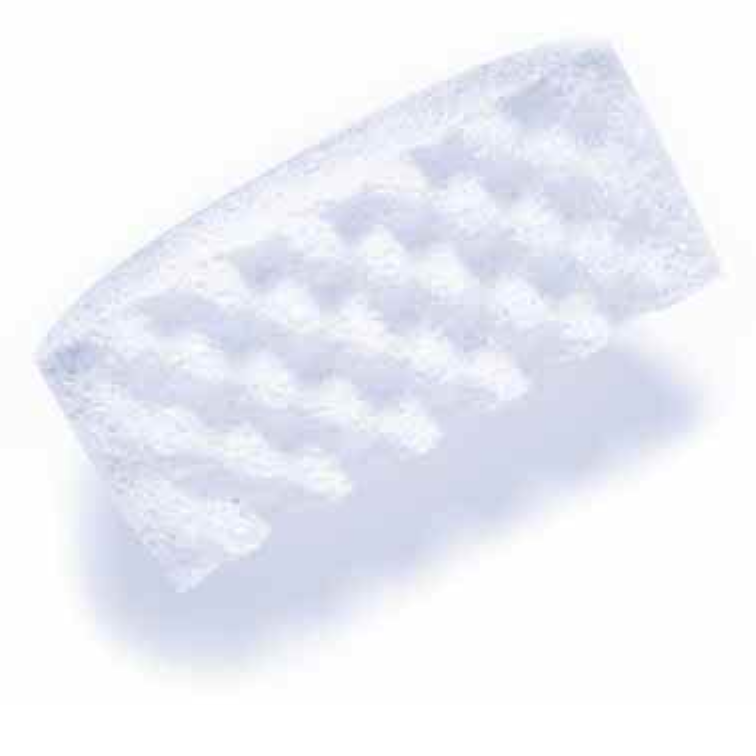 Overview Controls  and features Operation, maintenanceOwner  service  proceduresTechnical dataIndex130   Break-in proceduresTo ensure  that your vehicle provides maximum economy throughout a long service life, we request that you observe the following instructions:Engine  and differentialUp to 1,200  miles/2,000 km:Drive at varying engine  speeds and road  speeds, but do not exceed4,500  rpm and the following road speeds during this initial  period:6-cylinder engines: 100 mph/160 km/h8-cylinder engines: 106 mph/170 km/hObey  your local  and state  maximum speed limits.Avoid  full-throttle operation and use of the transmission's kickdown mode  dur- ing these  initial  miles.Once  you have driven  1,200  miles/2,000  km, the engine  and vehicle speeds can be gradually increased.You should also comply with  these break-in procedures should the engine or one of the differentials be replaced later in the course of the vehicle's ser- vice life.TiresDue to technical factors associated with their  manufacture, tires  do not achieve their  full traction potential until after an initial  break-in period. There- fore,  drive  reservedly during the first200 miles/300 km.Obey  your local  and state  maximum speed limits.When  the vehicle is operated on wet  or slushy  roads, a wedge ofwater  may form  between the tire and the road  surface. This phenomenon is referred to as hydroplaning and can lead to partial or complete loss of trac- tion,  vehicle control and braking effec- tiveness. Reduce your speed on wet roads.<Brake  systemBrakes require an initial  break-in period of approx. 300 miles/500 km to achieve optimal contact and wear  patterns between brake  pads  and rotors.To break  in the separate handbrake drums, apply  the handbrake lightly when coasting to a standstill at a traffic signal, for instance, provided that traffic conditions allow  you to do so.To avoid  corrosion, repeat this proce- dure  from  time  to time.The brake  lamps  do not light  up when  the handbrake is applied.Vacuum for the brake  system servo unit on your BMW  is available only when the engine  is running. When  you move  the vehicle with  the engine  switched off – when  towing, for instance – substan- tially  higher levels  of pedal  force  will be required to brake  the vehicle.<On bad roadsWhen  you are driving on bad roads, there are a few points which you should strictly observe — for your own  safety, for that of your passengers, and for the safety  of the vehicle:Driving on unpaved terrain can cause  damage to the vehicle.<> Always adjust your driving speed to the road  conditions – the rougher or steeper the road  surface, the lower your speed should be> You can operate your vehicle on uphill and downhill gradients with  a maximum slope  of 50 %. If you want to drive  on uphill  or downhill gradi- ents of this kind,  make  sure before- hand  that the engine  oil and coolant levels  are near the max mark,  refer to pages  143 and 145.For very steep  downhill driving, use HDC Hill Descent Control, refer  to page  93.It is possible to start  off on grades of up to 32 %.The permitted side tilt is also 50 %> While  driving, watch carefully for obstacles such  as rocks or holes. Try to avoid  these  obstacles when- ever possible> Please  note  that,  for example on crests and bumpy roads, the body can make  ground contact.The ground clearance of the vehicle is:– 8 in/200 mm with  up to four  per- sons– 7 in/180 mm fully loaded – without self-leveling suspension> Only drive  through water  up to a maximum depth of 20 in/50  cm and only at walking speed, making sure not to stop  in the process.After  leaving the water, press  on the footbrake gently several  times  while driving at a low speed. The brake applications will help  to dry the brakes, thus preventing a reduction in braking performance caused by the moisture.Back onto the paved  roadIn recommending that you observe the following points after driving on adverse road  surfaces, it is not as a beauty treatment for your BMW.  Instead, it is intended for the maintenance of driving safety:> Wash the body> Clean  mud,  snow, ice etc.  from  the wheels and tires  and check the wheels for damage> Check to determine whether rocks, gravel  or accumulations of dirt on the brake  rotors and calipers could influ- ence  braking performance. Remove all such  foreign objects> In order  to clean  the brake  rotors, apply  the footbrake gently several times  while  driving at a low speed. Be sure that following traffic is not endangered by this> For cleaning the handbrake, apply the lever slightly at approx. 25 mph/40 km/h  and continue to drive  for approx. 200 yards/200 meters, pro- vided that traffic conditions allow  you to do so.132   General driving notes                                                              Safe brakingParking  the vehicleCondensation forms  in the air condi- tioner system during operation, and then exits  under  the vehicle. Traces  of condensed water  under  the vehicle are thus  normal.BrakesDo not drive  with  your foot  resting on the brake  pedal. Even light  butconsistent pedal  pressure can lead to excessively high temperatures, brake wear  and possibly even brake  failure.<Road hazardsIf road  hazards, obstacles or curbs are unavoidable, only driveover them  very slowly and carefully, as otherwise the wheels and suspension parts,  especially on vehicles fitted with low profile tires,  can be damaged.<For more  information on wheels and tires,  refer  to page  138.HydroplaningWhen  driving on wet  or slushy roads, reduce road  speed. If youdo not,  a wedge of water  can form between tires  and road  surface. This state  can cause  a partial or total  loss of contact with  the road  surface, of brak- ing control and of control over the vehi- cle.<Avoiding  fire dangerExtreme temperatures occur at the catalytic converter on this andevery catalyst-equipped vehicle. Do not remove the heat shields installed adja- cent  to various sections of the exhaust system, and never  apply  undercoating to them.  When  driving, standing at idle and while  parking take care to avoid possible contact between a hot exhaust system and any highly  flammable mate- rials such  as hay, leaves,  grass,  etc. Such  contact could lead to a fire, and with  it the risk of serious property dam- age as well as personal injury.<Emergency stopsYou brake  most  effectively when  you apply  maximum pedal  pressure in situ- ations  requiring it: emergency stops. Since  the vehicle maintains steering responsiveness, you can nevertheless avoid  possible obstacles with  a mini- mum  of steering effort.Pulsation at the brake  pedal  combined with  sounds from  the hydraulic circuits indicates to the driver  that ABS is in its active mode.Brake  fluid levelIf the brake  fluid  level is too low and brake  pedal  travel  has become longer, there  may be a defect in one of the two brake  system's hydraulic circuits.Proceed to the nearest BMW Sports Activity Vehicle  center.Here increased pressure on the brake pedal  may be required, and slight  pull- ing to the side and longer braking dis- tances may result. Please  remember to adapt  your driving style  accordingly.<Disc brakesWhen  the vehicle is driven  only occa- sionally, during extended periods when the vehicle is not used  at all, and in operating conditions where  brake  appli- cations are less frequent, there  is an increased tendency for corrosion to form on rotors, while  contaminants accumulate on the brake  pads.  This occurs because the minimal pressure which must  be exerted by the pads  dur- ing brake  applications to clean  the rotors is not reached.If the brake  rotors are corroded, they will tend  to respond to braking with  a pulsating effect which even extended application will fail to cure.When  driving in wet  conditions and in heavy rain, it is advisable to apply  light pressure to the brake  pedal  from  time to time.  Monitor traffic conditions to ensure  that this maneuver does  not endanger other  road  users.  The heat generated in this process helps  dry the pads  and rotors to ensure  that The braking force  is then immediately avail- able when  required.Extended or steep  mountain descents should be driven  in the gear in which only minimal periodic brake  application is required. This avoids excessive strainon the brakes  and possible impairment of the braking effect.Do not coast with  the clutch depressed or with  the transmis-sion or selector lever in neutral. Do not drive  with  the engine  switched off. The engine  then provides no braking effect, and there is no power-assist for braking or steering.BMW  recommends having  brake inspections performed at a BMW Sports Activity Vehicle  center only.If you do not,  parts  of the four-wheel drive  system could be damaged. Never allow  floor  mats,  carpets or any other  objects to protrude into the area around the accelerator, clutch andbrake  pedals and obstruct their  move- ment.<Brake  padsFor your own  safety:  use only brake  pads  that BMW  hasreleased for your particular vehicle model. BMW  cannot evaluate non- approved brake  pads  to determine if they are suited for use, and therefore cannot ensure  the operating safety  of the vehicle if they are installed.<134Tire inflation  pressureInformation for your safetyIt is not merely  the tire's  service life, but also driving comfort and – to a great extent – driving safety  that depend on the condition of the tires  and the main- tenance of the specified tire pressure.Check the tire inflation pressure regularly, including on the sparewheel: at least  every  two  weeks and before beginning a longer trip.  If this is not done,  incorrect tire pressures can cause  driving instability and tire dam- age, ultimately resulting in an accident. Do not drive  with  a depressurized, i.e. flat tire. A flat tire greatly impairs steer- ing and braking response, and can lead to complete loss of control over the vehicle.<Checking inflation  pressureOnly check tire inflation pressure when the tires  are cold. i.e. after driving a maximum of 1.25  miles/2 km or when the vehicle has been  parked for at least2 hours. When  tires  are warm,  the tire inflation pressure increases.Inflation pressure for original equipment tiresYou will find tire inflation pressures on the inside door  pillar.Inflation pressure for other tire sizesThe table on the next page provides the correct inflation pressures for tires  at ambient temperature, in psi/kilopascal.BMW          Tires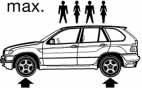 X5 3.0iX5 4.4iAll pressure specifications in the table  are indicated in psi/ kilopascal with  cold  tires, cold = ambient temperature235/65 R 17 104 H M+S255/55 R 18 105 H, V M+S255/55 R 18 105 V235/65 R 17 104 Q M+S255/55 R 18 105 Q M+S32/220         32/220                  32/220         39/270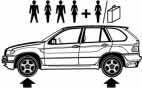 Front:  255/50 R 19 103 VRear: 285/45 R 19 107 V Front:  275/40 R 20 102 W Rear: 315/35 R 20 106 W32/220–32/220––32/220–32/22032/220–32/220––39/270–39/270All-season tires,  M+S,  should be inflated to the same pressures as summer tires.  Figures as stated here apply  to the manufacturer's approved or recommended tires.  Your BMW  Sports Activity Vehicle  center will be happy  to provide information on request.136   Tire identification marksKnowledge of the labeling on the side of the tire makes it easier to identify and choose the right  tires.DOT code:e.g.DOT xxxx xxx 3603DOT quality gradesTread  wearTire sizee.g.Nominal width in mmAspect ratio  in X235/65 R 17 104 HManufacturer's codefor tire brandTire size and tire modelTire ageTire ageTraction AA A B CTemperature A B CAll passenger car tires  must  con- form  to Federal Safety  Require-ments  in addition to these  grades.<Belted construction radialRim diameter in inchesLoad  index,not with  ZR tiresSpeed code  letter,with  ZR tires  before the RSpeed code  letter:Q  =   up to 105 mph/160 km/h T   =   up to 118 mph/190 km/h H  =   up to 131 mph/210 km/h V   =   up to 150 mph/240 km/h W  =   up to 167 mph/270 km/hTire Identification NumberTires with  DOT codes meet  the guide- lines of the U.S. Department of Trans- port.The manufacturer of your BMW  recom-mends that all tires,  i.e. including the spare tire, be replaced regardless of the actual  wear  after 6 years at the latest.The tire's  date  of manufacture is indi- cated on the sidewall:DOT ... 3603  indicates that the tire was manufactured in week  36 of 2003.Uniform Tire Quality Grading Quality grades can be found where applicable on the tire sidewall betweentread  shoulder and maximum sectionwidth. For example:Tread  wearThe tread  wear  grade  is a comparative rating  based  on the wear rate of the tire when  tested under  controlled condi- tions  on a specified government test course.For example, a tire graded 150 would wear  one and one-half – 1 g – times  as well on the government course as a tire graded 100.  The relative performanceof tires  depends upon  the actual  condi- tions  of their  use, however, and may depart significantly from  the norm  due to variations in driving habits, service practices and differences in road  char- acteristics and climate.TractionThe traction grades, from  highest to lowest, are AA, A, B, and C.Those grades represent the tire's  ability to stop  on wet  pavement as measured under  controlled conditions on speci- fied government test surfaces of asphalt and concrete. A tire marked C may have poor  traction performance.The traction grade  assigned to this tire is based  on straight-ahead  braking traction tests, and does not include acceleration, cornering, hydroplaning, or peak  traction charac- teristics.<TemperatureThe temperature grades are A, the highest, B, and C, representing the tire's  resistance to the generation of heat and its ability to dissipate heat when  tested under  controlled condi- tions  on a specified indoor laboratory test wheel.Sustained high temperature can cause the material of the tire to degenerate and reduce tire life, and excessive tem- perature can lead to a sudden flat tire. The grade  C corresponds to a level of performance which all passenger car tires  must  meet  under  the FederalMotor Vehicle  Safety Standard No. 109. Grades B and A represent higher levels of performance on the laboratory test wheel  than the minimum required by law.The temperature grade  for this tire is established for a tire that isproperly inflated and not overloaded. Excessive speed, underinflation, or excessive loading, either  separately or in combination, can cause  heat buildup and possible a tire failure.<M+SWinter and all-season tires.These  have better winter properties than summer tires.138   Wheel/tire conditionWheel/tire damageInspect your wheels and tires frequently for tread  wear,  signs  of damage and for foreign objects lodged in the tread. Check the tread  pattern depth.Due to low-profile tires,  please note:  wheels, tires  and suspen-sion parts  are more  susceptible to road hazards and consequential damages. Unusual vibrations encountered during normal vehicle operation can indicate tire failure  or some other  vehicle defect. This can, for example, be caused by driving over curbs. This is also true for irregularities in the vehicle's handling characteristics, such  as a pronounced tendency to pull to the left or right. Should this occur, respond by immedi- ately reducing your speed. Carefully proceed – or have your vehicle towed – to the nearest BMW  Sports Activity Vehicle  center or tire dealer  to have the wheels or tires  inspected.Tire damage, extending to sudden and complete loss of pressure in extreme cases,  can pose  a potentially lethal safety  hazard  for the vehicle's occu- pants  and other  road  users  alike.<Tire treadThe tread  depth should not fall belowe in/3  mm.At tread  depths below e in/3  mm there is an increased risk of high-speed hydroplaning, even when  only small amounts of water  are present on the road  surface.As winter tires  display a noticeable loss in their  ability to cope  with  cold- weather driving conditions once  the tread  wears  to below k/K in/4  mm, to ensure  continued safety  you should always have such  tires  replaced.Wear indicators at the tread-groove base,  arrow, are distributed over the tire's  circumference and are marked on the side of the tire with  TWI – Tread Wear Indicator. These  indicators signal at a tread  depth of k/FK in/1.6 mm that the legally  permitted wear  limit  has been reached.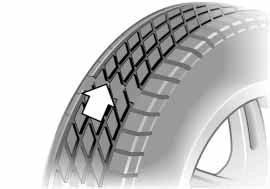 Unprofessional attempts by lay- men to service tires  can lead todamage and accidents.Have this work  performed by skilled professionals only.  The technicians at your BMW  Sports Activity Vehicle  cen- ter will be glad  to assist  you with  the required professional knowledge and specialized equipment.<The correct wheel  and tire combination also affects various systems whose function would otherwise be impaired, e.g. ABS, DSC, xDrive.Have the wheel  and tire assemblies bal- anced  every time either  a wheel  or a tire is replaced.BMW  does  not recommend the use of retread tires,  as otherwisedriving safety may be reduced. Possible variations in the design and the age – which could be substantial – of the car- casses can lead to unusually rapid wear.<The right wheels and tiresBMW  recommends that you use only wheel  and tire combinationsthat BMW  has tested and approved for your particular vehicle. Variations in factors such  as manufacturing toler- ances  mean  that even wheels and tires with  identical official size ratings could actually have different dimensions than the approved units  – these  differences could lead to body  contact, and with  it the risk of severe  accidents. If non- approved wheels and tires  are used, BMW  cannot evaluate their  suitability, and therefore cannot be held  liable  for driving safety.<To maintain good handling and vehicle response, use only tires  of a single tread configuration from  a single  manu-facturer. After  a flat tire, always remem- ber to have the original wheel  and tire combination remounted on the vehicle as soon  as possible.Special features of winter  tires BMW  recommends winter tires  for use in cold  winter driving conditions.Although all-season M+S  tires  providebetter winter traction than summer tires,  they generally fail to provide thesame  levels  of cold-weather perfor- mance  as winter tires.When switching to winter tires,  observe the description under  Wheel/tire condi- tion,  refer  to page  138, and Replacing wheels/tires.Observing speed ratings:Never  exceed the maximum speed for which the winter tiresare rated.  Unprofessional attempts by laymen  to service tires can lead to dam- age and accidents. Have this work  per- formed by skilled professionals only. The technicians at your BMW  Sports Activity Vehicle  center will be glad  to assist  you with  the required profes- sional  knowledge and specialized equipment.<StorageStore  wheels or tires  in a cool,  dry place, protecting them  against light whenever possible. Always protect tires against all contact with  oil, grease  and fuels.Do not exceed the maximum tire infla- tion pressure indicated on the side wall of the tire.140   Snow chains*Only certain snow  chains have been tested by BMW  and classified and approved as safe. Consult your BMW Sports Activity Vehicle  center for details. BMW  recommends only using these  approved, narrow-link snow chains. These  snow  chains are approved exclusively for use in pairs on the rear wheels with  the tire sizes235/65 R 17.Observe the manufacturer's instruc- tions  when  installing snow  chains. Do not exceed a maximum speed of30 mph/50 km/h.When  you are driving with  snow chains, it can be beneficial toswitch off DSC briefly, refer  to page  92.<Unlocking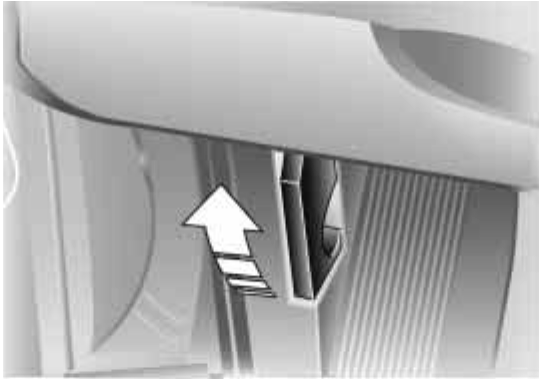 Pull the lever located under  the left side of the instrument cluster.Never  attempt to perform any ser- vice or repair  operations on yourvehicle without the required, profes- sional  technical training. If you are unfa- miliar  with  the service procedures and precautions, always have any required work  carried out at your BMW  Sports Activity Vehicle  center.Otherwise, unprofessional attempts at service and repair, and the incorrect handling of parts  and materials that can occur during such  attempts, constitute a potential safety  hazard, both  for the vehicle's occupants and for other  road users.< OpeningPull the release  handle  and open  the hood.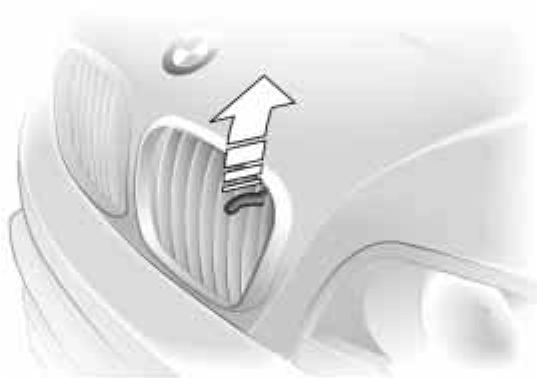 ClosingAllow the hood  to fall from  a height of about 12 in/30  cm so that it audibly engages.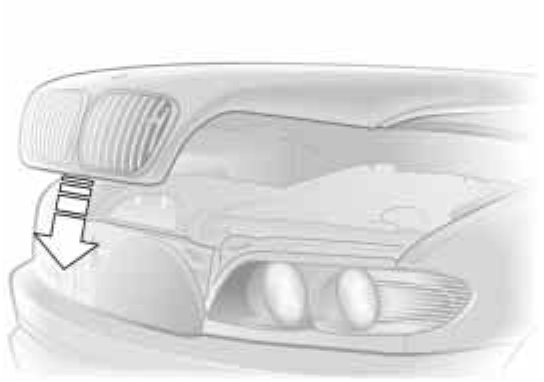 Observe the same  precautions that apply  to all closing operationsby ensuring that the hood's travel range is clear  and unobstructed before allow- ing the hood  to fall into position.If it is determined that the hood  is not completely closed while  driving, stop immediately and close  it securely.<142Engine  compartment essentials1 Engine  oil dipstick  143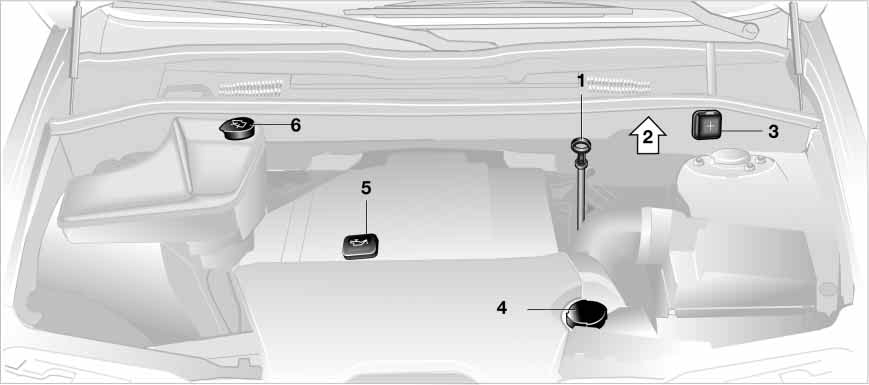 2 Brake  fluid  reservoir – located beneath the microfilter cover   1463 Auxiliary terminal for jump-starting  1654 Coolant expansion tank   1455 Engine  oil filler  neck   1436 Reservoir for windshield and headlamp washer system  143Windshield and headlamp washer system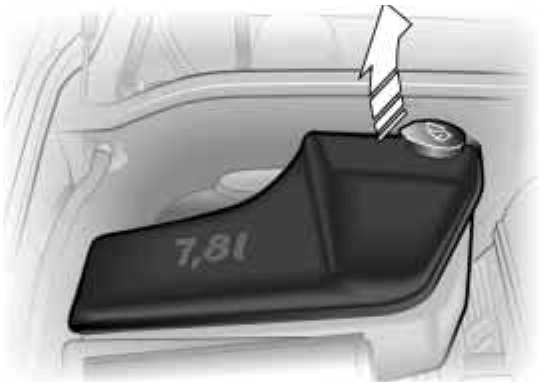 Approximate capacity is 8.2 US quarts/7.8 liters.Fill with  water  and — if required — with the addition of a washer antifreeze, according to manufacturer's recom- mendations.We recommend that you mix the washer fluid  before adding it tothe reservoir.<Antifreeze agent  for the washer systems is inflammable. For thisreason, keep  it away from  sources of flame  and store  it only in its original containers. Store  it so that it is inacces- sible  to children. Comply with  the instructions on the containers.<Checking the oil level1. Park the vehicle on a level surface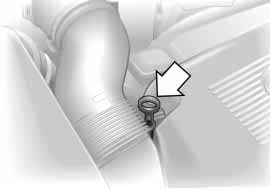 2. Switch the engine  off after it has reached normal operating tempera- ture3. After  approx. 5 minutes, pull the dip- stick  out and wipe  it off with  a clean lint-free cloth, paper  towel, or similar material4. Push the dipstick carefully all the way into the guide  tube  and pull it out again5. The oil level should be in between the two  marks  on the dipstick.As with  fuel economy, oil consumption is directly influenced by your driving style  and vehicle operating conditions.The oil volume between the two  marks on the dipstick corresponds to approx.1.1 US quarts/1 liter.  Do not fill beyond the upper mark  on the dipstick. Excess oil will damage the engine.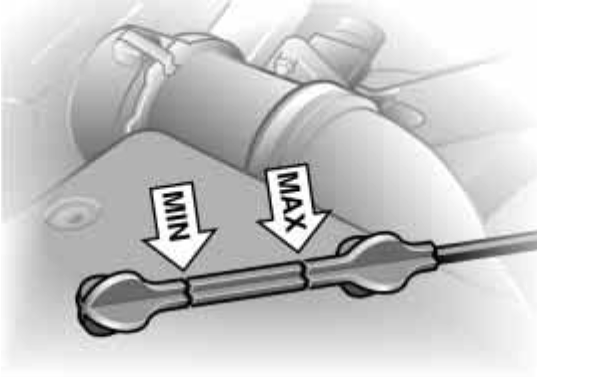 144   Engine  oilContinuous exposure to used  oil has caused cancer in laboratorytesting. For this reason, any skin areas that come  into contact with  oil should be thoroughly washed with  soap  and water.Always store  oils, grease  and similar materials so that they are inaccessible to children. Comply with  warning labels and information on containers.<Ask your BMW  Sports ActivityVehicle  center for details concern- ing the specific BMW  High  Perfor- mance  Synthetic Oil or synthetic oils which have been  approved.<You can also call BMW  of North  Amer- ica at 1-800-831-1117 or visit this web- site: www.bmwusa.com to obtain this information.Adding engine  oil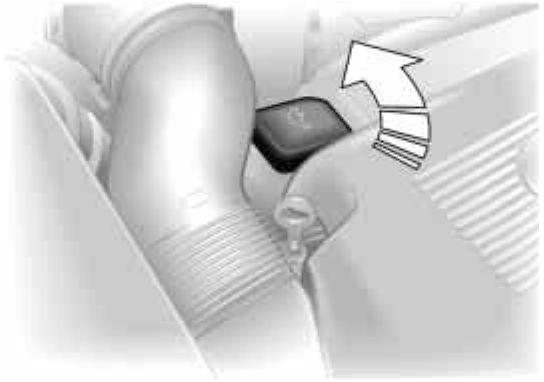 Wait until  the level has dropped to just above  the lower mark  before adding oil.BMW  engines are designed to operate without additives, andtheir  use could even lead to damage in some  cases.  This is also true for the manual  transmission, the automatic transmission, the differential, and the power steering system.<Recommendation: have the oil changed by your BMW  Sports Activity Vehicle center.Comply with  the applicable envi- ronmental laws regulating the dis-posal  of used  oil.<Specified engine  oilsThe quality of the engine  oil selected has critical significance for the opera- tion and service life of an engine. Based on extensive testing, BMW  has approved only certain engine  oils.Use only approved BMW  High  Perfor- mance  Synthetic Oil.If you are unable  to obtain BMW  High Performance Synthetic Oil, you can add small  amounts of synthetic oil inbetween oil changes. Use only oils with the API SH specification or higher.Viscosity  ratingsViscosity is the oil flow  rating  as estab- lished in SAE classes.The selection of the correct SAE class depends on the climatic conditions in the area where  you typically drive  your BMW.Approved oils are in SAE classes5W-40 and 5W-30.<These oils may be used for driving in all ambient temperatures.Do not add coolant to the cooling system when  the engine  is hot.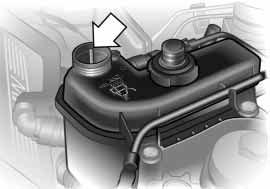 Escaping coolant can cause  burns.To avoid  the possibility of damage later on, never  use anything other  than fac- tory-approved, nitrite and amino-free extended-duty antifreeze with corrosion inhibitor. Your BMW  Sports Activity Vehicle  center is familiar with  the fac- tory specifications.Antifreeze and anticorrosion agents are hazardous to health. You should always store  them  in their  original containers and in a location which is inaccessible to children. Extended-duty antifreeze with  corrosion inhibitor contains the flammable substance ethylene-glycol. For this reason, do not spill  antifreeze with  corrosion inhibitor on hot engine parts.  It could ignite and cause  serious burns.<Checking coolant  level and adding  coolantCorrect coolant level when  the engine is cold  approx. +68 7/+20 6:1. Start by turning the cap of the expan- sion tank counter-clockwise. Pauseto allow  any accumulated pressure to escape, then open2. The coolant level is correct when  the end of the red float  is aligned with the upper edge  of the filler  opening, refer  to the arrow  in the illustration, or max. 0.8 in/2 cm higher, i. e. up to the mark on the float,  refer also to the schematic diagram, next to the cap3. If necessary, add coolant. Slowly add coolant until  the correct level is reached – do not overfill.Comply with  the applicable envi- ronmental laws regulating the dis-posal  of extended-duty antifreeze with corrosion inhibitor.<146   Brake  fluidBrake  fluid levelIf the warning lamp for the brake hydraulic system appears or if the CHECK  BRAKE  FLUID warning appears in the Check Control: the brake  fluid  level is too low.Add brake  fluidThe brake  fluid  reservoir is located under  the microfilter housing trim panel on the driver's side of the vehicle. For adding brake  fluid  or for determining and correcting the cause  of brake  fluid loss,  consult your BMW  Sports Activity Vehicle  center. Your BMW  Sports Activity Vehicle  center is familiar with the specifications for factory-approved brake  fluids  – DOT 4.Brake  fluid  loss may result  in extended brake  pedal  travel.  For this situation, refer  to the notes  on page  132.Brake  fluid  is hygroscopic, that is, it absorbs moisture from  the airover time.In order  to ensure  the safety  and reli- ability of the brake  system, have the brake  fluid  changed every two  years by a BMW  Sports Activity Vehicle  center. Refer also to the Service and Warranty Information Booklet for US models or the Warranty and Service Guide  Book- let for Canadian models.Brake  fluid  is toxic  and also damages vehicle paintwork. Always store  these agents in tightly-closed original con- tainers kept well away from the reach of children.Do not spill the fluid and do not refill the brake  fluid reservoir to beyond the MAX mark.  The brake  fluid  could ignite upon contact with  hot engine  parts  andcause  serious burns.<Always observe all applicable environmental rules and regula-tions  when  disposing of used  brake fluid.<The BMW  Maintenance System has been  designed as a reliable means  of providing maximum driving and operat- ing safety  – and as cost-effectively as possible for you.Please  keep  in mind  that regular main- tenance is not only necessary for the safety  of your vehicle, but also plays  a significant role in maintaining the resale value of the vehicle.Service  Interval  Display Conventional systems rely solely  on distance traveled to determine whenservice is due.  The BMW  MaintenanceSystem, on the other hand, began many years ago to take the actual  conditions under  which the vehicle is driven  into consideration. After  all, different driv-ers can accumulate mileage in very dif- ferent  ways:From  the point of view  of maintenance,62,000 miles/100,000 km accumulated in short-distance urban  driving are not the equivalent of the same  distance covered at moderate speeds in long- distance highway travel.The BMW  Maintenance System includes the Engine  Oil Service and Inspections I and II.Determining the maintenance intervals according to the actual  loads  on the vehicle covers every  kind  of operating situation. However, even those  who drive only short  distances – significantly less than 6,000  miles/10,000 km annu- ally – should have the engine  oil changed at least every 2 years since  oil deteriorates over time,  regardless of use.Service  and Warranty Information Booklet  – US models/Warranty and Service  Guide Booklet  – Canadian modelsFor additional information on mainte- nance  intervals and procedures, please refer  to the Service and Warranty Infor- mation Booklet for US models or theWarranty and Service Guide  Booklet forCanadian models.As a precaution against corrosion, it is advisable to have the body  checked for damage from  rocks or gravel  at the same  time,  depending upon  operating conditions.Have your BMW  Sports ActivityVehicle  center do the mainte- nance  and repair.Be sure that all maintenance work  is confirmed in the Service and Warranty Information Booklet for US models or the Warranty and Service Guide  Book- let for Canadian models.These  entries will constitute your proof that the vehicle has received regular maintenance. They are also required for warranty claims.<Car careFor all information on this subject, refer to the Caring  for your vehicle manual.148California Proposition 65 Warning                                       OBD interface socketCalifornia laws require us to state  the following warning:Engine  exhaust and a wide  variety of automobile components andparts,  including components found in the interior furnishings in a vehicle, con- tain or emit  chemicals known to the State of California to cause  cancer and birth  defects and reproductive harm.In addition, certain fluids  contained in vehicles and certain products of com- ponent wear  contain or emit  chemicals known to the State  of California to cause cancer and birth  defects or other reproductive harm.  Battery posts, ter- minals  and related accessories contain lead and lead compounds. Wash your hands  after handling.Used engine  oil contains chemicals that have caused cancer in laboratory ani- mals.  Always protect your skin by washing thoroughly with  soap  and water.<The interface socket for the Onboard Diagnostic is located on the left of the driver's side at the bottom of the instru- ment  cluster and under  a cover. The cover  has the letters OBD on it.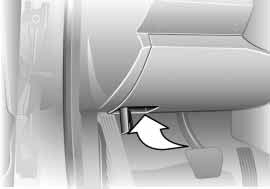 The purpose of the OBD system is to ensure  proper operation of the emis- sion control system for the vehicle's lifetime. The system monitors emission- related components and systems for deterioration and malfunction.An illuminated lamp informs you of the need  for service, not of the need  to stop  the vehicle.However, the systems should be checked by your BMW  Sports Activity Vehicle  center at the earliest possible opportunity.Indicator lamp  for Canada models.Under  certain conditions, the indicator will blink or flash. This indicates a rather severe  level of engine  misfire. When this occurs, you should reduce speed and consult the nearest BMW  Sports Activity Vehicle  center as soon  as pos- sible.  Severe  engine  misfire over only a short  period of time  can seriously dam- age emission control components, especially the catalytic converter.When  the filler  cap is not properly tightened, the OBD system candetect the vapor  leak and the indicator will light  up. If the filler  cap is subse- quently tightened, the indicator should go out within a few days.<150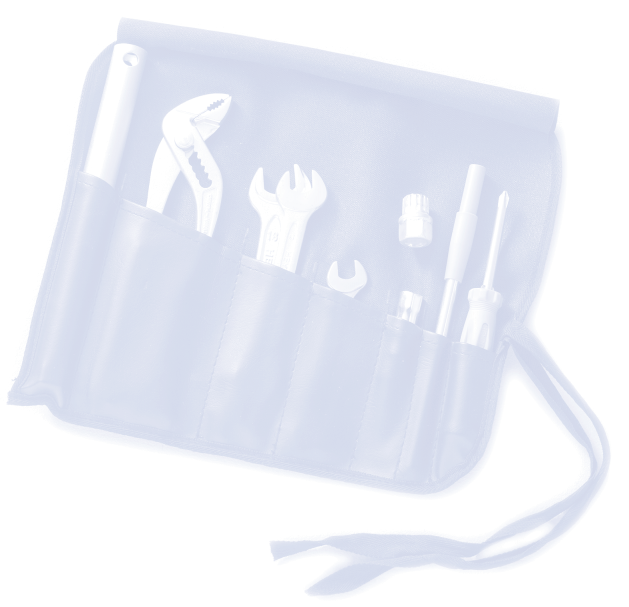 151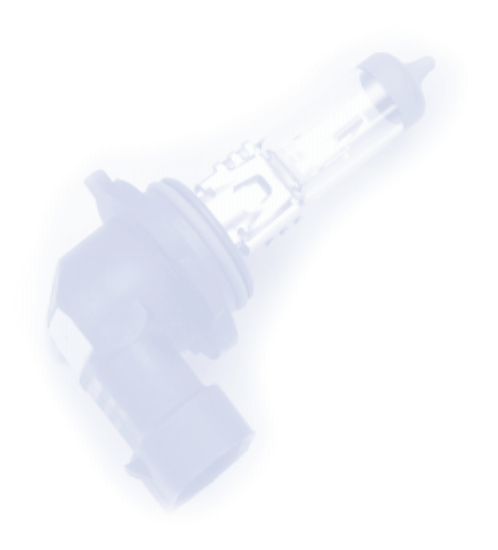 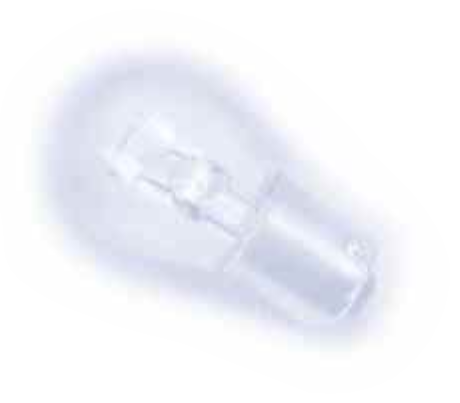 Overview Controls  and features Operation, maintenanceOwner  service  proceduresTechnical dataIndex152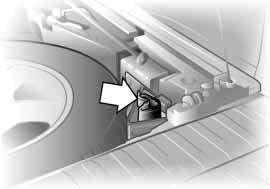 Onboard tool kit                    Windshield wiper  bladeswiper arm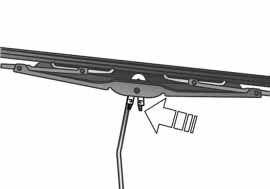 4. Insert  the new blade  and snap it into place.Fold the wipers back  down onto the windshield before you turn theignition key to position 1 or 2 again.  If you do not,  they could be damaged.<Use only wiper blades approved by BMW.<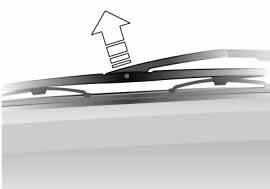 The lamps  and bulbs make  essential contributions to the safety  of your vehi- cle. For this reason, follow the instruc- tions  below carefully when  replacing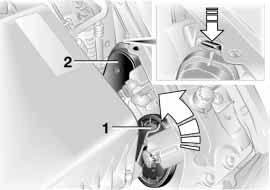 a bulb.  If you are not familiar with  any of the procedures, consult your BMW Sports Activity Vehicle  center.Never  touch the glass  on new bulbs with  your bare fingers, aseven minute amounts of contamination will burn  into the bulb's surface and reduce its service life. Use a clean cloth, paper  napkin, or a similar  mate- rial, or hold  the bulb  by its metallic base.<A replacement bulb set is available from your BMW  Sports Activity Vehicle  cen- ter.To prevent short  circuits, before working on any electrical system,equipment or accessory you should always switch it off and disconnect the cable  from  the battery's negative termi- nal before starting.To avoid  possible injury  or equipment damage when  changing bulbs, observe any instructions provided by the bulb manufacturer.<Releasing the lamp coverThe illustration shows the right-hand side of the engine  compartment.1 Halogen low beamsTurn cover  cap to left, refer  to arrow2 High  beams  and parking lampsPress  tab downward, refer  to arrowFor checking and adjusting head- lamp  aim, please  contact yourBMW  Sports Activity Vehicle  center.<1 Halogen low beams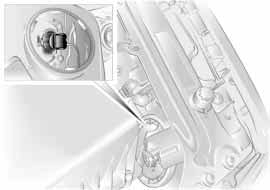 H7 bulb,  55 wattsThe bulb  is pressurized. There- fore,  wear  safety  glasses and pro-tective gloves. Failure  to comply with this precaution could lead to injury if the bulb  is accidentally damaged during replacement.<1. Remove the cover2. Turn the bulb  holder to the left and remove3. Pull bulb  out of bulb  holder by base and replace.3 Parking  and standing lamps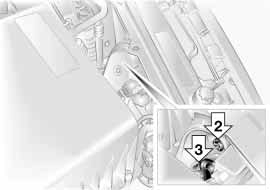 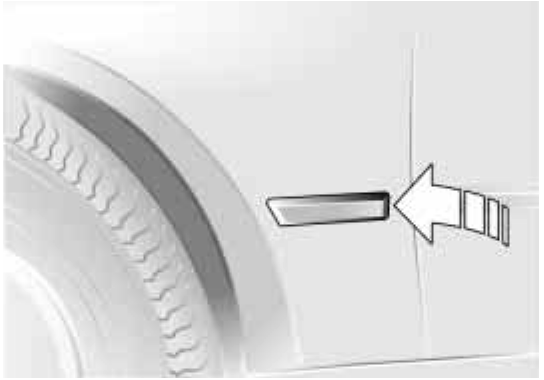 10 watt  bulb:  H 10 W1. Remove the cover2. Disconnect the plug3. Turn reflector module with  bulb  to left and remove4. Replace module with  bulb.Xenon  lamps*The operating life of these  lamp  units is extremely long  and the likelihood of1. Remove the cover2. Disconnect the plug3. Unhook wire  spring4. Remove and replace the bulb.high voltages at which these  units  oper-ate, service work  should always be entrusted to qualified personnel.<Front turn signal indicators/side-marker lampsS 8 bulbPlease  contact your BMW  Sports Activity Vehicle  center in case of a malfunction.5. Insert  a new bulb  in the headlamp and turn as far to the right  as possi- ble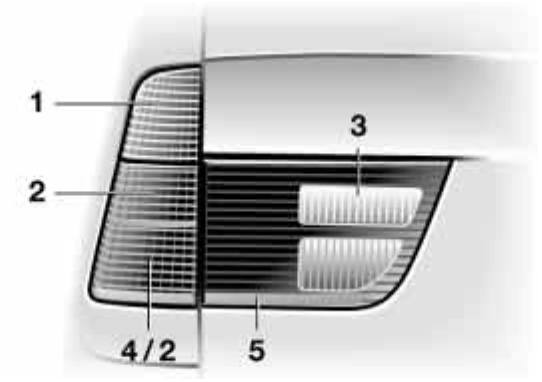 6. Connect the plug  connector to the bulb,  ensuring proper engagement.Front fog lamps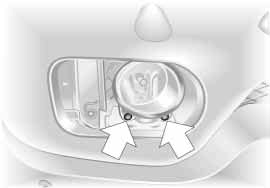 H11 bulb,  55 wattsThe bulb  is pressurized. There- fore,  wear  safety  glasses and pro-tective gloves. Failure  to comply with this precaution could lead to injury if the bulb  is accidentally damaged during replacement.<1. Pull the cover  in front  of the fog lamp forward2. Loosen the two  screws, refer  to arrows, and remove the fog lamp. When  pulling out,  overcome initial resistance and turn the headlamp somewhat to the left3. Pull the cable  connector off the bulb4. Turn the bulb  to the left and removeTail lamps21 watt  bulbs: P 21 W or PY 21 W*, recommendation: BMW  special bulbs with  neutral coloration1 Turn signal  indicator2 Rear lamp/side marker lamp3 Backup lamps4 Brake  lamp5 ReflectorLamps  in the side panel: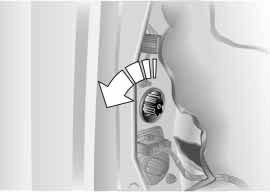 1. Open  the cover  in the side panel2. Lift the side panel  if necessary3. Apply  gentle pressure to the bulb holder while  turning it to the left for removal and replacement4. Remove the bulb.Lamps  in the tailgate:1. Unclip the trim  panel  in the tailgate with  a screwdriver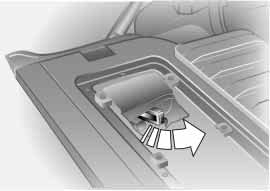 2. Apply  gentle pressure to the bulb holder while  turning it to the left for removal and replacement.3. Remove the bulb.Center brake  lampLED strip  in the rear spoiler: please contact your BMW  Sports Activity Vehi- cle center in case of a malfunction.License plate  lamps5 Watt  bulb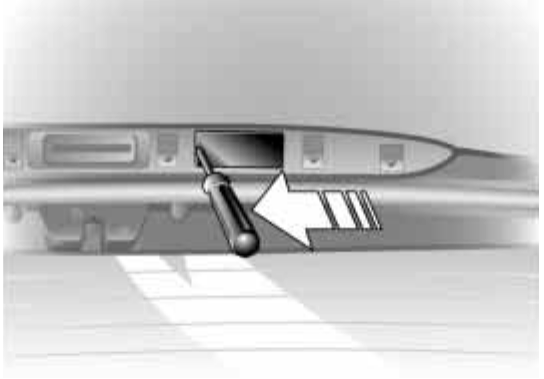 1. Press  the lamp  out to the side with  a screwdriver2. Remove the lamp  and replace the bulb.Safety  precautions to observe in the event  of a flat and during alltire changes:Park the vehicle as far as possible from passing traffic. Park on a firm,  flat, sur- face.  Switch on the hazard  warning flashers.Turn the steering wheel  to the straight- ahead  position, remove the key and engage the steering lock.  Shift  into 1st or reverse, selector lever in Park with automatic transmission, and engage the handbrake.All passengers should be outside the vehicle and well away from  your imme- diate  working area, behind a guardrail, for instance.If a warning triangle or portable hazard warning lamp  is required, set it up on the roadside at an appropriate distance from  the rear of the vehicle. Comply with all safety  guidelines and regula- tions.Change the wheel  only on a level,  firm surface which is not slippery. The vehi- cle or the jack could slip to the side if you attempt to raise the vehicle on a soft or slippery surface such  as snow, ice, tiles  etc.Position the jack on a firm support sur- face.Do not place  wooden blocks or similar objects under  the jack.  If this is done, the jack might not be able to reach  its full support capacity because of the limited height. To avoid  serious or fatal injury:  never  lie under  the vehicle, and never  start  the engine  while  it is sup- ported by the jack.<What you will need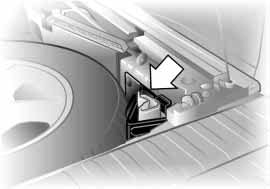 In order  to avoid  rattling noises  later, note  the position of the tools  when  you remove them  and return them  to their original position when  you are through using  them.> Two wedges – wheel  chocks Open  the liftgate and tailgate. Raise the floor  cover  or pull-outcargo  floor  in luggage compartment, refer  to pages  121,  122,  123. Remove the wheel  chocks, refer  to arrow, next to the spare  wheel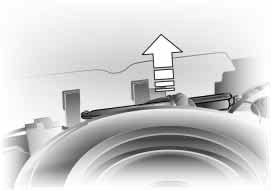 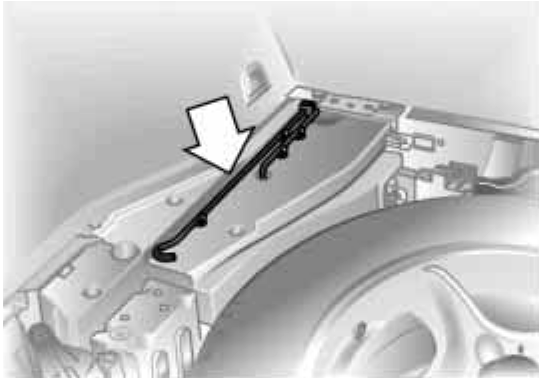 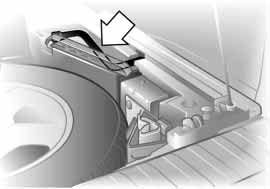 Spare  wheel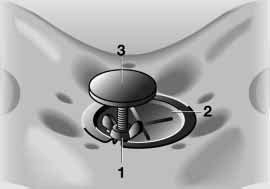 1. Loosen the wing  nut 12. Remove the plate  2 to the side3. Unscrew the threaded rod 3 com- pletely.Removal aid for the spare wheel By using this device, you do not have to lift the spare  wheel  out of the recess byhand.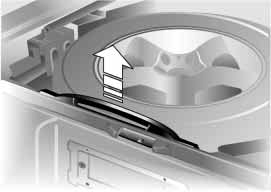 Its task is to help you to move the wheel onto  the tailgate, from  where  you can easily  lift it off.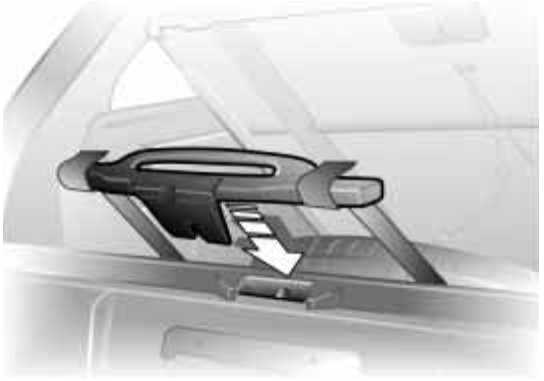 1. Close  the tailgate again2. Grasp  the handle  of the removal aid behind the spare  wheel  with  both hands  and pull upward over the tail- gate,  refer  to arrow3. Hook  both  buckles into the latch  of the tailgate, refer  to arrow; the tail- gate is released4. Remove the support rod from  the bracket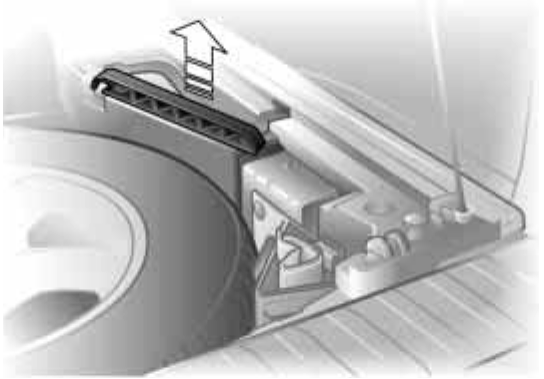 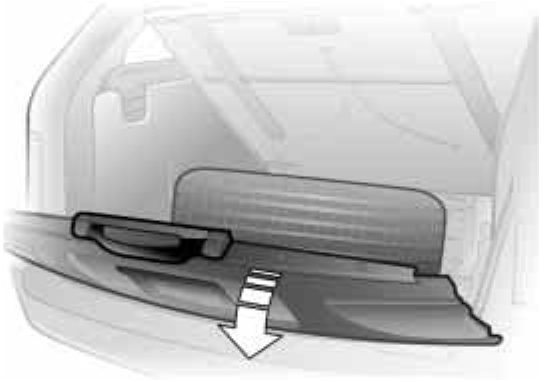 5. Press  the tailgate down and hold  it there.  The spare  wheel  is now pulled by means  of the removal aid onto  the tailgateHold  the tailgate in the opened position and do not allow  it toretract sharply upward. If you do so, there  is a risk of personal injury  and vehicle damage.<6. Insert  the support rod in the tailgate lock and press down until it engages, refer  to arrow  1; then lock  hook  of rod in striker, refer  to arrow  2Be sure that the support rod is locked firmly  in place. If you fail to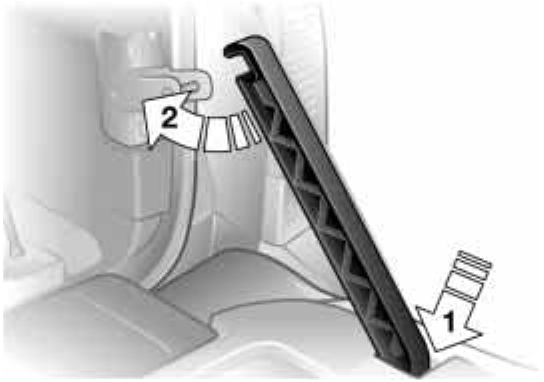 do so, it could retract sharply upward and cause  personal injury  and vehicle damage.< 7. You can now  release  the locked tail- gate and take the spare  wheel  down from  the tailgate. It is recommended that you leave the tailgate locked into place  until  you have completed the wheel  change and placed the wheel with  the defective tire into the removal aid.Procedure1. Read carefully and comply with  the safety  precautions on page  1572. Secure the vehicle to prevent it from rolling:Place  the wedges – chocks – behind the wheels on the side opposite the side you are lifting. If the vehicle is parked on a downward slope, place the wedges securely in front  of the wheels. If the wheel  must  be changed on a surface with  a moresevere  slope, take additional precau- tions  to secure the vehicle from  roll- ing3. Loosen the lug bolts 1/2-turn4. Insert  the jack handle  into the jack, refer to the illustration in the next col- umn5. Position the jack at the jacking point closest to the flat tire so that the jack base is vertically below the jacking point and the entire  surface of the head  of the jack will move  into the square recess of the jacking point, refer  to the illustration detail, when the jack is cranked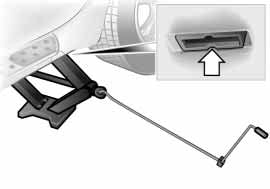 6. Jack  the vehicle up until  the wheel you are changing is raised  from  the ground7. Unscrew the lug bolts and remove the wheel8. Remove accumulations of mud  or dirt from  the mounting surfaces of the wheel  and hub.  Clean  the lug bolts9. Position the spare  wheel. Secure the wheel  by turning at least  two  lug bolts into opposite bolt  holes10. Screw in the remaining lug bolts.Tighten all the bolts securely in a diagonal pattern11. Lower the jack and remove it from beneath the vehicle12. Tighten the lug bolts in a diagonal pattern13. Check and correct the tire inflation pressure at the earliest opportunity.Protect valve stems  and valves from dirt using  screw-on valve stem  caps.  Dirt in the valve stems  frequently leads to slow leaks.The vehicle jack is designed for changing wheels only.  Do notattempt to raise another vehicle model with  it or to raise any load  of any kind. To do so could cause  accidents and personal injury.To ensure  continued safety,  have the tightness of the lug bolts checked with a calibrated lug wrench – torque speci- fication: 101 lb-ft/140 Nm – at the earli- est opportunity.<Store  the wheel  and the tools  in the order  opposite that for removal.162   Changing a wheel                                                             BatteryBefore removing the support rod, be sure that the tailgate is helddown firmly. If you fail to do so, it could retract sharply upward and cause  per- sonal  injury  and vehicle damage.After  you remove the rod,  close  the tail- gate carefully. Continue to hold  it firmly until it is completely closed.< If light-alloy wheels other  than original BMW  light-alloy wheels have been mounted, it may be necessary to use different lug bolts for those  wheels.Replace the defective tire as soon  as possible and have the new wheel/tire balanced.Driving with spare wheelWith certain wheel  and tire combi- nations the size of the spare wheeldiffers from  that of the other  wheels. The spare  wheel  is equivalent to these in all speed and load  ranges. However, to restore the original state,  the normal wheel  should be remounted as soon  as possible. With the spare  tire mounted the maximum speed is 130 mph/210 km/h.<Battery posts, terminals and related accessories contain leadand lead compounds. Wash hands after handling.<Battery  careThe battery is maintenance-free, that is, the original electrolyte will normally last for the service life of the battery under moderate climatic conditions.For all questions that regard the battery, please  consult your BMWSports Activity Vehicle  center.<Charging the batteryOnly charge the battery in the vehicle via the terminals in the engine  compart- ment  with  the engine  off. For correct connections, refer  to Jump-starting on page  165.DisposalReturn  used  batteries to a recy- cling  point or your BMW  SportsActivity Vehicle  center. Maintain the battery in an upright position for trans- port  and storage. Always restrain the battery to prevent it from  tipping over during transport.< In the glove compartment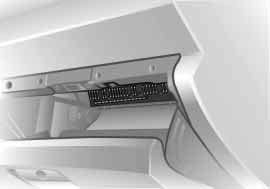 Open  the glove  compartment and turn the two  quick-release fasteners to the left.In the cargo  areaOpen  the right  cover  by pulling the han- dle.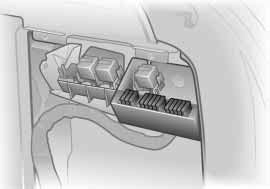 Never  attempt to repair  a blown fuse, and do not replace a defec-tive fuse with  a substitute of another color  or amperage rating, as this could lead to a circuit overload, ultimately resulting in a fire in the vehicle.<164Receiving assistanceThe Roadside Assistance of the BMW Group offers  you assistance in the event of a breakdown around the clock, also at weekends and on public holi- days.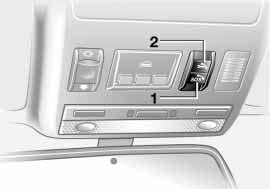 The phone numbers of the Roadside Assistance control center in your home country can be found in the BMW dealer directory.In the case of vehicles with  the corre- sponding equipment, you can use but- tons  in the headlining to contact Road- side Assistance or start  an emergency call.When  an emergency call is triggered, a telephone connection is set up to the general emergency call center.In vehicles where  BMW  Assist  is enabled, the phone system will also automatically establish contact with  the BMW  Assist  emergency call center. If the current location of your vehicle can be determined, this is transferred to the BMW  Assist  emergency call center.The condition for starting an emergency call or contacting Roadside Assistance:> The car phone is logged on to a mobile telephone network> The emergency call system is operable.1 Starting an emergency call2 Establishing contact to RoadsideAssistanceStarting an emergency call* Press button 1 for at least  2 seconds. The indicator lamp  in the button lightsup. As soon  as the voice  connection tothe general emergency number has been  set up, the indicator lamp flashes. If the indicator lamp flashes, but you are unable  to hear the emergency call cen- ter, you can still be heard  by the emer- gency  call center.For technical reasons, the emer- gency  call cannot be guaranteedunder  the most  unfavorable condi- tions.<Under  certain conditions, an emer- gency  call is triggered automatically immediately after a severe  accident. The automatic emergency call is not affected by the button being  pressed.Roadside Assistance*Press  button 2 for at least  2 seconds.With the BMW  Assist  activated, the cur- rent location of your vehicle will be transmitted in the specific country.When  your battery is discharged you can use two jumper cables to start  your vehicle with  power from the battery in a second vehicle. You can also use the same  method to help  start  another vehicle. Use only jumper cables with fully-insulated clamp handles.To avoid  the risk of potentially fatal injury,  always avoid  all con-tact  with  electrical components while the engine  is running. Carefully observe the following instructions to avoid  per- sonal  injury  and/or damage to one or both  vehicles.<Preparing1. Check whether the battery of the other  vehicle has a voltage of12 Volts and approximately the same capacitance in Ah. This information can be found on the battery2. Switch off the engine  of the support vehicle3. Switch off any electrical systems and components in both  vehicles.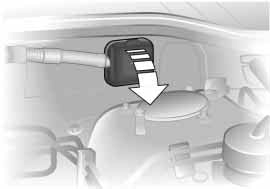 Ensure  that no contact exists between the bodywork on the twovehicles, otherwise there  is a danger of short  circuits.<Connecting the jumper  cables To avoid  personal injury  from sparks, always observe thissequence when  connecting jumpercables.<On your BMW,  the so-called starting- aid terminal in the engine  compartment serves  as the battery positive terminal, also refer  to engine  compartment essentials on page  142. The symbol + is embossed on the cover.1. Fold up the cap of the BMW  auxiliary terminal for jump-starting, refer  to arrow2. Connect one terminal clamp of the positive/+ jumper cable  to the posi- tive terminal of the battery or an aux- iliary terminal for jump-starting of the vehicle providing starting assistance.3. Connect the second terminal clamp of the positive/+ jumper cable  to the positive terminal of the battery or to an auxiliary terminal for jump-starting of the vehicle to be started166   Jump-starting                                                                    Having  vehicle  towedYour BMW  is equipped with  a special nut on the left side panel  as a body ground or negative terminal, refer  to arrow  in illustration.4. Attach one end of the negative/– jumper cable  to the negative terminal of the battery or to an engine  or body ground of the vehicle providing assistance5. Connect the second terminal clamp of the negative/– jumper cable  to the negative terminal of the battery or to the engine  or body  ground of the vehicle to be started.Starting the engine1. Start  the engine  on the support vehi- cle and allow  it to run for several minutes at a fast idle2. Start  the engine  on the other  vehicle in the usual way.If the first start  attempt is not suc- cessful, wait  a few minutes before another attempt in order  to allow  the discharged battery to recharge3. Let the engines run for a few minutes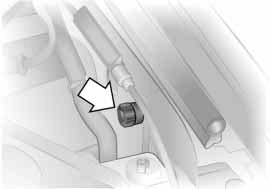 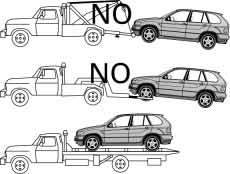 4. Disconnect the jumper cables by reversing the connection sequence.Depending on the cause  of the fault, have the battery recharged by your BMW  Sports Activity Vehicle  center.Never  use spray  fluids  to start  the engine.<Always observe all applicable towing laws and regulations.Do not tow  the X5 with  the axle raised, as otherwise the X5 can break  loose from  the towing vehicle or the transfer case can be damaged.<Towing  with a commercial tow truck> Use only a flatbed carrier> Do not tow  with  sling-type equipment> Do not use a wheel  lift.Never  allow  passengers to ride in a towed vehicle for any reasons.<Tow fitting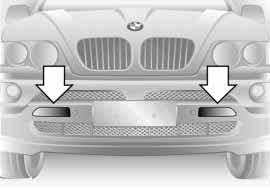 The screw-in tow  fitting is stored beneath the cargo  floor  cover. Carry  it with  you at all times. It can be screwed in at the front  or rear of the vehicle.Access  to tow socketsFront:Use a screwdriver to press  the right  or left cover  out,  refer  to arrows.Rear:Pull the cover  off.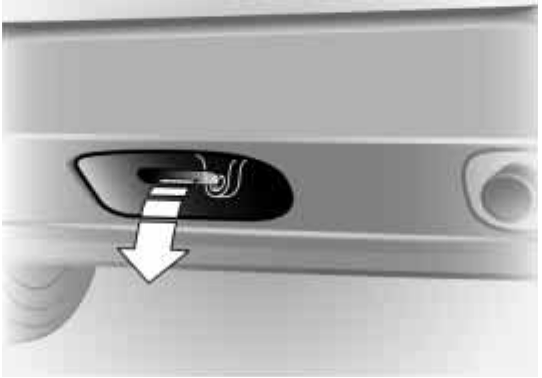 Only use the tow  fitting that comes with  the vehicle and screwit in as far as it will go. Only use the tow fitting to tow  on the roadway. Follow these  instructions; otherwise the tow fitting can come  loose  and lead to dam- age to the vehicle.Never  attempt to tow  or tie down the vehicle using  suspension components, as this could lead to damage that might ultimately result  in an accident.<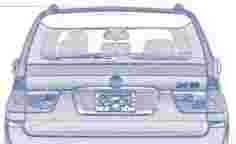 �,:.o.:                             --./•                                    •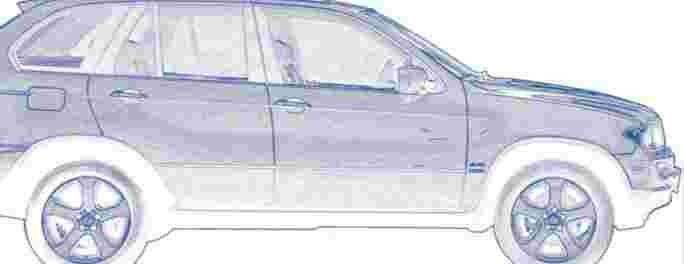 169Overviewi    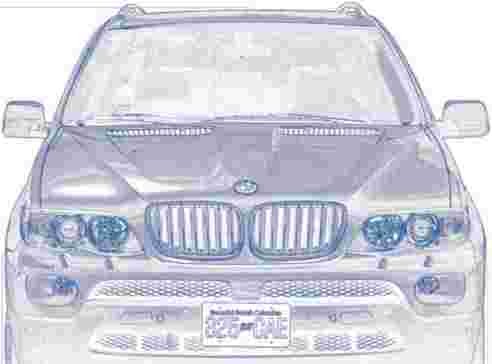 '  1...                                                                                ..Controls  and features Operation, maintenance Owner  service  procedures Technical dataIndexX5 3.0i                                    X5 4.4iDisplacementNumber of cylinderscu in/cmm                                181.8/2,9796268.4/4,3988Maximum output at engine  speedMaximum torque at engine  speedhp rpmIb-ft/Nm rpm2255,900214/2903,5003155,400324/4403,600Compression ratio                                                                   10.2                                         10.0StrokeBorein/mm in/mm3.53/89.63.31/84.03.26/82.73.62/92.0Fuel-injection system                                               Digital electronic engine-management systemAn engine  performance test is authorized only on an appropriate chassis dynamometer.61.4/1,560                                               61.4/1,56073.7/1,872                                               85.8/2,180111.0/2,820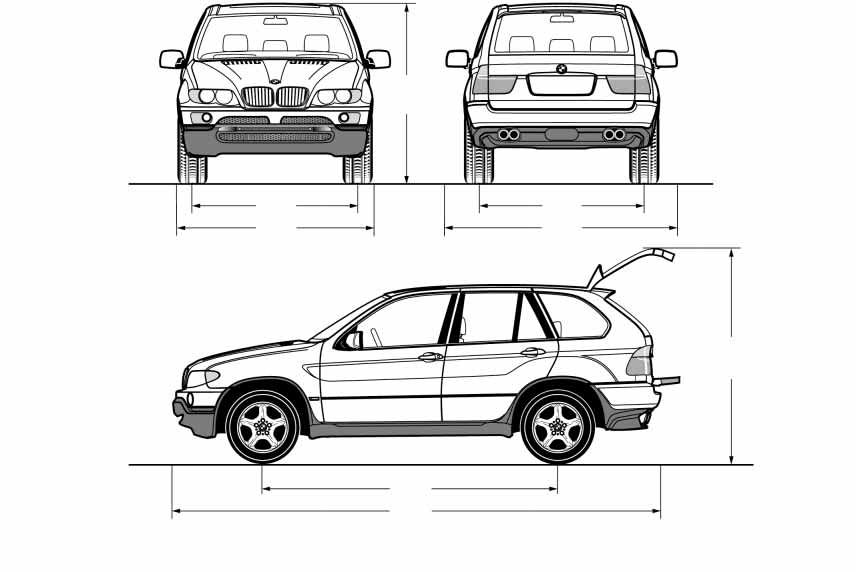 183.7/4,667All dimensions are given  in inches/mm. Height: with  level control system: 67.2/1,707; without level control system: 67.5/1,715. Height with  roof-mounted luggage rack:  with  level control system: 68.5/1,740;without level control system: 68.8/1,748. Track width: X5 3.0i: 62.0/1,576. Min. turning circle dia.: 39.7 ft/12.1 meters.172   WeightsNever  exceed either  the approved axle loads  or the gross  vehicle weight.Cargo  area capacity                               cu ft/l                                    16.4  – 54.4/465 – 1,540  – according to DIN69.04/1,955 – according to SAE174n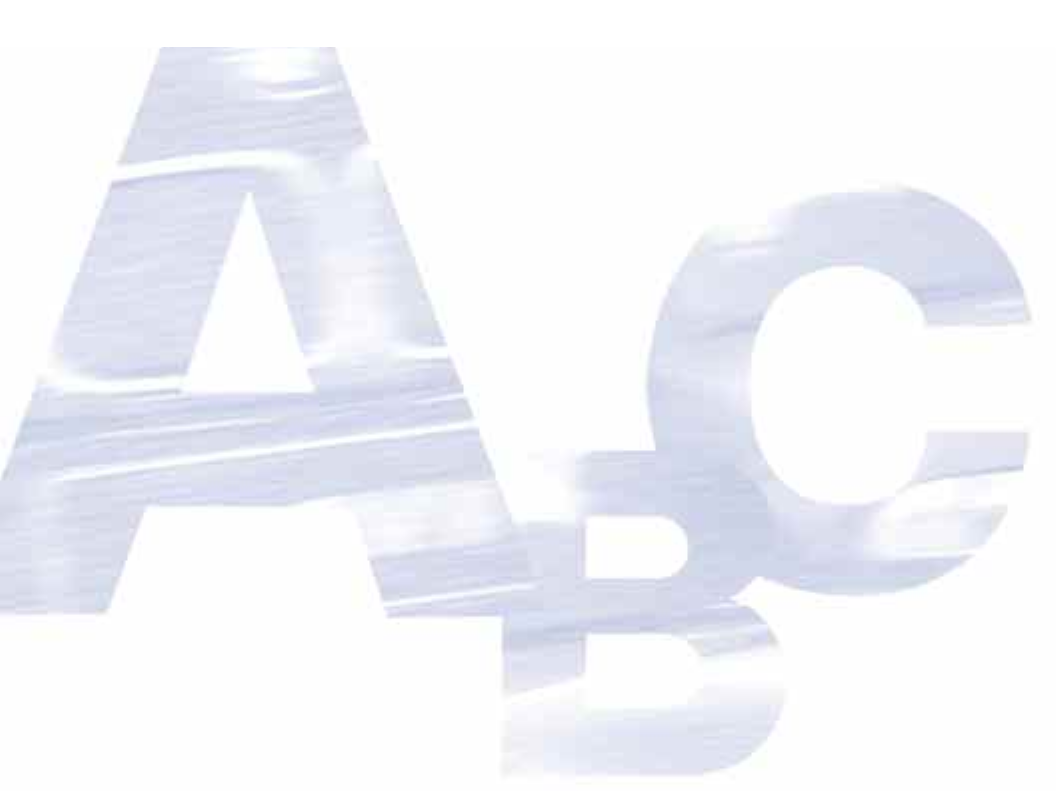 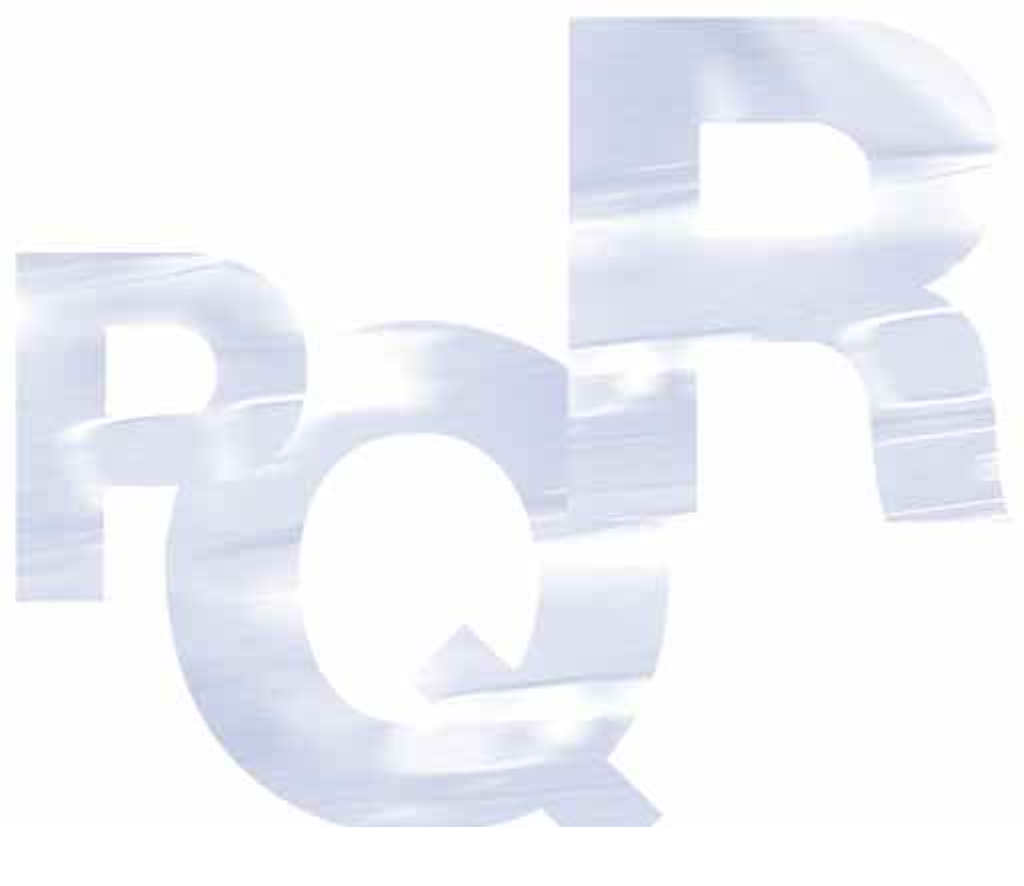 175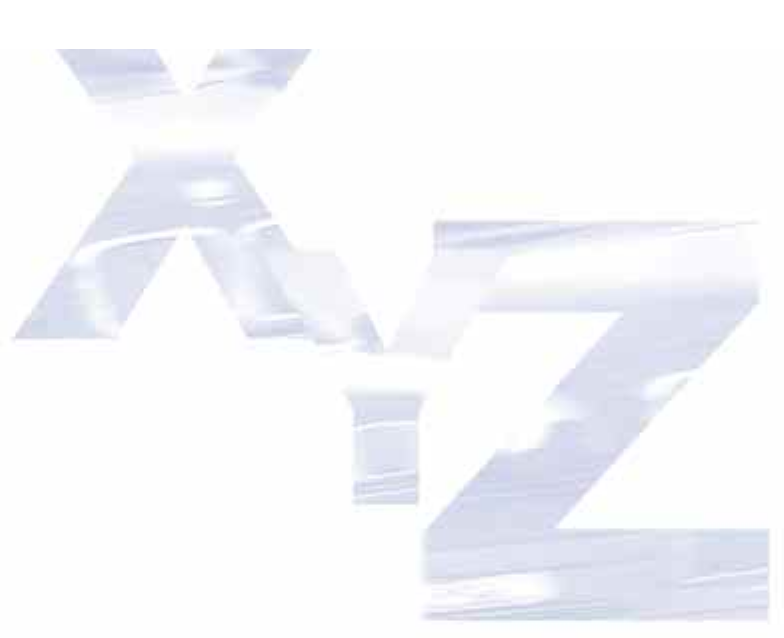 Overview Controls  and features Operation, maintenanceOwner  service  proceduresTechnical dataIndexAA/C  operationair conditioner  101 automatic climate control  106Ability to climb, refer  toDriving on bad roads   131ABS Antilock Brake System  90 indicator lamp   20Accessories  9Accidentrefer  to Emergency call   164refer  to MobileService  164Activated-charcoal filter   108Adding brake  fluid   146Adjusting cooling capacity of rear climate control  108Adjusting seatselectric comfort seat   45 mechanical seat   44 mechanical sports seat   44 power seat   45Air circulation, refer  to Recirculated-air mode   101Air conditioner  100Air distributionair conditioner  101 automatic climate control  105 individual  105Air outlets, refer  toVentilation  102,  107Air pressure, refer  to Tire inflation pressure  134Air recirculation, refer  to AUC Automatic recirculated-aircontrol  106Air supplyair conditioner  101 automatic climate control  105rear climate control  107Air vents,  refer  toVentilation  100,  103Air, drying, refer  to A/Coperation  101,  106Airbags  54indicator lamp   20 sitting safely   42Airing, refer  toVentilation  102,  107Alarm  system  37 avoiding unintentional alarms   38All-season tires,  refer  to Special features of winter tires   139Antenna, refer  to the Caring for your vehicle brochureAntifreeze coolant  145 washer fluid  143Anti-freeze protection coolant  145Anti-theft system 29 refer  also to Alarm system  37Anti-trapping mechanism glass  roof,  electric  41 power windows  39Armrest  114 storage compartments  114Artificial leather, refer  to the Caring  for your vehicle brochureArtificial wood trim,  refer  to the Caring  for your vehicle brochureAshtray front  115 rear   116AUC Automatic recirculated- air control  106AUTO  program, refer  to Automatic air distribution and air flow   105Automaticair distribution  105 air supply  105car wash,  refer  to the Caring  for your vehicle brochureclimate control  103 cruise control  70 curb monitor  50 headlamp control  97rear window cleaning  69 steering wheel adjustment  51Automatic recirculated-air control AUC   106Automatic speed reduction for descents, refer to HDC Hill Descent Control  93Automatic transmission withSteptronic  64 ignition  61indicator lamp   19, 20 interlock  61selector lever interlock  65 shiftlock  65Averageconsumption  79, 86 speed  79, 87Avoiding alarms   38Avoiding fire damage  132Axle loads, refer  toWeights  172BBackrests, refer to Adjusting seats   44, 45Backup lamps   64 replacing bulbs  155Battery  162 disposal  162 indicator lamp   18 jump-starting  165 remote control  29Belts,  refer  to Safety belts   48Beverage holder  114Black  ice, refer  to Ice warning  72Blowerair conditioner  101 automatic climate control  105BMW  High  PerformanceSynthetic Oil  144BMW  MaintenanceSystem  147Bore,  refer  to Engine specifications  170Bottle holder, refer  toBeverage holder  114Brake  disksbrake  system  132break-in procedure  130Brake  fluid   146 indicator/warning lamp   18 level   146replacing  146Brake  force  display  96Brake  hydraulic system  132 indicator/warninglamp   18, 19Brake  lampsreplacing bulbs  155Brake  pads   133break-in procedure  130 indicator lamp   18, 20Brake  system  132 brake  pads   133 brake-fluid level   132break-in procedure  130 disc  brakes   133Brake  wear  warning brake  pads   133 indicator lamp   18, 20Brakes  132,  133ABS   90brake  fluid   146break-in procedure  130 handbrake  63 indicator/warninglamp   18, 19Break-in procedure  130 differential  130engine   130Bulbs  and lamps   153Buttons on steering wheel   22CCalifornia Proposition65 Warning  148Can holder, refer  toBeverage holder  114Capacities  173Car care,  refer  to the Caring for your vehicle brochureCar keys,  refer  to Keys   28Car radio,  refer  to separateOwner's ManualsCar wash,  refer to the Caring for your vehicle brochureCar-care products, refer  to the Caring  for your vehicle brochureCare,  refer  to the Caring  for your vehicle brochureCargo  area   118 capacity  172 floor  cover   121increasing volume  118 lamps   99liftgate  34 liftgate, manual operation  34manual  operation  36 opening from  the inside  34opening from  the outside  34 opening, remote control  30opening/closing, refer  toTailgate 35roll-up cover   119 tailgate  35 volume  172 volume, refer  to Weights  172Cargo  floor,  pull-out  122Cargo-area partition net   119Caring  for leather, refer  to the Caring  for your vehicle brochureCaring for the carpet, refer to the Caring  for your vehicle brochureCassette operation, refer  to Owner's Manual  for Radio/ Onboard ComputerCatalytic converter, refer  toAvoiding fire damage  132CD changer, refer  toOwner's Manual  for Radio/ Onboard ComputerCD operation, refer  to Owner's Manual  for Radio/ Onboard ComputerCenter armrest, refer  to Storage compartments  114Center brake  lamp replacing bulb   156Central key with  remote control  28Central locking system  28Changes, technical, refer  toFor your own  safety   8Changing a wheel   136,  157 spare  tire   159Charge-current indicator light   18CHECK  button  76Check Control  76Child's seats,  refer  to Child- restraint systems  56Child-restraint systems  56Child-safety locks   59Chocks  157Chrome parts,  care,  refer  to the Caring  for your vehicle brochureCigarette lighter  115,  116Circulation of air, refer  toRecirculated-air mode   101,  106Cleaning the rear window  69Cleaning windows  68 washer reservoir  143Cleaning, vehicle, refer  to the Caring  for your vehicle brochureClimate control in the rear passenger area   107Clock  8112 or 24-hour mode   81 setting  81setting time  and date   81 setting, refer  also to Owner's Manual  for Radio/ Onboard ComputerClosingfrom  inside  33from  outside  29, 32Cockpit  14Codeactivating  87 deactivating  88 selecting  87Cold  start,  refer  to Starting the engine   62Combination instrument, refer  to Instrument cluster  15, 17Combination of wheels/tires   139Comfort seat   45Comfort starting, refer  toStarting the engine   62Compact Disc operation, refer  to Owner's Manual for Radio/Onboard ComputerCompartments, refer  to Storage compartments  114Compression ratio,  refer  toEngine  specifications  170Computer  79, 84also refer  to Owner's Manual  for Onboard ComputerCondensation, refer  toA/C  operation  101,  106Connecting a vacuum cleaner, refer  to Lighter socket  115Consumption, refer  to Fuel consumption  86Contents  4Controls, refer  toCockpit  14Convenience operation  32 glass  roof   32windows  32Coolant  145 level   145temperature gauge   74 warning lamp   74Cooling maximum  106 refer  to A/Coperation  101,  106 refer  toTemperature  101,  105Cooling system, refer  toCapacities  173Copyright  4Correct tires  and wheels  139Courtesy lighting  99Cruise  control  70 buttons on steering wheel   22indicator lamp   21Cruising range   79, 86Cup holder, refer  toBeverage holder  114Curb  weight, refer  toWeights  172Current consumption, refer to Energy  Control  73Cylinders, refer  to Engine data   170DData, technical  170 dimensions  171 engine   170filling  capacities  173 weights  172Datealso refer  to Owner's Manual  for Onboard Computercalling up   81 changing  81Daytime driving lamps   97Deactivating the alarm  in an emergency  88Defective lamp   153Defrosting windows and removing condensation air conditioner  102 automatic climate control  105Digital clock  81also refer  to Owner's Manual  for Onboard ComputerDimensions  171Dipstick, engine  oil   143Directional indicators, refer to Turn signalindicators  67Disc brakes   133Displacement, refer  toEngine  specifications  170Display lighting, refer  toInstrument lighting  98Displays, refer  to Instrument cluster  15, 17Disposalantifreeze with  corrosion inhibitor  145used  oil  144vehicle battery  162Distance to destination  85Distance warning  89Divided rear seat backrest, refer  to Folding rear seat back   118Door  keys   28Door  lock   32DOT Quality Grades  136Draft-freeventilation  102,  107Driving lamps, refer  to Parking lamps/low beams   97Driving notesbreak-in procedures  130 driving hints   131,  132Driving on bad roads   131Driving stability control  91Driving your X5  131Dry air, refer  to A/Coperation  101,  106DSC Dynamic StabilityControl  91 indicator lamp   21EElectric glass  roof   40Electric power windows  38Electrical malfunction doors  32fuel filler  door   23 glass  roof   41 liftgate  34 tailgate  36Electronic Stability Program ESP, refer to DSC Dynamic Stability Control  91Electronic transmission control module  66Emergency call   164Emergency operation, refer to Manual  operation  23Energy  control  73Energy-conscious driving, refer  to Energy  control  73Enginebreak-in procedure  130 data   170electronic circuitry  21 starting  61Engine  compartment essentials  142Engine  coolant  145Engine  hood   141Engine  oil  143 adding  144filling  capacity  173 indicator/warning lamp   18 prescribed oils   144Engine  oil level indicator/warning lamp   20Engine  oil pressure indicator/warning lamp   18Engine  output, refer  toEngine  specifications  170Engine  specifications  170Engine  speed  73 refer also to Engine specifications  170Environmentally friendly driving, refer  to Energy Control  73ESP Electronic Stability Program, refer  to DSC Dynamic Stability Control  91Exhaust  system, refer  toHigh  temperatures  132Extended immobilizer function  87Exterior mirrors  52 automatic dimming feature  53FFailure  messages, refer  toCheck Control  76Failure  of a current consumer  163False alarms,  refer  to Avoiding unintentional alarms   38Fan, refer  to Air supply  101,  105Fasten  safety  belts warning lamp   20, 48Fault displays, refer to CheckControl  76Filterrefer  to Microfilter  102 refer  to Microfilter/ activated-charcoalfilter   108First-aid kit   23Flashlight  113Flat tire   157refer  also to Tire inflation pressure  134spare  wheel   159Flooding, refer  to Water  on roads   131Floor  mats,  refer  to the Caring  for your vehicle brochureFog lamps   98 indicator lamp   21Folding rear seat back   118Folding rear seat backrest  118Folding the floor  cover up  122Footbrake, refer  to Driving notes   132Footwell lamps   99Front  airbags  54Front  fog lamps replacing bulbs  155Fuel clock, refer  to Fuel gauge   74Fuel consumption  79, 86Fuel display, refer  to Fuel gauge   74Fuel filler  door   23 manual  operation  23Fuel gauge   74Fuel quality  25Fuel tank capacity, refer  toCapacities  173Fuel-saving driving, refer  toEnergy  control  73Fuses   163GGasoline display, refer  toFuel gauge   74Gasoline, refer  to Fuel quality  25Gear changes, refer  to Automatic transmission with  Steptronic  65Gear display  64Gearshift leverAutomatic transmission with  Steptronic  64 manual  transmission  63General driving notes   132Glass roof,  electric  40 convenience operation  32 manual  operation  41 power failure   41remote control  30Glasses  compartment  115Glove  compartment  113Gross  weight, refer  toWeights  172Ground clearance  131HHand  lamp,  refer  to Rechargeable flashlight  113Handbrake  63indicator lamp   18, 20Hands-free microphone, refer  to Portablephone  113Hands-free system  113Having vehicle towed  166Hazard  warning flashers  14HDC Hill DescentControl  93Head  airbags  54Head  restraints  46Headlamp control, automatic  97Headlamp flasher   67 indicator lamp   21Headlamp washer system capacity  173cleaning headlamps  68 reservoir  143washer fluid   143Headlampsbulb  replacement  153 care, refer to the Caring for your vehicle brochureHeated mirrors  52Heated rear window air conditioner  101 automatic climate control  106Heated seats   50Heated steering wheel   52Heaterexterior mirrors  52 rear window  101,  106 seats   50steering wheel   52Heating andventilation  100,  103Heating while  stopped  107Heavy  cargo   125Height adjustment seats   44, 45 steering wheel   51Height, refer  toDimensions  171High  beams   98bulb  replacement  154 headlight flasher   67 indicator lamp   21Hills   131,  133Holder for beverage cans   114Horn   14Hydroplaning  132,  138IIce warning  72Identification, tire   136Ignition  61Ignition key   28Ignition lock   61Immobilizer function  87Imprint  4Independent ventilation  109 also refer  to Owner's Manual  for Onboard Computer or separate Owner's Manualentering switch-on times   83switching on and off   83Indicating elements  15, 17Indicator and warning lamps airbags  56alarm  system  37 coolant temperature  74DSC   91engine  temperature  74 fasten  safety  belts   48 fog lamps   98overview  18 reserve 74 self-levelingsuspension  94Individual air distribution  105Individual settings, refer  to Vehicle  Memory, Key Memory  60Inflation pressure, tires   134INSPECTION 75Instrument cluster  15, 17Instrument illumination, refer to Instrument lighting  98Instrument lighting  98Instrument panel,  refer  toCockpit  14Integrated universal remote control  110Interface socket for onboard diagnosis  148Interior lamps   99 remote control  30Interior mirror automatic dimming feature  53Interior motion sensor   38 switching off   30, 38Interior rearview mirror  53Interlock, refer  to Locking steering  61Intermittent mode, wipers  68Interval indicator, service  75JJacking points  161Jump-starting  165Lashing eyes, refer  toSecuring the load   125LATCH  child-restraint fixing   59LEDs light-emitting diodes  99Length, refer  toDimensions  171License plate  lampbulb  replacement  156Liftgate  34manual  operation  34 opening from  the inside  34opening from  the outside  34remote control  30Light  switch  97Light-alloy wheels, care, refer to the Caring  for your vehicle brochureLight-emitting diodesLEDs   99lamps/Low beams   97Loading  124Loading cargo   124Lock  buttons, doors, refer toLocking  33Locking and unlocking doors from  inside  33from  outside  29, 32Locking, vehicle from  inside  33from  outside  29, 32Low  beams   97 automatic  97bulb  replacement  153Lower back  support, refer toLumbar support  45Low-fuel warning light,  refer to Fuel gauge   74Lug bolts  161Luggage compartment lid refer  to Liftgate  34refer  to Tailgate 35Luggage compartment, refer to Cargo  area   118M+S  tires,  refer  to Winter tires   139Maintenance System  147Maintenance, refer  to Service Interval Display  75Manual  operation doors  32fuel filler  door   23 glass  roof   41 liftgate  34 tailgate  36Manual  transmission  63Manually switching air conditioner mode  on and off   101,  106Master key, refer  to Central key  28Maximum cooling  106Maximum roof weight  172Maximum speed with  winter tires   139refer  to Seat, mirror andsteering wheel memory  49refer  to Vehicle  Memory, Key Memory  60Microfilterair conditioner  102 automatic climate control  108Microphone for portable phone, refer  to Portable phone  113MID Multi-InformationDisplay  80Mirrors  52 automatic curb monitor  50dimming feature  53 heating  52memory, refer  to Seat, mirror and steering wheel memory  49self-defrosting  52Multifunction switchturn signal  indicators/ headlamp flasher   67 washer/wiper system  67Multi-Information DisplayMID   80NNavigation system, refer  toOwner's Manual  forand Navigation SystemNeck  support, refer  to Head restraints  46Nozzles, refer  toVentilation  102,  107adding engine  oil   144 consumption  143 dipstick  143filling capacity 173 specified engine  oil grades  144Oil change interval, refer  to Service and Warranty Information Booklet, US models or Warranty and Service Guide  Booklet, Canadian modelsOil pressure indicator/warning lamp   18OILSERVICE 75Old batteries, refer  toOnboard computer, refer  to separate Owner's ManualsOnboard tool  kit   152Opening and closing from  inside  33 from outside  29using  the door  lock   32 using  the remote control  29Output, refer  to EngineOutside temperature display  72 changing unit of measure  72, 79in computer  79PPark Distance ControlPDC   89Parking aid, refer  to ParkDistance Control PDC   89Parking brake, refer  toHandbrake  63Parking lamps   97bulb  replacement  154Parking lamps/LowParking the vehicle  62Parts and accessories, refer to Your individualvehicle  8Passenger-side mirror tilt function  50Pathway lighting  97PDC Park DistanceControl  89Pen tray   114to Weights  172Permissible gross  weight, refer  to Weights  172Permissible side tilt   131Plastic, refer to the Caring for your vehicle brochurePollenrefer  to Microfilter  102 refer  to Microfilter/ activated-charcoalfilter   108Portable phone  113Power rear-seat backrest adjustment  47Power seat   45Power socket, refer  toPower windows  38 safety  switch  39Pressure, tires   134Programming settings, refer to Vehicle  Memory, Key Memory  60Pull-out cargo  floor   122RRadio  navigation, refer  toRadio,  refer  to Owner's Manual for Radio/Onboard ComputerRadio-control key, refer  to Central key with  remote control  28Rain sensor   68Reading lamps front   99rear   99Real wood, refer  to the Caring  for your vehicle brochureRear backrests, adjustment  47Rear climate control  107 air supply  108 temperature  108Rear lampsrefer  to Tail lamps   155 replacing bulbs  155Rear seat back, folding  118Rear seats,  heating  51Rear window defroster air conditioner  101 automatic climate control  106Rear window safety switch  39Rear window wiper  69 blade  replacement  152Rear-seat backrest, folding down  118Rearview mirror  52Recirculated-air mode air conditioner  101 automatic climate control  106Refueling  23fuel filler  door   23Remaining distance for service, refer  to Service Interval Display  75Remaining distance, refer toCruising range   79, 86Remote control  29Removal aid for the spare wheel   159Removing condensation, windowsair conditioner  102 automatic climate control  105Replacement fuses   163Replacement keys   29Replacement of tires,  wheel changes  157Replacement tire   159Replacing light  bulbs, refer to Lamps  and bulbs  153Replacing tires   136Reporting safety  defects  11Residual heat   107Restraint systems for children  56Restraint systems, refer  toSafety  belts   48Reverse gearAutomatic transmission with  Steptronic  65 manual  transmission  64Roadside Assistance  164Roller  sun blinds  109Roll-up cover   119Roof-mounted luggage rack   126Rotating coin holder, refer toStorage compartments  114SSafety  belt  tensioners, refer to Safety  belts   48Safety  belts   48care, refer to the Caring for your vehicle brochure height adjustment  48safe sitting position  42 warning lamp   20, 48Safety  feature glass  roof   41power windows  39Safety  systems, refer  toAntilock Brake  System  90Brake  system  132DSC Dynamic StabilityControl  91 xDrive   92Seat heating  50Seat memory, refer  to Seat, mirror and steering wheel memory  49Seats   43Securing cargo   125Selector leverAutomatic transmission with  Steptronic  65Selector lever interlock, refer to Changing selector lever positions  65Selector lever positions, automatic transmission with  Steptronic  64Self-defrosting mirrors  52Self-leveling suspension  942-axle self-leveling suspension  94 inactive  94Service and Warranty Information Booklet for US models  147Service IntervalDisplay  75, 147Setting interior temperature  101,  105Setting time,  refer  to Preselecting switch-on times   83Shiftingautomatic transmission with  Steptronic  66 manual  transmission  63Shiftlock, changing the selector-lever position  65Shoulder support  46Side airbags  54Side Impact Head ProtectionSystem  54Side tilt,  permissible  131Side turn signal  indicators replacing bulbs  154Side window blinds, refer  toRear window blind   109Sitting safely   42 with  airbags  42Speed, winter tires   139Speedometer  15, 17Sport Program, automatic transmission with Steptronic  66Sports seat   44Stability controlrefer  to DSC Dynamic Stability Control  91 refer  to xDrive   92Standing lamps   98Starting assistance, refer  toJump-starting  165Starting difficulties, temperature  62Starting the engine   61Start-off assistance, refer  toSteptronic  66Stopwatch  82Storage compartments  114 in the cargo  area   121Storage space, refer  toCargo  area   118Storage, tires   139Store desired speed, refer toCruise  control  70Storing sitting position, refer to Seat, mirror and steering wheelmemory  49Storing the seat adjustment  49Stowing cargo   125Straps, refer to Loading  125TTachometer  73Tail lampsrefer  also to Rear lamps   155replacing bulbs  155Tailgate  35, 36manual  operation  36Taking  time,  refer  toStopwatch  82Technical data   170Technical modifications  9Telephonerefer  also to separateOwner's Manual refer  to Portable phone  113Thigh  support adjustment  44Third  brake  lamprefer  to Center brake lamp   156replacing bulb   156Three-point seat belt,  refer to Safety  belts   48Tilt alarm  sensor remote control  30 switching off   38Tilt function, passenger-side mirror  50Time of arrival   86Timer,  refer  toStopwatch  82Tire identification number  136Tire inflation pressure  134Tire Quality Grading  136Tire tread   138Tiresage   136break-in procedure  130 changing 136, 139, 157 condition  138damage  138 flat   157inflation pressure  134 size   136storage  139 tread   138wear  indicators  138Tools,  refer  to Onboard tool kit   152Torquelug bolts  161refer  also to Engine specifications  170Tow fittings  167Tow sockets for tow fitting  167Towing the vehicle  167Towing, eye  167Track  width, refer  toDimensions  171Transmissionautomatic transmission with  Steptronic  64 manual  transmission  63Transmission fault,  refer  to Electronic transmission control module  66Transmission lockout  65Transporting children safely   56Tray for pens   114Tread  depth  138Tread  wear   136Trip odometer  72Trip-distance counter, refer to Trip odometer  72Trunk,  refer  to Cargo area   99Turn signal  indicators  67 indicator lamp   21 replacing bulbs  155side,  replacing bulbs  154Turning circle, refer  toDimensions  171TV function, refer to Owner's Manual  for Onboard ComputerTwo-axle self-leveling suspensiondisplay  95 lowering  96 raising  95UUnderbody protection, refer to the Caring  for your vehicle brochureUnits,  temperature  72, 105Universal garage door control  110Universal remote control  110Unlockingfrom  inside  33from  outside  29, 32Unlocking the engine hood   141Using  antifreeze  143,  145VValveinserts  161 screw caps   161Vehiclebattery  162care, refer to the Caring for your vehicle brochure dimensions  171loading  124 parking  62storage, refer to the Caring for your vehicle brochure washing, refer  to the Caring for your vehicle brochureweights  172Vehicle  jack   158Vehicle  Memory  60Ventilation  100,  103 draft-free  102,  107 in the rear   102while  stationary  109Viscosity  144Voice  command system  22Voice  control, refer  to separate Owner's ManualVolume, cargo  area   172WWarning and indicator lamps   18Warning triangle  23Warnings, refer  to CheckControl  76Warranty 10refer  also to Service and Warranty Information Booklet for US models or Warranty and Service Guide  Booklet for Canadian modelsWarranty and Service Guide Booklet for Canadian models  147Washer  fluid   143 reservoir  173Washer/wiper system  67Waste  container, refer  toAshtray  115,  116Water  on roads, flooding  131Wear indicators in the tires   138Weights  172Wheel  bolts, wrench  158Wheel/tire combinations  139Wheelbase, refer  toDimensions  171Wheelslip controlDSC Dynamic StabilityControl  91Width, refer  toDimensions  171Windows, convenience operation  32Windshield and headlamp washer system  143Windshield cleaning  68Windshield wiper blades care, refer to the Caring for your vehicle brochure replacement  152Windshield wipers, refer  toWiper/washer system  67Winter tires   139 changing 139 condition 138 storage  139Wiper  blade replacement  152Wiper  system  67Wiper/washer reservoir  143Working in the engine compartment  141Wrenches, refer  to Onboard tool  kit   152XxDrive   92Xenon  lampsreplacing the bulbs  154YYour individual vehicle  8RefuelingSo that you will have important specifi- cations available when  you stop  to refuel, we recommend that you supple- ment this table with  data which apply  to your vehicle.Consult the index  for individual specifi- cations.FuelDesignationPlease  enter  your preferred fuel here.Engine  oil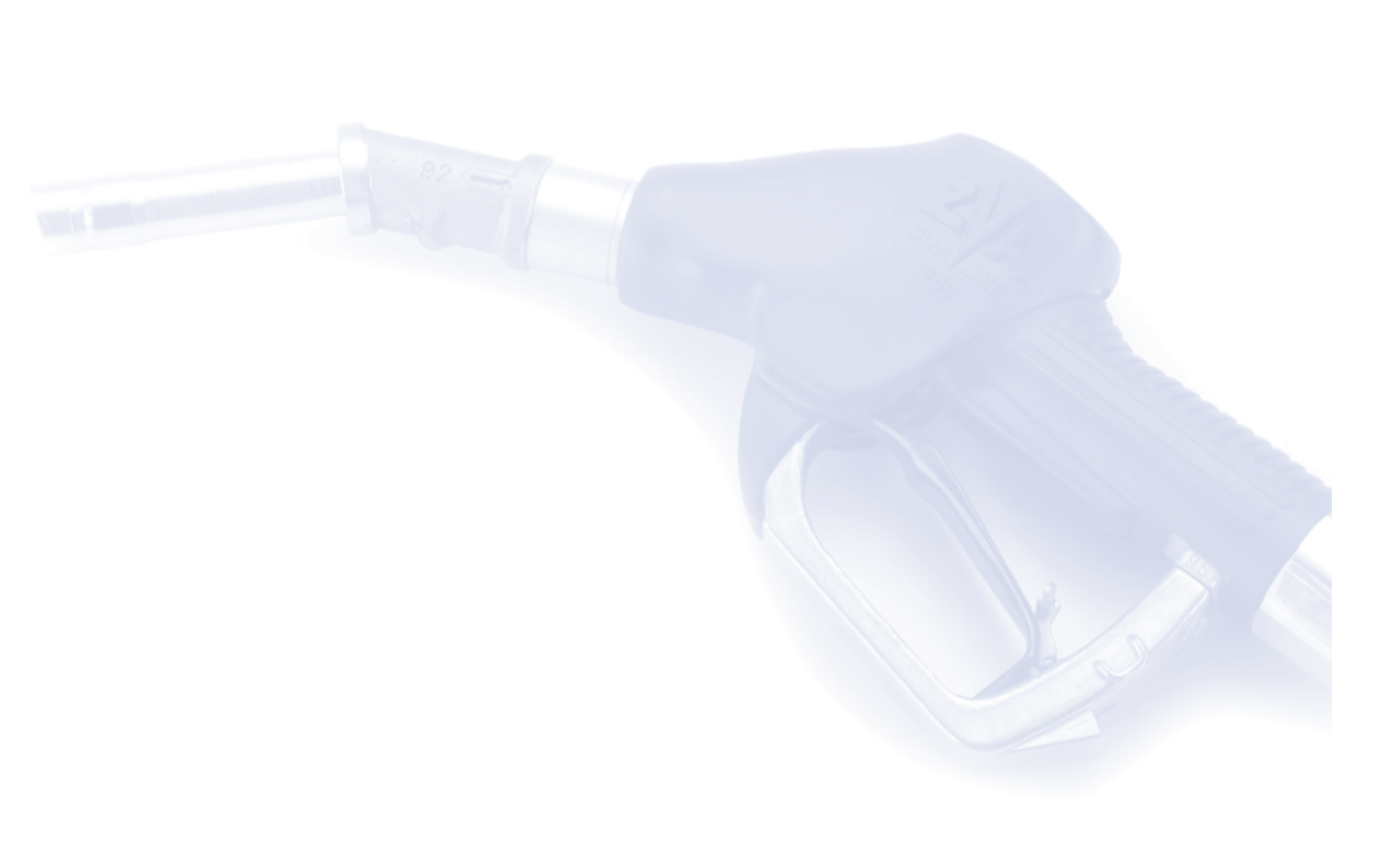 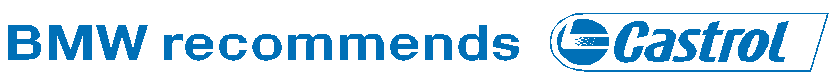 QualityThe oil volume between the two  marks on the oil dipstick corresponds to approx. 1.1 US quarts/1 liter.More  about BMW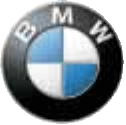 bmwusa.comThe UltimateDriving MachineX5 US-EnAbout this Owner's ManualSymbols used   8The individual vehicle  8About this Owner's ManualSymbols used   8The individual vehicle  88Cockpit  14Instrument cluster  15Indicator and warning lampsCockpit  14Instrument cluster  15Indicator and warning lamps18Locks  and security  systems:Keys   28Central locking system  28Locks  and security  systems:Keys   28Central locking system  28Status at time  of printing  9For your own  safety   9Symbol on vehicle parts   10Service and Warranty  10Status at time  of printing  9For your own  safety   9Symbol on vehicle parts   10Service and Warranty  10Buttons on the steering wheel   22Warning triangle  23First-aid kit   23Buttons on the steering wheel   22Warning triangle  23First-aid kit   23Locks and security systems:from  outside  29Locks and security systems:from  inside  33Locks and security systems:from  outside  29Locks and security systems:from  inside  33Reporting safety  defects11Refueling  23Fuel specifications25Liftgate  34Tailgate  35Alarm  system  37Power windows  38Glass roof,  electric  40Adjustments:Sitting safely   42Seats   43Mechanical seat adjustment44Power seat adjustment  45Head  restraints  46Power rear-seat backrestPassenger safety systems:Multi-Information DisplayCabin  convenience:Airbags  54MID   80Integrated universal remoteTransporting children safely56Digital clock in the MID   81control  110Vehicle  Memory, KeyComputer in the MID   84Portable phone  1131 Parking lamps/Low beams    974 Washer/Wiper system/7 Hazard  warning flashers2 Fog lamps   98Rain sensor   678 Horn:  the entire  surface3 > Turn signal  indicators  67> Standing lamps   985 Rear window defroster6 Central locking system101,  106289 Adjusting steering wheel   51> High  beams   98> Headlamp flasher   67> Computer  79The key set1 Central key with  remote control,as well as via the driver's door  lock> from  inside via the button for the cen- tral locking system.as well as via the driver's door  lock> from  inside via the button for the cen- tral locking system.determine the functions of the Keyas well as via the driver's door  lock> from  inside via the button for the cen- tral locking system.as well as via the driver's door  lock> from  inside via the button for the cen- tral locking system.Memory, refer  to page  60.If the system is locked from  inside, theYou can mark  the keys with  remotefuel filler  door  remains unlocked, refercontrol using  the colored labels  youto page  33.received on taking delivery of thevehicleWhen  the system is actuated from  out- side of the vehicle, the anti-theft systemis actuated simultaneously. This pre-Each central key with  remote con-vents  the doors from  being  unlockedtrol contains a long-life battery.via safety  lock  buttons or door  handles.The battery is automatically charged inThe alarm  system is also armed  or dis-the ignition lock  while  the vehicle isarmed.Under  the cargo  floor  cover  in a pocket.Front1. Move  the wiper to a fold-out posi-Rear1. Hold  the wiper blade  on the windowtion,  refer  to page  67and remove/unclip the wiper arm at2. Lift the wiper arm and press  thethe articulated joint,  refer  to arrowsecuring spring, refer  to arrow2. Insert  a new wiper blade  and press  it3. Pull the wiper blade  off toward theon/clip it into the wiper arm.2 Halogen high beamsH1 bulb,  55 wattsfailure  very low,  provided that they are not switched on and off a very greatnumber of times. If one of these  bulbsSide turn signal indicators5 watt  bulb:  W 5 W or WY 5 W*The bulb  is pressurized. The fore,  wear  safety  glasses an tective gloves. Failure  to comply wthis precaution could lead to injuryshould nevertheless fail, it is possible re-         to continue driving with  great  caution d pro-    using  the fog lamps, provided traffic ith        laws in your area do not prohibit this.if the1. Use finger  pressure against the rear end of the lamp,  refer  to arrow, to press  it forward for removal2. Apply  gentle pressure to the bulb while  turning it to the left and pull itbulb  is accidentally damaged durireplacement.<ng 		To avoid  risk of potentially fatal   injuries: owing to the extremelyout3. Replace the bulb.> Lug wrench> Handle for the jack> JackLocated beside the spare  tireRemove from  its holderRemove the rubber band  from  theholder, refer  to arrow, and take outthe jack.When  you have completed work,screw the jack all the way backdown, remove the handle  and insert  itinto its holder.X5 3.0iX5 4.4iCurb  weightwith  manual  transmissionIbs/kg4,652/2,110–with  automatic transmissionIbs/kg4,696/2,1304,927/2,235Approved gross  vehicle weight with  manual  transmissionIbs/kg6,008/2,725–with  automatic transmissionIbs/kg6,008/2,7256,008/2,725Loadwith  manual  transmissionIbs/kg1,356/615–with  automatic transmissionIbs/kg1,312/5951,080/490Approved front  axle loadIbs/kg2,712/1,2302,789/1,265Approved rear axle loadIbs/kg3,307/1,5003,307/1,500Approved roof load  capacityIbs/kg220/100NotesFuel tankReservegal./litersapprox. 24.6/approx. 93 approx. 2.0/approx. 8 – X5 3.0i approx. 2.5/approx. 10 – X5 4.4iFuel specification: page  25Windshield washer system with headlamp washer systemquarts/litersapprox. 8.2/approx. 7.8For details: page  143Cooling system including heater circuitquarts/liters11.6/11.0 – X5 3.0i15.2/14.4 – X5 4.4iFor details: page  145Engine  oil and filter  changequarts/liters8.0/7.5 – X5 3.0i8.5/8.0 – X5 4.4iBMW  High  PerformanceSynthetic Oil.For details: page  144Manual  and automatic transmission, transfer box and differential––Lifetime fluid,no fluid  change requiredKLighter  115,  116Luggage rack,  refer  to Roof-    Measurements, refer  toKey Memory  60Lighter socket  115mounted luggage                     Dimensions  171Keys   28Lighting of the instruments,rack   126                                   Mechanical key, refer  toKickdown  65refer  to InstrumentLuggage straps  36                        Spare  key   28LLamps  and bulbs  153lighting  98Lights on warning  97Lights, refer  to ParkingLumbar support  45                    Mechanical seats   44Memo  82M                                            MemoryTire inflation  pressuresSummer tiresSummer tiresWinter tiresWinter tiresTire inflation  pressuresFrontRearFrontRear4 persons5 persons or 4 plus luggage